Администрация муниципального образования городского округа «Воркута»«Воркута» кар кытшлöнмуниципальнöйюкöнса администрациямуниципальное бюджетное дошкольное образовательное учреждение «Детский сад № 21 «Умка» г. Воркуты«Челядьöс 21 №-а видзанiн «Умка» школаöдзвелöданмуниципальнöйсьöмкуд учреждение Воркута к.169900, Республика Коми, г. Воркута, ул. Дончука, д.16 А, тел. 2-16-01_______________________________________________________________________________________________________________________________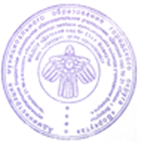 Годовой план работымуниципального бюджетного дошкольного образовательного учреждения«Детский сад № 21 «Умка» г. Воркутына  2020– 2021 учебный годСодержаниеРаздел 1. Информационная справка об УчрежденииПолное наименование: муниципальное бюджетное дошкольное образовательное учреждение «Детский сад № 21 «Умка» г. Воркуты Сокращенное наименование:  МБДОУ  «Детский сад № 21 «Умка» г. Воркуты (далее - Учреждение). Официальное полное наименование на коми языке: «Челядьöс 21 №-а видзанiн «Умка» школаöдзвелöданмуниципальнöйсьöмкуд учреждение Воркута к.Учредитель Учреждения: администрация  муниципального образования городского  округа «Воркута» (далее – Учредитель). Адрес Учредителя: 169900, Республика Коми, г.Воркута, пл. Центральная, д.7.Учреждение подведомственно Управлению образования администрации муниципального образования городского округа «Воркута» (далее - УпрО), осуществляющему функции и полномочия  Учредителя.Общее руководство деятельностью МБДОУ осуществляет заведующий в соответствии с Уставом, должностной инструкцией, управленческими функциями. Коллегиальными органами управления в МБДОУ являются: Общее собрание Учреждения, Общее собрание работников Учреждения, Педагогический совет, Общее собрание родителей.    МБДОУ расположено спальном районе города Воркуты внутри жилого массива, что удовлетворяет потребность родителей в образовательных услугах детского сада.  Здание детского сада представляет собой типовое трехэтажное отдельно стоящее сооружение в крупнопанельном исполнении. Земельный участок детского сада делится на зону застройки, зону игровой деятельности, хозяйственную. Зона застройки включает основное трехэтажное здание, которое размещено в центре участка.   Фактический (юридический) адрес: . Воркута, ул. Дончука, 16 АТелефон: (882151) 2-16-01E-mail: dou21umka@yandex.ruОфициальный сайт Учреждения: dou21.ucoz.netУстав: Зарегистрирован 18 декабря ., утверждён Постановлением и.о. руководителя администрации городского округа «Воркута» № 2214.Лицензия на осуществление образовательной деятельности серия 11Л01 №0001141 от 29.04.2015г.Образовательное учреждение  в своей деятельности руководствуется Конституцией Российской Федерации, Гражданским кодексом Российской Федерации, Конвенцией о правах ребенка, Бюджетным кодексом Российской Федерации, Налоговым кодексом Российской Федерации, Трудовым кодексом Российской Федерации, Федеральным законом от 21.12.2012 № 273-ФЗ "Об образовании в Российской Федерации", Приказом Министерства образования и науки Российской федерации от 17 октября . № 1155 «Об утверждении федерального государственного образовательного стандарта дошкольного образования», Постановлением Главного государственного санитарного врача РФ от 15.05.2013 N 26 "Об утверждении СанПиН 2.4.1.3049-13 "Санитарно-эпидемиологические требования к устройству, содержанию и организации режима работы дошкольных образовательных организаций", Уставом городского округа «Воркута», муниципальными правовыми актами городского округа «Воркута».Организационно-правовая форма: некоммерческая организация - муниципальное бюджетное образовательное учреждениеТип  Учреждения: дошкольное образовательное учреждение.Проектная мощность Учреждения – 280 мест.  На данный момент списочный состав – 180 детей.В дошкольном учреждении функционирует 8 групп и 1 группа вечернего и  ночного пребывания. Режим работы Детского сада и длительность пребывания в нем детей определяется Уставом МБДОУ и составляет 12 часов (с 7.00 до 19.00) при 5-ти дневной рабочей недели (выходные дни – суббота, воскресенье, праздничные дни). Данный режим работы учреждения обеспечиваетвыполнение базового компонента в соответствии с интересами и потребностями родителей, способствует реализации идеи развития личности в приоритетном направлении. Прием детей в дошкольное образовательное учреждение производится в соответствии с Правилами приема, перевода, оформления возникновения и прекращения отношений между  МБДОУ «Детский сад № 21» г. Воркуты, воспитанниками и родителями (законными представителями), утвержденных приказом заведующего от 06.05.2019г. № 177 О в соответствии с законодательством РФ и Уставом МБДОУ «Детский сад № 21» г.Воркуты, проектной мощности и нормам, установленным СанПиН.Зачисление воспитанников, их отчисление и перевод в другую возрастную группу оформляются приказом заведующего. В МБДОУ принимаются дети в возрасте от 1 года  до 7 лет. Прием детей производится на основании следующих документов: а) заявления установленной формы; б) свидетельства о рождении ребенка и его копии, в) медицинской карты ребенка по форме 026-у/2000.За воспитанником сохраняется место в МБДОУ в случае его болезни, пребывания в условиях карантина, прохождения санаторно-курортного лечения, болезни или отпуска родителей (законных представителей), а также в летний период, вне зависимости от продолжительности отпуска родителей (законных представителей). Для сохранения места родитель (законный представитель) представляет документы основания или их копии и заявления с указанием в нем срока сохранения места.      Сохранение места за воспитанником в МБДОУ оформляется приказом заведующего.       Отчисление воспитанников из МБДОУ производится в следующих случаях:по заявлению родителей (законных представителей);по медицинскому заключению о состоянии здоровья воспитанника, которое препятствует его пребыванию в Детском саду;не выполнение родителями воспитанников условий договора между Детским садом и родителями (законными представителями) воспитанников;в связи с достижением воспитанниками школьного возраста для поступления в первый класс общеобразовательного учреждения.                  Комплектование детьми в дошкольном образовательном учреждении осуществляется в соответствии с Порядком комплектования воспитанников муниципального бюджетного дошкольного образовательного учреждения «Детский сад № 21 «Умка» г. Воркуты, утвержденного приказом заведующего от 13.01.2015г. № 141О, который регулирует порядок комплектования воспитанниками МБДОУ «Детский сад № 21» г. Воркуты в соответствии со нормативно-правовыми документами: ФЗРФ от 29.12.2012 г. № 273-ФЗ «Об образовании в Российской Федерации»; приказом Министерства образования и науки РФ от 30.08.2013 г. N 1014 «Об утверждении Порядка организации и осуществления образовательной деятельности по основным общеобразовательным программам дошкольного образования»; Санитарно-эпидемиологическими правилами и нормативами СанПиН 2.4.1.3049-13 «Санитарно-эпидемиологические требования к устройству, содержанию и организации режима работы дошкольных образовательных организаций»; Постановлением администрации МО ГО «Воркута» «О закреплении муниципальных дошкольных организаций, реализующих основную образовательную программу дошкольного образования, за территорией муниципального образования городского округа «Воркута» от 21.03.2014 г. №476; Уставом МБДОУ и другими нормативными актами. Порядок регулирует основания постановки на учет будущих воспитанников МБДОУ, работу комиссии по комплектованию МБДОУ, определяет перечень льготных категорий граждан, обладающих правом первоочередного предоставления места в МБДОУ.  Комплектование МБДОУ воспитанниками основывается на принципах открытости, демократичности, гласности. Целью данного Порядка является обеспечение принципа общедоступности бесплатного дошкольного образования для всех граждан, зарегистрированных на территории МО ГО «Воркута», и принципа свободы выбора родителями (законными представителями) дошкольного образовательного учреждения для своих детей.Анализ укомплектованности детьми в соответствии с Уставом УчрежденияСтруктура групп ДОУ: Группа раннего возраста «Облачко» (с 1 года до 2 лет);Первая младшая группа «Звёздочка» (с 2  до 3 лет); Вторая младшая группа «Снежинка»  (с 3  до 4 лет);Средняя группа «Снеговичок»   (с 4  до 5 лет); Старшая  группа №1 «Полярная звезда» (с 5  до 6 лет). Старшая группа №2 «Рыба-солнце» (с 5 до 6); Подготовительная группа «Оленёнок»  (с 6  до 8 лет);В образовательном учреждении предоставляется услуга по организации вечернего и ночного пребывания детей в группе «Льдинка» (с 2 до 7 лет).Кадровое обеспечениеПедагогический коллектив Учреждения укомплектован согласно штатному расписанию. Работают узкие специалисты:- инструктор по физической культуре -1- педагог-психолог – 1- музыкальный руководитель - 1.Управленческую и координационную функцию выполняют: заведующий, старший воспитатель и заведующий хозяйством.Руководство дошкольным образовательным учреждением регламентируется следующими документами:-Федеральный закон Российской Федерации от 29 декабря 2012 г. N 273-ФЗ "Об образовании в Российской Федерации"-Федеральный закон № 124 - ФЗ от 3 июля 1998 года «Об основных гарантиях прав ребёнка Российской Федерации»-Конвенция ООН о Правах ребёнка -СанПиН 2.4.1.3049-13 «Санитарно-эпидемиологические требования к устройству, содержанию и организации режима работы в дошкольных организациях»-Указ Президента РФ от 01.04.2016 «О противодействии коррупции».-Постановление Правительства РФ от 29.05.2015 № 645 «О подготовке и представлении Федеральному собранию РФ ежегодного доклада Правительству РФ о реализации государственной политики в области образования»-Постановление Правительства РФ от 23.05.2015 № 497 «О федеральной целевой программе развития образования».-Концепция создания единой федеральной межведомственной системы учёта контингента обучающихся по основным образовательным программам и дополнительным образовательным программам, утверждённая распоряжением Правительства от 25.10.2014 № 2125-р.-Письмо Министерства образования и науки от 09.07.2014 «Об обучении детей, прибывших с Украины».-Постановление Правительства РФ от 05.08.2013 № 622 «Об осуществлении мониторинга системы образования».-Приказ Федеральной службы по контролю и надзору в сфере образования и науки от 29.05.2014 № 785 «Об утверждении требований к структуре официального сайта образовательной организации в информационно - телекоммуникационной сети «Интернет» и формату представления на нём информации.-Приказ Министерства спорта Российской Федерации «Об утверждении порядка организации и проведения тестирования по выполнению нормативов испытаний (тестов) Всероссийского физкультурно-спортивного комплекса «Готов к труду и обороне» (ГТО).-Устав МБДОУ-Правила внутреннего распорядка-Лицензия-Коллективный договор от 12.02.2019г.-Договор между МБДОУ «Детский сад № 21 «Умка» г. Воркуты и родителями.-Трудовые договора между администрацией и работниками.-Должностные инструкции-Инструкции по охране труда-Штатное расписание-Приказы-Локальные актыОбразовательный ценз педагогов соответствует требованиям Профессионального стандарта «Педагог (педагогическая деятельность в сфере дошкольного, начального общего, основного общего, среднего общего образования) (воспитатель, учитель)» утвержденного Приказом Минтруда России №544н от 18 октября 2013г.: 100% педагогических работников  имеют необходимую профессионально-педагогическую квалификацию, соответствующую требованиям квалификационной характеристики по должности и подтверждённую документами об образовании. Повышение квалификации педагогов  на КПК в 2019-2020 учебном году8 педагогов (72 часа) – 43%На протяжении многих лет наше Учреждение  осуществляет плановое сотрудничество с ГОУДПО «КРИРО» на базе, которого педагоги регулярно проходят курсы повышения квалификации на факультете переподготовки и повышения квалификации работников образования. Воспитатели и специалисты участвуют в семинарах, конференциях и конкурсах профессионального мастерства различного уровня и направленности, публикуют опыт своей работы в печатных и электронных средствах массовой информации. Финансово – экономическая деятельностьУчреждение самостоятельно осуществляет финансово-хозяйственную деятельность, в строгом соответствии с законодательством РФ и Уставом имеет самостоятельный баланс, лицевые счета, открытые в соответствии с положениями Бюджетного кодекса в финансовом управлений администрации городского округа «Воркута».Источниками финансирования имущества и финансовых ресурсов Учреждения являются: - имущество, закрепленное Учредителем за Учреждением на право оперативного управления;- субсидии, выделяемые из Республиканского бюджета  для выполнения муниципального задания, на содержание недвижимого имущества и особо ценного движимого имущества;-  субсидии на развитие Учреждения, выделяемые целевым назначением в рамках целевых  программ;- средства, полученные от приносящей доход деятельности;- добровольные имущественные взносы и пожертвования от физических и юридических лиц.В пределах, имеющихся в распоряжении финансовых средств, Учреждение  осуществляет материально-техническое обеспечение и оснащение  образовательного процесса, оборудование помещений в соответствии с государственными и муниципальными нормами и требованиями. Муниципальное задание формирует и утверждает Управление образования на основе нормативов финансового обеспечения образовательной деятельности муниципальных бюджетных учреждений в расчете на одного воспитанника. Порядок формирования муниципального задания определяется муниципальным правовым актом администрации городского округа «Воркута».Ведение учета доходов и расходов средств от приносящей доход деятельности осуществляется Учреждением посредством заключенного договора на бухгалтерское обслуживание с  МУ «МЦБ». В Учреждении разработаны и утверждены локальные нормативные акты  новой системы оплаты труда, направленной на повышение качества дошкольного образования, в том числе, регламентирующие установление заработной платы работников Учреждения, стимулирующих надбавок и доплат, порядка и размеров премирования.Материально-техническое оснащениеВсе помещения Учреждения снабжены современной охранно-пожарной сигнализацией,  во всех группах подключен домофон. Территория огорожена, ведётся постоянное видеонаблюдение. Ежегодно проводимые косметические ремонты позволяют поддерживать помещения на должном уровнеРазвивающая предметно-пространственная среда обеспечивает максимальную реализацию образовательного потенциала пространства МБДОУ, для развития детей дошкольного возраста в соответствии с особенностями каждого возрастного этапа, охраны и укрепления их здоровья, возможность общения и совместной деятельности детей (в том числе детей раннего возраста) и взрослых, двигательной активности детей, а также возможности для уединения.Развивающая предметно-пространственная среда МБДОУ обеспечивает учет национально-культурных, климатических условий, в которых осуществляется образовательная деятельность; учет возрастных особенностей детей. Материалы и оборудование создают оптимально насыщенную целостную, многофункциональную, трансформирующуюся среду и обеспечивают реализацию основной образовательной программы. Традиционные материалы и материалы нового поколения подобраны, сбалансировано, сообразно педагогической ценности и гендерной специфики. Наполняемость предметно – развивающей среды обеспечивает разностороннее развитие детей, отвечает принципу целостности образовательного процесса. В группах оформлены центры активности в познавательно-исследовательской деятельности и художественного творчества, театрализованные и речевые уголки, уголки безопасности. Организация образовательного пространства и разнообразие материалов, оборудования и инвентаря обеспечивают развитие воспитанников в разнообразных видах детской деятельности, эмоциональное благополучие детей во взаимодействии с предметно-пространственным окружением, возможность самовыражения, творческой инициативы, самостоятельности.                        Развивающая предметно-пространственная среда  содержательно-насыщенная, трансформируемая, полифункциональная, вариативная, доступная и безопасная,  что соответствует требованиям ФГОС дошкольного образования.Прогулочная площадка на территории Учреждения оборудована сертифицированным игровым оборудованием, отвечающим всем требованиям, предъявляемым к  детскому игровому оборудованию.Полы в помещениях Учреждения покрыты линолеумом, который безопасен для здоровья детей. Приёмные оборудованы шкафами для верхней одежды воспитанников и персонала. В групповых столы и стулья соответствуют росту детей, промаркированы в соответствии с требованиями СанПиН. В соответствии с санитарными требованиями  аквариумы с рыбами и животные из групповых помещений перенесены в зимний сад.Развивающая среда всего Учреждения постоянно изменяется, в коридорах и холлах оформляются детские выставки продуктивных видов деятельности, стенды, фотовыставки разнообразной тематики для воспитанников, родителей и коллектива ДОУ.Содержание обучения и воспитания воспитанников Учреждения определяется Основной образовательной программой (далее - ООП) Учреждения, разработанной самостоятельно в соответствии с федеральным государственным стандартом дошкольного образования (далее ФГОС) и примерной основной общеобразовательной программы дошкольного образования «Истоки», разработанной авторским коллективом ГБНУ «Московский институт развития образования» под руководством доктора педагогических наук Л.А.Парамоновой.Программа сформирована как программа психолого-педагогической поддержки позитивной социализации и индивидуализации, развития личности детей дошкольного возраста, определяет комплекс основных характеристик дошкольного образования (объем, содержание и планируемые результаты в виде целевых ориентиров дошкольного образования) и направлена на:- создание условий развития ребенка, открывающих возможности для его позитивной социализации, его личностного развития, развития инициативы и творческих способностей на основе сотрудничества с взрослыми и сверстниками и соответствующим возрасту видам деятельности;- на создание развивающей образовательной среды, которая представляет собой систему условий социализации и индивидуализации детей.Программа включает три основных раздела: целевой, содержательный и организационный, в каждом из которых отражается обязательная часть и часть, формируемая участниками образовательных отношений.Объем и содержание образовательной деятельности с воспитанниками по освоению Программы включает обязательную часть, составляющую 60% от общего объема и часть, формируемую участниками образовательных отношений, составляющую 40% от общего объема времени, отводимого на освоение Программы. Обе части являются взаимодополняющими и необходимыми с точки зрения реализации требований ФГОС дошкольного образования.Программа реализуется на государственном языке Российской федерации и осуществляется  в  группах  общеразвивающей  направленности в течение всего времени пребывания воспитанников в дошкольном учреждении.Реализация Программы не сопровождается промежуточной и итоговой аттестацией воспитанников.Организация образовательного процесса регламентируется ООП и строится с учетом возрастных и психофизиологических возможностей детей. Максимальный объем учебной нагрузки на воспитанников регламентирован расписанием непосредственно образовательной деятельности в режиме пятидневной  недели и не превышает норм предельно допустимой нагрузки в соответствии с основными положениями СанПиН 2.4.1.3049-13.ООП предусматривает рациональную организацию различных видов деятельности, чередование бодрствования и сна, что в свою очередь способствует укреплению здоровья, обеспечивает работоспособность, предохраняет от переутомления. Разработаны вариативные режимы дня: при карантине и неблагоприятных погодных условиях.Характеристика учебного планаУчебный план Учреждения на 2020-2021 учебный год (далее - План) составлен в соответствии с :- Федеральным законом от 29.12.2012 № 273-ФЗ "Об образовании в Российской Федерации";- Порядком организации и осуществления образовательной деятельности по основным общеобразовательным программам - образовательным программам дошкольного образования (утвержден приказом Минобрнауки РФ от 30.08.2013 г. № 1014);- СанПиН 2.4.1.3049-13 «Санитарно-эпидемиологические требования к устройству, содержанию и организации режима работы в дошкольных образовательных организаций» (утвержден постановлением Главного государственного санитарного врача РФ от 15.05.2013 г. № 26);- Федеральным государственным образовательным стандартом дошкольного образования (Утвержден приказом Минобрнауки РФ от 17.10.2013 г. №1155);-Уставом МБДОУ «Детский сад № 21» г.Воркуты (утверждён постановлением администрации городского округа «Воркута» № 468 от 25.03.2019 г.).Учебный план направлен на реализацию ООП в соответствии с нормативно-правовым законодательством.Реализация Плана предусматривает решение программных задач посредством организации совместной деятельности взрослого и детей в процессе непосредственно образовательной деятельности с учетом принципа интеграции, спецификой и возможностями образовательных областей, в соответствии с возрастными возможностями и особенностями воспитанников.Структура Плана состоит из инвариантной (обязательной 60%) и вариативной (модульной 40%) части в соответствии с максимально допустимым объемом недельной образовательной нагрузки на ребенка.Режим дня и расписание непосредственной образовательной деятельности Учреждения соответствует Уставу, и Лицензии в части уровня и направленности реализуемых программ, виду образовательного учреждения, составлены с учётом возрастных и физиологических особенностей детей, отвечают требованиям максимальной нагрузки на детей дошкольного возраста согласно ФЗ РФ «Санитарно-эпидемиологические требования к устройству, содержанию и организации режима работы в дошкольных организациях. Санитарно-эпидемиологические правила и нормативы СанПиН 2.4.1.3049-13.», «Изменение №1 к СанПиН 2.4.1.3049-13.», «Санитарно-эпидемиологические требования к устройству, содержанию и организации режима работы в дошкольных организациях. Конкурентные преимуществаВ 2019 учебном году МБДОУ «Детский сад № 21 «Умка» г. Воркуты включено в реестр организаций, обеспечивающих предоставление услуг ранней помощи, и услуг ранней помощи республики коми.2. В МБДОУ «Детский сад № 21 «Умка» г. Воркуты на основании Приказа Управления образования администрации МО ГО "Воркута" от 21.01.2020г. № 78 открылся  Адаптационный центра для матерей и детей от 6 месяцев «УМКА 0+» (Универсальные Методики Компетентной Адаптации) 3. Наличие материально-технических условий и предметно-пространственной среды, позволяющей реализовывать основную образовательную программу дошкольного образования на оптимальном уровне, в соответствии с требованиями СанПин 2.4.1.3049-13 «Санитарно-эпидемиологические требования к устройству, содержанию и организации режима работы в дошкольных образовательных учреждениях», утвержденными постановлением Главного государственного санитарного врача РФ от 15.05.2013 № 264. 100 % педагогических работников имеют необходимую профессионально-педагогическую квалификацию, соответствующую требованиям квалификационной характеристики по должности и подтверждённую документами об образовании; педагоги принимают участие в профессиональных конкурсах, в работе городских методических объединений, прохождение курсов повышения квалификации, участия в методических мероприятиях Учреждения, города Воркуты, РК и РФ, публикуют опыт своей работы в периодических печатных изданиях и электронных СМИ.5. Показатели уровня психологической готовности выпускников Учреждения к началу школьного обучения соответствуют среднему уровню развития психических познавательных процессов (возрастная норма)  и среднему  уровню готовности к школьному обучению.6 . Наблюдается стабильно высокий уровень освоения ООП ДО воспитанниками.7.Стабильно высокий уровень удовлетворенности родителей (законных представителей) воспитанников качеством предоставляемых образовательных услуг.Учреждение активно использует возможности других социальных институтов (7 отряд ГПС МЧС РФ и РК, Воинская часть № 97692, Детская библиотека имени Ю.А.Гагарина, МЗ ПМПК, Дворец Творчества Детей и Молодёжи, Кинотеатр «Каскад», Центральная Городская библиотека имени А.С.Пушкина, Детская музыкальная школа, Городской выставочный зал,  ГБУЗ РК «Воркутинская детская больница»,  МОУ «Гимназия №2» г. Воркуты,  МУДО «Детская школа искусств» г.Воркуты.Рассматривая конкурентные преимущества Учреждения, нужно отметить его удаление от остановок общественного транспорта, поэтому в детский сад приходят дети из ближайших домов. Авторитет у учреждения в микрорайоне хороший, семьи, дети которых, посещали Учреждение, приводят вторых и последующих детей к нам. Результаты образовательного процесса хорошие, выпускники нашего Учреждения успешно осваивают программу начальной школы, учителя положительно характеризуют их как самостоятельных, ответственных учеников. Наши выпускники посещают ДШИ, ДТДиМ, музыкальную школу, спортивные кружки и секции.Раздел 2.Анализ работы Учреждения за  2019-2020 учебный год2.1. Обеспечение комплексной безопасности всех участников образовательного процессаСведения о проверках, проводимых органами государственного контроля (надзора) в 2019 годуРабота по обеспечению безопасных условий в Учреждении ведётся по следующим направлениям: Обеспечение охраны жизни и здоровья воспитанников, включающая в себя пожарную безопасность, безопасность дорожного движения, безопасность в быту, личную безопасность;Обеспечение охраны труда работников Учреждения;Пожарная безопасность;Выполнение  санитарно-эпидемиологического законодательства;Чрезвычайные ситуации;Антитеррористическая безопасность;Гражданская оборона;Оформление наглядной агитации и обязательной информации по безопасности.МБДОУ  разработаны следующие документы:«Паспорт безопасности МБДОУ» в 2 экземплярах«План мероприятий по обеспечению комплексной безопасности МБДОУ»«План при угрозе и возникновению чрезвычайных ситуаций»«План мероприятий по профилактике травматизма».«Паспорт дорожной безопасности»«План действий МБДОУ по предупреждению и ликвидации чрезвычайных ситуаций природного и техногенного характера»«Паспорт доступной среды» в 3 экземплярахСогласно нормам пожарной безопасности, помещения детского сада оснащены: датчиками автоматической пожарной сигнализации, срабатывающими на задымление и повышение температуры; аварийным освещением, кнопками включения пожарной сигнализации. Все устройства автоматической пожарной сигнализации направлены на пульт дежурного ФГКУ «1 отряд ФПС по РК».МБДОУ на первом этаже оформлены информационные стенды по пожарной безопасности, схемы пути эвакуации.Для соблюдения безопасного режима установлен режим работы дежурных администраторов, все сотрудники ознакомлены с графиком  работы дежурных администраторов, который вывешен на стенде. График работы дежурных администраторовТакже установлен сменный режим работы дворника и сторожей – вахтёров для контроля за входной дверью.Каждый год сотрудники МБДОУ проходят учебную тренировку по пожарной тревоге и отработку путей и способов эвакуации воспитанников. Для сохранения антитеррористической безопасности все входы в здание функционируют с 7.00 до 19.00 и находятся под постоянным наблюдением домофонной пропускной системы. Пропускной режим осуществляется по домофонному звонку, по разрешению педагога группы или представителей администрации.               Воспитатели групп принимают и отдают воспитанников только лично родителям (законным представителям). В исключительных случаях, на основании письменного заявления родителей (законных представителей), забирать ребенка из МБДОУ имеет право взрослый человек, старше 18 лет на основании письменного заявления родителей и доверенности.Комиссией по охране труда составляются акты осмотра детских площадок, других помещений для работы с детьми. Ежедневно ответственными лицами осуществляется контроль с целью своевременного устранения причин, несущих угрозу жизни и здоровью воспитанников и работниковПлан мероприятий по улучшению и оздоровлению условий труда Учреждения на 2019-2020 год выполнен на 98%.Анализ условий охраны труда сотрудниковСущественное место в системе работы по охране труда и безопасности в Учреждении занимают меры правового характера. В Учреждении имеются инструкции по охране труда по профессиям, программа вводного инструктажа, программа первичного инструктажа и тематический план и программа обучения по охране труда педагогических работников. Все работники Учреждения ежеквартально проходят инструктаж по охране труда.Условия охраны труда сотрудников Учреждения соответствуют требованиям охраны труда. Администрацией Учреждения ведётся постоянный контроль за производственными факторами, воздействия которых на работника могут привести к его заболеванию или травме.                    Систематически  контролируется своевременное прохождение плановых медицинских осмотров, уровень освещения и происходит замена перегоревших ламп, своевременный ремонт электрооборудования, технологического оборудования, мебели, исправность розеток и выключателей, осмотр и текущий ремонт здания и помещений, вентиляционных и тепловых сетей, электрических и санитарно-технических установок. В течение 2019-2020 учебного года специальной комиссией систематически проводился контроль состояния работы по охране труда, в Учреждении разработаны карты контроля, своевременно оформляются акты проверок.Анализ условий образовательного процессаПрограммно-методическое оснащение соответствует целям и задачам ООП ДО и находится  на достаточном уровне для реализации новых требований к содержанию и организации образовательного процесса.Оборудование помещений соответствует росту и возрасту детей. Функциональные размеры используемой детской мебели для сидения и столов (обеденных и учебных) соответствуют обязательным требованиям, установленным техническими регламентами и стандартами. Помещения имеют отделку, допускающую уборку влажным способом и дезинфекцию. Все строительные и отделочные материалы безвредны для здоровья детей, имеют соответствующие сертификаты.Все помещения оснащены необходимым оборудованием и средствами обучения в соответствии с примерным перечнем игрового оборудования для учебно-материального обеспечения Учреждения и требованиями реализуемой Программы: в групповых помещениях достаточно оборудования, игрового и дидактического материала, широко представлен иллюстративный материал, альбомы и художественная литература для обогащения детей впечатлениями. Имеются дидактические игры, сюжетные игровые наборы и игрушки для развития детей в разных видах деятельности, конструкторы и игровые строительные наборы, коллекции природных материалов, мини-лаборатории, игровое оборудование для игр малой подвижности. Игрушки, используемые в Учреждении безопасны для детей. К их качествам относится полифункциональность, способствующая развитию творчества детей, возможность применения игрушки в совместной деятельности и наличие дидактических свойств, необходимых для общего развития детей. Для различных видов физической активности детей в помещении физкультурного зала, а также в групповых помещениях имеется спортивный игровой инвентарь. Оборудование для физкультурных развлечений полифункциональное, позволяет организовать разнообразные подвижные игры для подгруппы детей и индивидуальную работу с дошкольниками. Весь спортивно-игровой инвентарь качественный и безопасный, находится в доступных для детей местах, что способствует повышению двигательной активности и позволяет организовывать физкультурно-оздоровительную работу с детьми согласно требованиям. Оборудование  помещений для проведения образовательной деятельности  с воспитанниками соответствует требованиям  СанПиН 2.4.1.3049-13 «Санитарно-эпидемиологические требования к устройству, содержанию и организации режима работы дошкольных образовательных организаций», Концепции построения развивающей среды, письму МО РФ от 26.05.1999г. № 109/23-16 «О введении психолого-педагогической экспертизы и критериях оценки детских игрушек», письму МО РФ от 17.05.1995г. № 61/19-12 «О психолого-педагогических требованиях к играм и игрушкам в современных условиях».  Соответствие  здания, помещений и оборудования санитарно – эпидемиологическим требованиям подтверждено наличием заключения Федеральной службы по надзору в сфере прав потребителей и благополучия человека по Республике Коми.Система работы по обеспечению пожарной безопасностиВ Учреждении организована система работы по обеспечению пожарной безопасности. Мероприятия по обеспечению пожарной безопасности в Учреждении разделены  на три основные группы: по установлению противопожарного режима; определению и поддержанию надлежащего противопожарного состояния здания, помещений, территории; контроль выполнения правил противопожарной безопасности. Мероприятия по установлению противопожарного режима включают в себя: полное воспрещение курения на территории Учреждения, определение действий персонала при обнаружении пожара, своевременное проведение противопожарного инструктажа, занятий по пожарно -  техническому минимуму.Мероприятия по определению и поддержанию надлежащего противопожарного состояния здания, помещений, территории включают в себя:- приобретение и перезарядку огнетушителей, - контроль исправности автоматической системы сигнализации и заключение договоров на её обслуживание пожарной охраной; - поддержание подъездов к зданию, наружных пожарных лестниц и запасных эвакуационных выходов всегда свободными в исправном состоянии, - испытание пожарных кранов, перемотка рукавов пожарных кранов. Контроль выполнения правил противопожарной безопасности включает в себя плановые проверки по оценке противопожарного состояния и соблюдения установленного противопожарного режима в Учреждении.Система работы по обеспечению комплексной безопасности и защиты от чрезвычайных ситуаций.В Учреждении имеется антитеррористический паспорт. Своевременно проводятся плановые инструктажи, при необходимости проводятся внеплановые.В 2019-2020 учебном году не было зафиксировано случаев травматизма воспитанников Учреждения и сотрудников.Вывод: Комплексная безопасность дошкольного образовательного учреждения (ДОУ) представляет собой состояние защищенности от реальных и прогнозируемых угроз социального, техногенного и природного характера, обеспечивающее его безопасное функционирование. Способы разумной жизнедеятельности человека в области обеспечения безопасности формируют культуру безопасности, влияют на результаты этой жизнедеятельности и степень развития личности в этой области.Проблема: Обеспечение безопасности зависит не только от оснащенности объектов образования самым современным оборудованием и техникой. Прежде всего, безопасность зависит от человеческого фактора, т.е. от грамотности и компетентности людей, отвечающих за безопасность образовательного учреждения и учебного процесса, от слаженности их совместной работы с администрацией и педагогами, от подготовленности воспитанников и работников учебных заведений к действиям в чрезвычайных ситуациях.Гипотеза: обеспечение индивидуальной безопасности личности зависит от профилактики попадания в травматичные ситуации, от формирования навыков безопасного поведения в различных ситуациях. Организация коллективной безопасности зависит от защищенного пространства, не являющегося источником опасности, и от создания условий для спокойной и максимально комфортной жизнедеятельностиЗадача: Обеспечить комплексную безопасность всех участников образовательного процесса посредством соблюдения стандартов, требований и норм в сфере обеспечения безопасности в Учреждении.2.2. Сохранение и укрепление психического и физического здоровья воспитанников.Анализ работы с детьми, посещающими  Учреждение по индивидуальному графику в адаптационный периодПродолжительность кратковременного пребывания в образовательном учреждении зависит от степени адаптации ребёнка к новым социальным условиям. Первые дни ребёнок посещает Учреждение по 2 часа с 8.00 до 10.00. Если в течение двух – трёх недель поведение ребёнка нормализуется – ребёнка оставляют на обед, а затем и на тихий час и забирают сразу после полдника. Если взаимоотношения с взрослыми и сверстниками не нарушены, двигательная активность не снижается, аппетит и сон налажен, то в последующие дни ребёнок посещает Учреждение по режиму. Показатели  адаптации к условиям вновь прибывших детей: Анализ работы за 3  года показывает, что процесс привыкания детей проходит очень успешно. Степень адаптации в основном легкая и средняя. В течение последних лет нет ни одного ребенка с тяжелой степенью адаптации. Положительным является и то, что дети раннего возраста, привыкают к детскому саду безболезненно. Эти данные позволяют судить о правильно построенной работе педагогического коллектива по организации и проведению адаптации детей к условиям детского сада.Информация о соблюдении гигиенических требований к режиму образовательного процесса в УчрежденииОбразовательный процесс строится соответственно Учебного плана Учреждения, который является нормативным актом, устанавливающим перечень образовательных областей и максимально допустимый объем недельной образовательной нагрузки детей раннего и дошкольного возраста, у учётом санитарно-эпидемиологических требований к устройству, содержанию и организации режима в дошкольных организациях 2.4.1.3049-13.Перед началом НОД и посещением функциональных помещений детьми (музыкальный, спортивные залы, изостудия, комната безопасности, прогулочные веранды) младшие воспитатели организуют проветривание и проводят влажную уборку. Ежедневно проводится уборка территории Учреждения. Приёмные оборудованы шкафами для верхней одежды воспитанников и персонала. В групповых столы и стулья соответствуют росту детей, промаркированы в соответствии с требованиями СанПиН. В соответствии с санитарными требованиями  аквариумы с рыбами и животные из групповых помещений перенесены в зимний сад. В туалетных комнатах для воспитанников старшего дошкольного возраста установлены отдельные кабинки для мальчиков и девочек. Унитазы оборудованы сидениями, которые обрабатываются дезинфицирующими средствами. Инвентарь и моющие средства хранятся в специальном шкафу, закрывающемся на щеколду. Пищеблок полностью оборудован тех оборудованием, сделан косметический ремонт, заменены радиаторы центрального отопления. Закуплены новые кастрюли, разделочные доски. В случае карантина в Учреждении соблюдаются карантинные мероприятия. Закуплены комплекты постельного белья в расчёте 3 комплекта на 1 ребёнка. Постельное бельё меняется 1 раз в неделю и по мере загрязнения. В групповых и функциональных помещениях Учреждения соблюдается график проветривания. Посуда в групповых и на кухне промаркирована. Сотрудники Учреждения своевременно проходят сангигиено бучение и медосмотр. Организация питания в УчрежденииВ Учреждении организованно пятиразовое питание детей. Организация питания предусматривает строгое выполнение режима дня (соблюдение времени и количества приёмов пищи). При организации питания соблюдаются возрастные нормы суточной потребности в основных пищевых веществах (помесячный контроль за количеством белков, жиров, углеводов, калорийностью и норм на 1 ребёнка в день). Питание в Учреждении осуществляется в соответствии с примерным десятидневным меню, на его основании ежедневно составляется меню – раскладка с указанием выхода блюд. Информация о ежедневном меню находится в родительских уголках групп и в информационном уголке у окна раздачи пищеблока. Рацион питания включает разнообразный ассортимент продуктов. Ежедневно включаем такие продукты как сахар, масло сливочное и растительное, хлеб пшеничный и ржаной, крупы, овощи, мясо, молоко; остальные продукты творог, яйца, рыба два-три раза в неделю. В пищу добавляем йодированную соль. В целях профилактики гиповитаминозов проводится витаминизация третьих блюд. Выдача готовой пищи осуществляется только после снятия пробы ответственным лицом, назначенным приказом заведующего Учреждения. Оценка качества даётся каждому блюду по органолептическим показателям, которые регистрируются в журнале «Бракераж готовой продукции». Все продукты, поступающие в Учреждение, имеют сертификаты качества. Выполнение натуральных норм  продуктов питанияна одного ребенка   за  1 квартал 2020  года По результату мониторинга установлено:  Мониторинг выполнения норм питания в нетто (чистый выход продукта) по основным позициям на детей в возрасте от 1 года до 3 лет показал: процент  выполнения натуральных норм по всем позициям  – от 98 % до 99,3 %.Мониторинг выполнения норм питания в нетто (чистый выход продукта) по основным позициям на детей в возрасте от 3 лет  до 7 лет показал: процент  выполнения натуральных норм по всем позициям  – от 95 % до 99,7 % .             Мониторинг выполнения норм питания в нетто (чистый выход продукта) по основным позициям показал, что процент выполнения натуральной нормы питания на одного воспитанника составил - 5 % и  присутствует в 3 позициях: яйцо куриное столовое, сыр твёрдый, молоко сгущённое,  - 4 – 4,5% и  присутствует в  3 позициях:  печень говяжья (-4,1), мука пшеничная (-4), сухофрукты (-4,5), что  является допустимым отклонением от рекомендуемых норм питания согласно п.1 Приложение N 10 "Рекомендуемые суточные наборы продуктов для организации питания детей в дошкольных образовательных организациях (г, мл, на 1ребёнка/сутки"  к СанПиН 2.4.1.3049-13 Санитарно-эпидемиологические требования к устройству, содержанию и организации режима работы в дошкольных образовательных учреждениях» - " при составлении меню допустимы отклонения от рекомендуемых норм питания +/- 5%".      Данный показатель объясняется тем, что опираясь на сроки реализации продуктов,  выписывали:-  джем вместо сгущённого молока, т.к. сроки его хранения меньше, чем сгущённого молока;- печенье вместо мучных изделий и сыра, т.к. сроки его хранения меньше, чем у муки;- замена блюда «печёночные оладьи» в связи с поломкой сковороды электрической. Вывод: кладовщику своевременно  проводить мониторинг сроков реализации продуктов и корректировать меню согласно невостребованных продуктов.          На основании вышеизложенного можно считать, что по данным мониторинга наблюдается выполнение рекомендуемых суточных норм продуктов для организации питания за 1 квартал 2019 года, согласно приложения № 10 СанПиН 2.4.1.3049-13 «Санитарно-эпидемиологические требования к устройству, содержанию и организации режима  работы дошкольных образовательных организаций».Медицинское обслуживание воспитанников УчрежденияМедицинское обслуживание воспитанников Учреждения осуществляется на основании договора на медицинское обслуживание воспитанников муниципального бюджетного дошкольного образовательного учреждения «Детский сад  № 21» г. Воркуты от 09.01.2017г. с ГБУЗ РК «Воркутинская детская больница». Медицинское обслуживание воспитанников МБДОУ «Детский сад № 21» осуществляется медицинскими сестрами  Э.А. Барауля и Т.М. Джабраилова, а также  закрепленным врачом-педиатром детской поликлиники № 1  - Черновой В.Ф.В дошкольном учреждении оборудован медицинский блок, в который входит кабинет медицинской сестры, процедурный кабинет, изолятор.Медицинский персонал Учреждения совместно с администрацией детского сада несёт ответственность за здоровье и физическое развитие детей, проведение лечебно-профилактических мероприятий.Весь педагогический персонал прошел:Обучение педагогических работников на базе ГПОУ «Воркутинский медицинский колледж» по циклу «Оказание первой помощи детям»Охват периодическим медицинским обследованием  воспитанников Учреждения за 2019-2020 учебный годМедицинское обеспечение воспитанников Учреждения осуществляют врачи и медсестры, состоящие в штате детской поликлиники, которые несут ответственность за здоровье, физическое развитие, проведение лечебно-профилактических мероприятий, соблюдением санитарно-гигиенических норм. Профилактические медосмотры детей дошкольного возраста проводят после доврачебного осмотра педиатром и медсестрой. Организация и систематизация общей деятельности по оздоровлению и физическому развитию дошкольников осуществлялась согласно, разработанной в МБДОУ программы «Здоровье» (2017 - 2020 г.г.).Использование в образовательном процессе здоровьесберегающих технологий В.Г. Алямовской «Как воспитать здорового ребёнка», педагогический коллектив рассматривает как технологическую основу здоровьесберегающей педагогики, состоящей из совокупности приёмов, форм и методов организации воспитательного процесса детей без ущерба для их здоровья.В МБДОУ систематически (согласно имеющемуся плану) проводилось медицинское обследование детей: охват периодическим медицинским обследованием воспитанников ОУ - 100 %.Соблюдались гигиенические требования к режиму образовательного процесса в ОУ в части расписания НОД и организации пребывания детей в ОУ в целом.Организация образовательного процесса строилась с учетом возрастных и психофизиологических возможностей детей. Максимальный объем учебной нагрузки регламентирован Учебным планом и расписанием НОД в режиме пятидневной учебной недели и не превышает норм предельно допустимой нагрузки.Ежегодно к началу учебного года разрабатывается порядок организации жизни и воспитания детей в теплый и холодный периоды года. Для каждой возрастной группы режим дня предусматривает рациональную организацию различных видов деятельности, чередование бодрствования и сна, что в свою очередь способствует укреплению здоровья, обеспечивает работоспособность, предохраняет от переутомления. Разработаны вариативные режимы дня: при карантине и неблагоприятных погодных условиях.В режим дня включены утренняя и вечерняя прогулки на свежем воздухе. Продолжительность и проведение прогулок зависят от возрастных особенностей детей, от погодных и экологических условий.Дневной сон организуется однократно продолжительностью не менее 3 часов для детей раннего возраста, не менее 2 часов для детей дошкольного возраста.Большое внимание в режиме дня уделяется самостоятельной деятельности детей, которая занимает не менее 4 часов. Для активизации самостоятельной деятельности детей педагоги создают специальные условия, направленные на развитие интеллектуальных, творческих и двигательных способностей детей.На Педагогических советах регулярно обсуждались вопросы сохранения и укрепления здоровья воспитанников: «Уровень заболеваемости воспитанников», «Эффективность работы МБДОУ по вопросам сохранения и укрепления здоровья воспитанников», «Анализ качества оздоровительной и профилактической деятельности ДОУ». По итогам работы Педагогического совета принимались конструктивные решения по каждому вопросу.В течение года систематически проводилась непосредственно-образовательная деятельность по реализации образовательной области «Физическая культура» (2 занятия в спортивном зале, 1 занятие на улице при благоприятных погодных условиях), а также различные виды детской деятельности (беседы, игры, решение проблемных ситуаций, целевые прогулки и экскурсии, соревнования, праздники) по реализации образовательной области «Физическое развитие».Особое внимание в ОУ уделяется организации двигательной активности детей, её организация осуществляется посредством реализации «Модели двигательной активности», где помимо организованной образовательной деятельности по физической культуре в режиме дня дошкольников значительное место отведено самостоятельным двигательным играм с учётом их возрастных и индивидуальных особенностей, проведению динамических часов и минуток.Систематически осуществлялась индивидуальная работа с детьми по формированию двигательных умений.  В каждой возрастной группе воспитателями вёлся Паспорт здоровья, отражающий комплексную систему физкультурно - оздоровительной работы.В результате данных мероприятий имеет место оптимальный уровень степени освоения воспитанниками содержания образовательной области «Физическое развитие» ООП ДО он составляет на май 2020 года - 100 %Воспитанники ОУ принимают активное участие в спортивных мероприятиях, проводимых в городе:Постоянно осуществляется сотрудничество с:Воркутинским противотуберкулёзным диспансером;Городской детской поликлиникой № 1(организация профилактических осмотров);Кожно-венерологическим диспансером (2 раз в год - осмотр с целью выявления кожных заболеваний);Детской стоматологией (1 раз в год - осмотр врачом-стоматологом).В течение учебного года проводился мониторинг уровня заболеваемости дошкольников, анализировались его результаты и планировались мероприятия по решению выявленных проблем.Анализ уровня заболеваемости воспитанниковНа ход образовательного процесса в Учреждении существенное влияние оказывают вопросы охраны жизни и здоровья детей. В образовательном учреждении вакцинировано против гриппа в 2016 году - 91 воспитанник, в 2017 году – 94 воспитанника, в 2018 году - 34 воспитанника, в 2019 году - 50 воспитанников,    что является одной из причин заболеваемости ОРВИ и гриппом. Мониторингсостояние заболеваемости воспитанников дошкольного и младшего дошкольного возраста по МБДОУ № 21Результаты мониторинга свидетельствуют о снижении заболеваемости воспитанников по сравнению с 2018  годом, не смотря на то, что был зафиксирован пик заболеваемости среди воспитанников в периоды сезонных вспышек заболеваний ОРВИ и гриппом. Хорошим результатам  способствовал комплексный подход к оздоровлению детей, который включает различные направления работы: профилактическое; физкультурно-оздоровительное; гигиеническое воспитание. В течение года, согласно комплексному плану оздоровления реализовывалась система мер по организации и здоровьесберегающей деятельности с детьми, которая включала в себя: ежедневную гимнастику и прогулки на свежем воздухе, спортивные игры и развлечения, ЧДА, различные виды гимнастики и закаливание, витаминизацию и иммунизацию.Мониторингсостояние заболеваемости воспитанников дошкольного и младшего дошкольного возраста по МБДОУ № 21за I квартал 2020Мониторинг выполнения муниципального заданияза I квартал 2020г.Уменьшение посещаемости воспитанников связано с  актированными днями, домашними режимами, а так же карантином по ветряной оспе и  скарлатине.Сравнительный анализ по группам здоровья. Из анализа  групп здоровья видно значительное снижение числа абсолютно здоровых детей, что свидетельствует о стремительном  росте числа функциональных нарушений и хронических заболеваний. С увеличением возраста увеличивается частота функциональных нарушений и хронических болезней.Показатели уровня освоения   детьми образовательной области «Физическая культура». Несмотря на достаточно  высокий уровень проводимой педагогами целенаправленной и планомерной работы по сохранению и укреплению здоровья, существует проблема не достаточного участия семей воспитанников в мероприятиях направленных на пропаганду ЗОЖ, что привело к снижению уровня освоения   детьми образовательной области «Физическая культура». Систематическое привлечение родителей (законных представителей) воспитанников к участию в мероприятиях направленных на пропаганду ЗОЖ позволит создать условия для сохранения и укрепление психического и физического здоровья дошкольников. Систематически проводится анализ созданных условий в детском саду, изучаются современные нормативные документы, регламентирующие деятельность дошкольных учреждений по здоровьесбережению, изучаются современные инновации в области физического развития детей, разработана комплексная программа «Здоровье»Результаты мониторинга свидетельствуют о снижении заболеваемости воспитанников, этому способствовал комплексный подход к оздоровлению детей, который включает различные направления работы: профилактическое; физкультурно-оздоровительное; гигиеническое воспитание. В течение года, согласно комплексному плану оздоровления реализовывалась система мер по организации и здоровьесберегающей деятельности с детьми, которая включала в себя: ежедневную гимнастику и прогулки на свежем воздухе, спортивные игры и развлечения, ЧДА, различные виды гимнастики и закаливание, витаминизацию и иммунизацию.Вывод: анализ оздоровительной работы МБДОУ показал, что работа по данному направлению строилась в соответствии с годовым планом МБДОУ, разработанной программой «Здоровье». Благодаря комплексу профилактических и физкультурно-оздоровительных мероприятий наблюдается положительная динамика показателей по состоянию заболеваемости в целом, по группам здоровья, по уровню физического развития. Целью медико-педагогического персонала было добиться качественного выполнения закаливающих процедур и оздоровительных мероприятий, этому способствовало создание оптимальных условия для охраны и укрепления здоровья детей, их физического и психического развития, реализация физкультурно-оздоровительной системы МБДОУ, которая при ее поэтапной реализации позволяет модернизировать образовательный процесс на основе внедрения новых форм и методов здоровьесбережения, объединения усилий всех специалистов.Определение проблемы: Не достаточное материально-техническое обеспечение полноценного физического развития детей, следствие этого не достаточное овладение детьми основными движениями и физическими качествами.Гипотеза: Продолжение обеспечения охраны и укрепления физического и психического здоровья детей, формирование культуры здорового образа жизни в тесном сотрудничестве с семьей, расширение материально-технической базы, повлечёт за собой качественное улучшение работы по физическому развитию и воспитанию детей.Задача: Совершенствование условий для сохранения и укрепления здоровья воспитанников, формирование у детей представлений о здоровом образе жизни через реализацию комплексно-оздоровительной программы «Здоровье», посредством обеспечения информационной открытости образовательного учреждения. 2.3. Реализация новых требований к содержанию и организации образовательного процесса(Осуществление социально-коммуникативного, познавательного, речевого, физического, художественно – эстетического развития воспитанников)Содержание обучения и воспитания воспитанников Учреждения определяется В соответствии с Законом «Об образовании в Российской Федерации» от 29.12.2012 г. № 273, Уставом в МБДОУ реализуется Основная образовательная программа дошкольного образования (далее – Программа), утвержденная приказом заведующего от 30.08.2019 г. №262 О.  Программа предусматривает очную форму образования без применения дистанционных технологий. Численность воспитанников по реализуемым образовательным программам за счет бюджетных ассигнований: 183человека.Программа разработана педагогическим коллективом в соответствии с федеральным государственным стандартом дошкольного образования, с учетом примерной основной образовательной программы дошкольного образования, одобренной решением федерального учебно-методического объединения по общему образованию, с учетом образовательной программы «Истоки», разработанной авторским коллективом ГБНУ «Московский институт развития образования» под руководством доктора педагогических наук Л.А. Парамоновой для детей 1 – 8 лет.Вариативная часть Программы разработана с учетом мнения родителей (законных представителей) воспитанников на основании результатов анкетирования. Анкетирование проводилось в период с 27.05.2019 г. по 16.08.2019 г., в нем приняли участие 174 родителя (законных представителей) воспитанников, что составляет 100% от общего числа опрошенных. Приказ заведующего от 28.08.2019 №259 «Об итогах анкетирования среди родителей (законных представителей) в МБДОУ «Детский сад №21 «Умка» г. Воркуты по выбору программ, направленных на развитие детей в одной или нескольких образовательных областях, видах деятельности и /или культурных практиках. Среди контингента воспитанников в МБДОУ нет детей с диагнозом ОВЗ и детей - инвалидов, соответственно адаптированная образовательная программа не реализуется. Также не реализуются дополнительные образовательные программы, так как штатным расписанием не предусмотрена ставка педагога дополнительного образования, лицензия на дополнительное образование у учреждения есть.Организация образовательной деятельности в МБДОУ основана на комплексно-тематическом принципе построения образовательного процесса, с интеграцией содержания разных образовательных областей вокруг единой общей темы, посредством «Календаря жизни». В соответствии с требованиями ст. 14 Федерального закона от 29.12.2012 г. № 273-ФЗ «Об образовании в Российской Федерации», Правилами приема, перевода, оформления возникновения и прекращения отношений между муниципальным бюджетным дошкольным образовательным учреждением «Детский сад № 21 «Умка» г. Воркуты, воспитанниками и родителями (законными представителями), утвержденными приказом заведующего от 06.05.2019г. №177 О, на основании заявлений родителей (законных представителей) образовательная деятельность осуществляется на государственном языке Российской Федерации (русский язык).Качество работы педагогического коллектива по реализации основной образовательной программы дошкольного образования отражается в уровне освоения образовательной программы дошкольного образования в целом, а также, уровне освоения образовательных областей, её составляющих.В целях оценки результативности педагогического воздействия и дальнейшего планирования образовательной деятельности педагогами в 2019 году проводилась оценка индивидуального развития воспитанников, на основании утверждённого инструментария:-Приказ заведующего от 07.10.2019 №315 О «О проведении   первичной педагогической диагностики воспитанников МБДОУ «Детский сад № 21 «Умка» г. Воркуты в 2019 – 2020 учебном  году- Приказ заведующего от 17.04.2020   №152 О «О проведении мониторинга полноты реализации ООП ДО, качества обучения и воспитания, готовности выпускников МБДОУ Детский сад № 21» г. Воркуты к школьному обучению по итогам 2019-2020 учебного года».  Положительные результаты достигнуты благодаря использованию в работе с дошкольниками эффективных методов, технологий, способствующих развитию самостоятельности, познавательных интересов детей.С целью обеспечения полноты реализации основной образовательной программы дошкольного образования, а также выполнения муниципального задания, мероприятий Программы развития, комплексной программы «Здоровье» в МБДОУ осуществлялась контрольная деятельность, которая регламентировалась Положением о контрольной деятельности утвержденное Приказом № 287 О от «30»октября .  в целях обеспечения    получения информации об условиях функционирования и развития дошкольного учреждения, информации   для оценки и анализа состояния образовательной деятельности в   Учреждении, достоверных результатов деятельности участников образовательного процесса и предусматривала алгоритм проведения мероприятий по осуществлению контроля в МБДОУ. Так, в августе 2020 года был проведен комплексный контроль по теме «Готовность дошкольного учреждения к новому 2020 - 2021 учебному году», позволивший своевременно устранить выявленные недочеты, и обеспечить оптимальные условия для обеспечения комплексной безопасности, соблюдения санитарно - гигиенических условий, обеспечить качественную организацию образовательного процесса.Проведено два тематических контроля:Осуществление физического, познавательно-речевого, социально-личностного, художественно-эстетического развития воспитанниковСодержание всех видов деятельности в ДОУ определяется в соответствии с Основной образовательной программой ДО, Годовым календарным графиком и Учебным планом. ООПДО учреждения разработана, утверждена и реализуется учреждением самостоятельно на основе примерных основных образовательных программ дошкольного образования и определяет содержание и организацию образовательного процесса для воспитанников в возрасте от 1 до 8 лет. ООП ДО направлена на формирование общей культуры, развитие физических, интеллектуальных и личностных качеств, формирование предпосылок учебной деятельности, обеспечивающих социальную успешность, сохранение и укрепление здоровья детей дошкольного возраста, а также формирование готовности детей к предстоящему школьному обучению и развитие интегративных качеств ребенка-дошкольника. Содержание Программы включает совокупность образовательных областей, которые обеспечивают разностороннее развитие детей с учётом их возрастных и индивидуальных особенностей по основным направлениям – социально-коммуникативному, познавательному, речевому, физическому, художественно – эстетическому развитию воспитанников. Образовательная деятельность  в 2019-2020 году предусматривалась в трёх формах:- образовательная деятельность, осуществляемая в процессе организации различных видов детской деятельности (игровой, коммуникативной, трудовой, познавательно-исследовательской, продуктивной, музыкально-художественной, чтения детской художественной литературы);-   образовательная деятельность, осуществляемая в ходе режимных моментов;- самостоятельная деятельность детей, в условиях созданной педагогами предметно-развивающей образовательной среды, обеспечивающая выбор каждым ребенком  деятельности по интересам и позволяющая ему взаимодействовать со сверстниками или действовать индивидуально.В образовательном процессе сочетались педагогические мероприятия и мероприятия по охране и укреплению здоровья, воспитанию у детей качеств, способствующих психоэмоциональной устойчивости, активной жизненной позиции детей.Педагогическая работа строилась с учётом роли ведущей деятельности дошкольников – игры в психическом развитии ребёнка и становлении его личности.Благодаря данной проделанной работе, был достигнут следующий  уровень освоения детьми основной общеобразовательной программы  по образовательным областям.Уровень освоения воспитанниками основной образовательной программы  по образовательным областям за 2019-2020 учебный годРезультаты освоения воспитанниками МБДОУ «Детский сад № 21» г. ВоркутыОбразовательной программы за 2019-2020 годКол-во освоивших ООП 100% Кол-во выпускников, освоивших ООП 100%Полнота реализации ООП ДО (согласно мониторинга) 100 % Приказ заведующего от 15.04.2019   №145О «О проведении мониторинга полноты реализации ООП ДО, качества обучения и воспитания, готовности выпускников МБДОУ Детский сад № 21» г. Воркуты к школьному обучению по итогам 2019-2020 учебного года».  Средний показатель освоения образовательной программы дошкольного образования на конец 2019 учебного года составляет 95 %. Анализ результатов мониторинга освоения образовательной программы дошкольного образования показывает наличие стабильной положительной динамики (в сравнении 2018-2019 учебным годом).Наиболее успешные образовательные области  Социально-коммуникативное – 95%Физическое развитие 96%; Художественно-эстетическое развитие -97%Показатель уровня готовности выпускников к школьному обучению за три года в среднем составляет 90 %. Это говорит о стабильной работе всего педагогического коллектива в тесном сотрудничестве с родителями, а также о достаточно высоком уровне всех педагогов и специалистов ДОУ.В Учреждении организован контроль над полнотой реализации Образовательной программы. В практике работы используется Журнал дошкольной группы образовательного учреждения. Журнал группы рассчитан на один учебный год и составлен с целью реализации требования обязательной отчетности о выполнении образовательной программы дошкольным образовательным учреждением, реализующим основную общеобразовательную программу дошкольного образования.Полнота реализации образовательной программы дошкольного образования отвечает требованиям: количество занятий (непосредственно образовательная деятельность), проведенных в течение 2019/2020 учебного года соответствует количеству, имеющемуся в рабочих программах по реализации образовательных областей, а также, количеству, заявленному в учебном плане на 2019/2020 учебный год. На основании Распоряжения Правительства Российской Федерации от 31.08.2016 N 1839-р «Об утверждении Концепции развития ранней помощи в Российской Федерации на период до 2020 года» МБДОУ «Детский сад № 21 «Умка » г. Воркуты вошло в реестр организаций, обеспечивающих предоставление услуг ранней помощи, и услуг ранней помощи республики Коми https://mintrudsoc.rkomi.ru/page/18436/.На основании Приказ Управления Образования Администрации Муниципального Образования Городского Округа "Воркута" от 21.21.20 №78 19 февраля 2020 года на базе МБДОУ «Детский сад № 21 «Умка» г. Воркуты начал свою работу Адаптационный центр для матерей и детей от 6 месяцев «УМКА 0+», идея создания которого была одобрена педагогическим сообществом специалистов воркутинского дошкольного образования в рамках III форума педагогического актива «Надежной школе – надежного учителя» в сентябре 2019 года.Целью деятельности Адаптационного центра является обеспечение доступности дошкольного образования, создание условий для оказания психолого-педагогической, диагностической, консультативной, а также ранней помощи родителям (законным представителям) детей в возрасте от 6 месяцев до 1 года, не получающих услуги дошкольного образования в образовательном учреждении.Особенностью Адаптационного центра является не только некоммерческий характер услуги, но и команда «добровольцев» - педагогов, готовых работать с семьями самых маленьких воркутинцев и оказывать всестороннюю помощь. Это специалисты детских садов города, профессионалы в области дошкольной педагогики и психологии: практикующие воспитатели, музыкальные руководители, инструкторы по физической культуре, педагоги-психологи. http://dou21.ucoz.net/index/dokumenty/0-173.С 2015-2016 года учебного МБДОУ «Детский сад № 21 «Умка» г. является муниципальным базовым (опорным) образовательным учреждением по теме «Обеспечение информационной открытости образовательного учреждения и условий заинтересованного взаимодействия педагогов и родительской общественности»http://dou21.ucoz.net/index/innovacionnaja_dejatelnost_doshkolnogo_uchrezhdenija/0-72Определение результатов освоения образовательной программы дошкольного образования представлено в виде целевых ориентиров. Целевые ориентиры представляют собой социально- нормативные возрастные характеристики возможных достижений ребенка, предполагают формирование у дошкольников предпосылок к учебной деятельности на этапе завершения ими дошкольного образования и выступают основаниями преемственности дошкольного и начального общего образования. На  основании договора о сотрудничестве №11 от 09.01.2017г. заключённого между Учреждением и МКУ «Центр психолого-педагогической медицинской и социальной помощи» г. Воркуты (далее – МКУ «ЦППМиСП»),  в целях организации и проведения комплекса мер по психолого-медико-педагогическому сопровождению, 04.02.2020 было проведено обследование выпускников.Уровни развития психических познавательных процессов детей 6-8 летРекомендацииСравнительная таблица данных МКУ «ЦППМиСП» Показатели уровня психологической готовности выпускников Учреждения к началу школьного обучения (по результатам МУ  ПМПК)  соответствует среднему уровню развития психических познавательных процессов (возрастная норма)  и среднему  уровню готовности к школьному обучению.        Организационно-педагогическая и методическая деятельность коллектива была направлена на качественную реализацию ООП МБДОУ, проведены педагогические советы, семинары и консультации, затрагивающие качество образовательного процесса. В течение года осуществлялись взаимопосещения педагогов, проведена неделя педагогического мастерства, в ходе которой педагоги всех возрастных групп транслировали опыт организации и проведения различных видов двигательной деятельности  с детьми. На педагогических советах: обсуждались итоги реализации Программы Развития ДОУ, результаты мониторинга  освоения детьми образовательных областей ООП и результатов достиженияцелевых ориентиров выпускниками МБДОУ;  итоги тематических контролей, осуществлялся проблемный анализ выполнения годового плана.В течение года, для успешной социализации детей, развития познавательной активности, интереса к миру спорта и искусства, наше дошкольное учреждение активно сотрудничало с общественными культурно-спортивными и социальными институтами города:- МБУК "Городской центр национальных культур и ДД",  - Государственный театр кукол Республики Коми г. Воркуты,- МОУ «Гимназия №2» г. Воркуты. В Учреждении есть план совместной работы по преемственности дошкольного и начального школьного образования с МОУ «Гимназия №2» г. Воркуты. - Спорткомплекс  «Шахтёр», -  Муниципальное учреждение дополнительного образования "Детская школа искусств" г.ВоркутыСотрудничество происходит на договорной основе.Сотрудничество с родителями происходило в активных формах работы: мастер-классы, участие в проектной деятельности, участие в утренниках и развлечениях, совместных выставках, конкурсах, субботниках, флеш-мобах, тематических акциях по экологии и профилактике ДДТТ, открытые показы образовательной деятельности, родительские собрания, оформление фотовыставок и др.         Результаты анкетирования родителей свидетельствуют о том, что 96% родителей (законных представителей) воспитанников удовлетворены условиями организации и обеспечения процесса воспитания и обучения детей, организацией деятельности по присмотру и уходу.Выводы, сделанные в ходе анализа данного направления деятельности:Анализ результатов мониторинга освоения  ООП ДО дошкольниками показывает стабильно высокие результаты  - 100%;Освоение ООП ДО выпускниками составляет – 100%;Показатель готовности детей к школьному обучению – более 85%, что является оптимальным показателем.ООП ДО реализована в полном объёме;Повышение уровня речевого развития воспитанников по-прежнему остаётся актуальным.В связи с полученными результатами в 2019-2020 учебном году будет решаться следующая Задача: Продолжать повышать уровень развития интеллектуальных качеств и инициативности у детей дошкольного	возраста на основе использования	эффективных	механизмов обеспечения условий, необходимых для создания социальной ситуации развития детей, соответствующей специфике дошкольного возраста и приоритетов национальной политики в образовании.	2.4. Реализация основной образовательной программы дошкольного образования как программы психолого-педагогической поддержки позитивной социализации и индивидуализации, развития личности.Осуществление психолого – педагогической поддержки семьи и повышения компетентности родителей (законных представителей) в вопросах развития и образования, охраны и укрепления здоровья детей дошкольного возраста.Концепция модернизации российского образования, отражённая в законе «Об образовании в Российской Федерации», в «Стратегии развития воспитания в Российской федерации на период до 2025 года», подчеркивает исключительную роль семьи в решении задач воспитания подрастающего поколения. Федеральный государственный образовательный стандарт дошкольного образования определяет современные ориентиры построения взаимоотношений дошкольной образовательной организации с семьями воспитанников. Среди основных принципов дошкольного образования ФГОС выделяет сотрудничество ДОО с семьей. Одной из важнейших задач, решаемых ФГОС ДО, является обеспечение психолого-педагогической поддержки семьи и повышения компетентности родителей в вопросах развития и образования детей, охраны и укрепления их здоровья.      Задачи и конкретное содержание плана работы с родителями тесно связано с планом образовательно-воспитательной работы детского сада и строится по трем основным этапам деятельности: - изучение семей воспитанников; - проведение работы по повышению правовой и психолого-педагогической культуры родителей; - создание условий для формирования доверительных отношений родителей с педагогическим коллективом детского сада в процессе повседневного общения и специально организованных мероприятий (праздников, консультаций, выставок детского рисунка, совместного просмотра театрализованной деятельности).   В течение учебного года педагоги детского сада проводили большую работу по повышению правовой и психолого-педагогической культуры родителей: - информировали о Нормативных основах прав детей; - вовлекали членов семей в процесс воспитания и развития детей на праздниках, выставках детского рисунка и других мероприятий детского сада; - совместно с родителями разрабатывали общегрупповые традиции, организовывали праздники, спортивные соревнования.      Сотрудничество семьи и детского сада предусматривает «прозрачность» всего воспитательного процесса. В связи с этим мы постоянно информировали родителей о содержании, формах и методах работы с детьми, стремились включать родителей в процесс общественного образования их детей путем организации игровых семейных конкурсов, семейных альбомов, газет и т.д. Оформленная наглядная информация для родителей отвечала общим требованиям, предъявляемым к оформлению учреждения. Вся работа детского сада строилась на: - установлении партнерских отношений с семьей каждого воспитанника; - объединении усилий для развития и воспитания детей; - создании атмосферы общности интересов, эмоциональной взаимоподдержки и взаимопроникновения в проблемы друг друга; - активизации и обогащении воспитательных умений родителей, поддержке их уверенности в собственных педагогических возможностях. - особое внимание уделялось организации индивидуальных консультаций и доверительных бесед по инициативе родителей, педагогов; - в течение года родители имели возможность быть не только наблюдателями, но и активными участниками жизни групп и детского сада.Так родители (законные представители) стали активными участниками конкурсов: Творческая выставка коллективных работ воспитанников ДОУ, работ, выполненных совместно с родителями из овощей  «Чудеса – загадки с огородной грядки»;  «Зимушка - зима»; выставка  - конкурс  творческих  работ совместно с родителями на тему  «Папа, мама, я – здоровая семья».     Проведены  праздники, досуги, мероприятия: «Осеняя палитра»; день пожилого человека (изготовление для бабушек и дедушек поздравительных открыток, творческая мастерская «Моя семья»); праздник «Нет мамочки милей и краше!» (День матери в России); «Для самых любимых» - выставка детского творчества; праздник «Здравствуй, праздник, Новый год!»; выставка групповых газет «Мой папа - защитник»; праздник «День защитника отечества»; праздник «Моя любимая мама»; выставка групповых газет ко дню 8 Марта «Дорогие мамы!»;      Результаты анкетирования, проведённые в течение учебного года позволяют сказать, что родители положительно оценивают работу коллектива детского сада, выражают свою благодарность педагогам и всему детскому саду.Для обеспечения открытости дошкольного образования вся деятельность дошкольного учреждения систематически отражается на официальном сайте МБДОУ http://dou21.ucoz.net/index/glavnaja_stranica/0-33. Официальный сайт МБДОУ соответствует Требованиям, изложенным в Приказе Рособрнадзора от 29.05.2014 г. № 785 «Об утверждении требований к структуре официального сайта образовательной организации в информационно-телекоммуникационной сети «Интернет» и формату представления на нём информации». Информационная открытость и остальные компоненты работы МБДОУ влияют на степень удовлетворённости родителей (законных представителей) качеством услуг, предоставляемых МБДОУ. Результаты анкетирования родителей свидетельствуют о том, что 96% родителей (законных представителей) воспитанников удовлетворены условиями организации и обеспечения процесса воспитания и обучения детей, организацией деятельности по присмотру и уходу.Таким образом, усилия педагогического коллектива были направлены на то, чтобы совершенствовать подходы в работе с родителями, найти более эффективные формы взаимодействия с семьей. Для осуществления данной цели воспитатели изучали семьи своих воспитанников: социально-экономические условия воспитания детей в семье, образование родителей, трудности, которые испытывают родители при воспитании. Делая вывод о работе с родителями, можно сказать, что взаимодействие детского сада с семьями воспитанников носит систематический, плановый характер. Вся работа детского сада строилась на установлении родительско - педагогического партнёрства с семьей каждого воспитанника, объединении усилий для развития и воспитания детей, создании атмосферы общности интересов, эмоциональной взаимоподдержки. Развитие системы поддержки талантливых и одаренных детейВ настоящее время в системе дошкольного образования большое внимание уделяется развитию одарённых детей это направление прописано и в ФГОС ДО и в Президентской инициативе «Наша новая школа». Развивая систему поддержки талантливых и одарённых детей, педагогический коллектив работал над решением следующей задачи: повысить степень участия воспитанников в конкурсном движении на различных уровнях посредством развития психолого-педагогической поддержки талантливых и одарённых детей. Для этого в дошкольном учреждении создана система работы по выявлению, поддержке талантливых и одарённых детей, которая представлена следующими компонентами:- наличие материально-технических условий и кадровых ресурсов: РППС стимулирует познавательную и творческую активность детей; образовательный процесс осуществляют высококвалифицированные творческие педагоги, способные разглядеть в каждом ребенке индивидуальные способности и вовлечь детей в различные виды деятельности;- наличие у воспитанников возможности активно участвовать в конкурсах, выставках, фестивалях федерального, республиканского, муниципального уровней, а также и внутри детского сада. Участие воспитанников в конкурсах, фестивалях, соревнованиях разного уровня и направленности повышает самооценку воспитанников, помогает реализовать творческий потенциал и способствует успешной социализации детей.  Многие из детей занимают призовые места, пополняют свое портфолио грамотами, дипломами и благодарностями.- осуществление взаимодействия с родителями (законными представителями) воспитанников по направлениям способностей детей; осуществление агитационной деятельности по получению дополнительного образования в учреждениях дополнительного образования города.Сравнительная таблица  участия воспитанников Учреждения в мероприятиях различного уровня  В МБДОУ также  успешно реализуются мероприятия Всероссийского физкультурно-спортивного комплекса «Готов к труду и обороне» Воркуты, 26 воспитанников в возрасте 6 - 7 лет приняли участие в фестивале ВФСК «ГТО».Развитие педагогического потенциалаСтратегическим ресурсом реализации ФГОС ДО является кадровый потенциал педагогов. Качество образовательных услуг напрямую зависит от профессиональной компетентности педагогических кадров, их квалификационного уровня.Анализ уровня квалификации педагогических и руководящих работников100 % педагогических работников и административного аппарата имеют необходимую профессионально-педагогическую квалификацию, соответствующую требованиям квалификационной характеристики по должности и подтверждённую документами об образовании в соответствии с Профессиональным стандартом педагога, утвержденным приказом Министерства труда и социальной защиты от 18.10.2013 № 544-н.Динамика количественного и качественного состава педагогических работниковКоличественный и качественный состав педагогических работниковДинамика количественного и качественного состава педагогических работниковОбновление кадрового составаПовышение квалификации педагогических работниковВысшее образование имеют 24% (5 человек) педагогов, среднее специальное – 66% (16 человек).В МДОУ работает опытный коллектив педагогов со стажем более 20 лет- 23% (5 человек), от 10 до 20 лет- 50% (11человек), от 5 до 10 лет- 5% (1 человек), от 2 до 5 лет – 14% (3 человека), менее 1 года -9%  (2 человека);Анализ процесса аттестации педагогических работников Основной формой стимулирования непрерывного повышения уровня квалификации педагогических и руководящих работников, их личностного профессионального роста, использования современных педагогических технологий и технологий управления является аттестация. Совершенствование профессионального уровня педагогов проходило  через разные формы организации повышения квалификации, в том числе через участие в профессиональных конкурсах, в работе городских методических объединений, прохождение курсов повышения квалификации, участия в методических мероприятиях Учреждения, города Воркуты, РК и РФ.Инновационная деятельность Учреждения за 2019 – 20120 учебный годРеализации  Единой методической темыВ рамках реализации  Единой методической темы  «Обновление содержания и технологий образования как фактор достижения новых образовательных результатов» педагоги МБДОУ обобщили и транслировали опыт работы в следующих  методических мероприятиях:Обеспечение методического сопровождения реализации единой методической темы «Обновление содержания и технологий образования как фактор достижения новых образовательных результатов»На уровне образовательного учрежденияНа муниципальном уровнеУчастие педагогических работников в обобщении и трансляции педагогического опыта на муниципальном уровне:Развитие системы обеспечения качества образовательных услугПредоставление опыта деятельности ОУ в печатных изданияхОрганизация и проведение учрежденческих конкурсов профессионального мастерстваПредоставление опыта деятельности ОУ, педагогических работников на мероприятиях республиканского / всероссийского уровня (конференции, форумы, семинары, фестивали, конкурсы профессионального мастерства и пр.)Количественные показатели охвата педагогов участием в профессиональных мероприятиях (фестивалях, форумах, семинарах, конференциях, педагогических чтениях и пр.) и конкурсах профессионального мастерства: Участие в конкурсах профессионального мастерства14 педагогов (70%) в течение учебного года стали участниками, лауреатами и призерами различных очных и дистанционных профессиональных конкурсов.Принимали участие в конкурсах 14 педагогов – 70%	Уровень ДОУ – 13 педагогов  - 65%Муниципальный -  7 педагогов – 35%РФ – 11 педаогов – 55%Междунар – 3 педагога  - 15%Республиканский – 1 педагог 5%Сравнительная таблица результативности участия в профессиональных конкурсахТаким образом, можно отметить следующие положительные результаты методической работы в 2019/2020 учебном году:- В полном объеме реализован план методической работы на 2019/2020 учебный год.- Аттестация педагогических работников прошла в соответствии с графиком аттестации.- В полном объеме выполнен план повышения квалификации- Положительная динамика в обобщении и трансляции педагогического опыта работы на разных уровнях.- Активность педагогов в повышении профессионального мастерства, обобщении и трансляции личного опыта работы, что объясняется достаточно высоким уровнем аналитико-прогностических и проектировочных умений, преобладание педагогов, владеющих на достаточно высоком уровне ПК,  что позволяет достойно представить опыт своей работы.- Положительная динамика в повышении квалификации педагогов.Гипотеза: Изучение передового педагогического опыта позволит педагогам выйти на новый уровень профессионального мастерства и повысит качество предоставляемых ими материалов для участия в мероприятиях различного уровняЗадача: Повышение квалификации, профессионального мастерства педагогических кадров, ориентированных на применение новых педагогических и информационных технологий с целью развития индивидуальных способностей, познавательного интереса и интеллектуально - творческого потенциала каждого ребенка.2.6.Реализация годовых задач и перспективных направлений развития учрежденияПринимая во внимание политику государства в области дошкольного образования, приоритетных направлений развития  системы образования в Республике Коми, администрации МО ГО «Воркута», Управления образования г. Воркуты, МБДОУ «Детский сад № 21» г. Воркуты определяет стратегические цели и задачи, направленные на приобщение участников образовательных отношений (педагогов дошкольного учреждения, воспитанников, родителей (законных представителей) к здоровому образу жизни; обеспечение качества и эффективности образования с учетом запросов личности, общества и государства; формирование и реализацию кадровой политики с учетом перспектив развития.Цели, задачи и приоритеты развития МБДОУ «Детский сад № 21» г. Воркуты соответствуют стратегическим целям и задачам Управления образования г. Воркуты по реализации национального проекта «Образование», приоритетных направлений национальной образовательной инициативы «Наша новая школа», целей, задач и приоритетов развития образования, изложенных в Концепции развития дошкольного, общего и дополнительного образования Республики Коми.Таким образом, деятельность дошкольного образовательного учреждения в 2019/2020 учебном году была направлена на реализацию следующих основных направлений:В деятельности дошкольного образовательного учреждения в текущем учебном году были определены следующие основные направления: Обеспечение комплексной безопасности всех участников образовательного процесса.Сохранение и укрепление психического и физического здоровья воспитанников.Реализация новых требований к содержанию и организации образовательного процесса.Осуществление социально-коммуникативного, познавательного, речевого и художественно-эстетического развития воспитанников.Развитие системы поддержки талантливых и одаренных детей.Развитие педагогического потенциала.Приоритетными задачами образовательной деятельности были:1. Способствовать обеспечению комплексной безопасности всех участников образовательного процесса через соблюдение стандартов, требований и норм в сфере обеспечения безопасности в Учреждении.2. Создать условия для снижения уровня заболеваемости воспитанников посредством повышения профессиональной компетентности педагогов в вопросах применения эффективных форм двигательной активности, направленных на сохранение и укрепление здоровья воспитанников.3. Поддерживать в Учреждении психолого-педагогические, кадровые, материально-технические условия  соответствующие требованиям ФГОС к условиям реализации основной образовательной программы дошкольного образования.По итогам анализа деятельности 2019 - 2020 учебный год можно сделать следующие выводы о реализации основных направлений деятельности и годовых задач:- С целью обеспечения комплексной безопасности всех участников образовательного процесса созданы условия для обеспечения реализации Программы по обеспечению комплексной безопасности в дошкольном учреждении. Скорректирована и систематизирована нормативная документация в соответствии с требованиями пожарной безопасности.Предписаний контролирующих органов не было. За текущий учебный год случаев травматизма воспитанников и сотрудников не зафиксировано. Отмечен оптимальный уровень представлений у дошкольников об основах безопасности жизнедеятельности. Систематическая работа по соблюдению правил по охране труда и технике безопасности, обучение сотрудников оказанию первой помощи, информационное просвещение обеспечивает безопасность жизнедеятельности воспитанников и сотрудников, социальные гарантии участников образовательного процесса.     - Запланированная и проведенная в течение  учебного года работа по сохранению и укреплению психического и физического здоровья воспитанников осуществлялась в соответствии с годовым планом работы и  в соответствии с оздоровительной Программой «Здоровье». Комплексная и системная работа всего коллектива отражается в положительной динамике по снижению заболеваемости, в показателях освоения воспитанниками содержания образовательной области «Физическое развитие», в результатах участия физкультурно-оздоровительных мероприятий. Это позволяет говорить о том, что поставленная годовая задача (Способствовать снижению уровня заболеваемости воспитанников посредством повышения профессиональной компетентности педагогов в вопросах организации эффективных форм взаимодействия с родителями, направленных на сохранение и укрепление здоровья воспитанников, формирование основ здорового образа жизни в семье) выполнена.     - Реализация новых требований к содержанию и организации образовательного процесса является приоритетным направлением деятельности учреждения. Инновационная деятельность детского сада в статусе муниципального базового (опорного) образовательного учреждения по теме: «Современные модели организации и сотрудничества участников образовательного процесса в ДОУ» реализована полностью. ООП ДО реализована на 100%. Освоение воспитанниками содержания ООП ДО - составляет 100% по ДОУ, 100% - по выпускникам.Реализация Плана основных мероприятий МБДОУ «Детский сад № 21» г. Воркуты по реализации Стратегии развития воспитания на период до 2020 года осуществлялась в соответствии с графиком. Реализация Плана деятельности МБДОУ «Детский сад № 21» г. Воркуты по реализации Концепции семейной политики в РК на 2019-2020 год – в соответствии с графиком;Своевременно осуществлялись пункты Плана основных мероприятий природоохранного социально-образовательного проекта «Эколята – дошколята», плана мероприятий Всероссийского физкультурно-спортивного комплекса  «Готов к труду и обороне» на 2019/2020 учебный год.       В результате анализа отмечается неполное соответствие ФГОС ДО в части соблюдения требований к информационно – методическому и материально - техническому обеспечению (развивающая предметно - пространственная среда, учебно-методические комплекты для реализации ФГОС ДО и т.д.), что является  препятствующим фактором для повышения качества образовательного процесса. Требуется дальнейшая работа по совершенствованию деятельности коллектива в данном направлении.        - Результаты анализа деятельности по осуществлению социально-коммуникативного, познавательного, речевого и художественно-эстетического развития воспитанников свидетельствуют стабильной работе всего педагогического коллектива. Освоение ООП ДО осуществляется на стабильно высоком уровне - 100%. Освоение ООП ДО выпускниками составляет – 100%. Показатель готовности детей к школьному обучению – более 85%, что является хорошим показателем. ООП ДО реализована в полном объёме, в соответствии с Учебным планом и Рабочими программами. Однако актуальной остается деятельность по  повышению уровня речевого и познавательного развития воспитанников.        - Развивая систему поддержки талантливых и одарённых детей, педагогический коллектив работал над решением следующей задачи: повысить степень участия воспитанников в конкурсном движении на различных уровнях посредством развития психолого-педагогической поддержки талантливых и одарённых детей. Для  реализации поставленной задачи в ДОУ создаются благоприятные условия для развития и поддержки талантливых и одарённых детей. Воспитанники являются активными победителями и участниками конкурсов и творческих выставок на разных уровнях. В целях гармоничного и разностороннего развития воспитанников осуществляется сетевое взаимодействие с социальными партнерами города.  В планах учреждения в 2020-2021 учебном году увеличение количества дополнительных  услуг разной направленности.       - Развитие педагогического потенциала.Образовательный процесс в течение учебного года в целом был обеспечен педагогическими кадрами, квалификационный уровень педагогического коллектива соответствует предъявляемым требованиям. В повышении профессиональной компетентности педагогических работников в условиях реализации федерального государственного образовательного стандарта дошкольного образования отмечены позитивные изменения. Повышение квалификации педагогов прошло в соответствии с графиком аттестации и повышения квалификации педагогических работников. Остается необходимость в изучении передового педагогического опыта, что позволит педагогам выйти на новый уровень профессионального мастерства и повысит качество предоставляемых ими материалов для участия в мероприятиях различного уровняРаздел 3. Годовые задачи3.1. Прогнозируемые результаты реализации годовых задач на 2020-2021 учебный годРаздел 4. Мероприятия по реализации направлений и задач деятельности  Учреждения4.1. Обеспечение комплексной безопасности всех участников образовательного процесса:Задача: Обеспечить комплексную безопасность всех участников образовательного процесса посредством соблюдения стандартов, требований и норм в сфере обеспечения безопасности в Учреждении..4.2. Сохранение и укрепление психического и физического здоровья воспитанников:Задача: Совершенствование условий для сохранения и укрепления здоровья воспитанников, формирование у детей представлений о здоровом образе жизни через реализацию комплексно-оздоровительной программы «Здоровье», реализацию педагогического проекта «Школа дошкольных наук», посредством обеспечения информационной открытости образовательного учреждения. 4.3. Реализация новых требований к содержанию и организации образовательного процесса(Осуществление социально-коммуникативного, познавательного, речевого, физического, художественно – эстетического развития воспитанников)Задача: Продолжать повышать уровень развития интеллектуальных качеств и инициативности у детей дошкольного	возраста на основе использования	эффективных	механизмов	обеспечения условий, необходимых для создания социальной ситуации развития детей, соответствующей специфике дошкольного возраста и приоритетов национальной политики в образовании.4.4. Годовая задача: Повышение квалификации, профессионального мастерства педагогических кадров, ориентированных на применение новых педагогических и информационных технологий с целью развития индивидуальных способностей, познавательного интереса и интеллектуально - творческого потенциала каждого ребенка.Раздел 5. Приложения5.1. График  аттестации педагогических работников на 2020-2021 учебный годТаблица № 1 (первая и высшая)Таблица № 2 (на соответствие занимаемой должности)5.2. График  прохождения курсов повышения квалификации педагогических работников на 2020-2021 учебный год5.3.План совместной работы МБДОУ «Детский сад  №21 «Умка» г.Воркуты с МУДО «Детская школа искусств» г.Воркуты на 2020-2020 учебный год5.4.План совместной работы МБДОУ «Детский сад №21» г.Воркуты с МОУ «Гимназия №2» г.Воркуты на 2020-2021 учебный год5.5. Участие педагогов МБДОУ №21  в работе  городских Методических объединений в 2020-2021 учебном году5. 6. Контрольно-аналитическая деятельность в 2020-2021 учебном годуПРИНЯТО					Педагогическим советом МБДОУ «Детский сад  № 21» г. ВоркутыПротокол № 3от 31.08.2020 г.				УТВЕРЖДЕНОприказом заведующего МБДОУ «Детский сад  № 21» г. Воркуты№  256 от 31.08.2020г.Раздел 1:Информационная справка 3Раздел 2:Анализ работы образовательного учреждения за 2020-2021 учебный год: 92.1. Обеспечение комплексной безопасности всех участников образовательного процесса. 92.2. Сохранение и укрепление психического и физического здоровья воспитанников.122.3. Реализация новых требований к содержанию и организации образовательного процесса.202.4. Развитие системы поддержки талантливых и одарённых детей.252.5. Развитие педагогического потенциала 262.6.Реализация годовых задач и перспективных направлений развития учреждения43Раздел 3: Годовые задачи на 2020 – 2021 учебный год453.1. Прогнозируемые результаты реализации годовых задач на 2020 – 2021 учебный год.45Раздел 4: Мероприятия по реализации направлений и задач деятельности образовательного учреждения:464.1. Обеспечение комплексной безопасности всех участников образовательного процесса.464.2. Сохранение и укрепление психического и физического здоровья воспитанников.504.3. Реализация новых требований к содержанию и организации образовательного процесса.54Раздел 5. Приложения605.1. График  аттестации педагогических работников на 2019-2020 учебный год615.2. График  прохождения курсов повышения квалификации педагогических работников на 2020-2021 учебный год615.3.План совместной работы МБДОУ «Детский сад  №21 «Умка» г.Воркуты с МУДО «Детская школа искусств» г.Воркуты на 2020-2021 учебный год625.4.План совместной работы МБДОУ «Детский сад №21» г. Воркуты с МОУ «Гимназия №2» г. Воркуты на 2020-2021 учебный год625.5. Участие педагогов МБДОУ №21  в работе  городских Методических объединений в 2020-2021 учебном году635. 6. Контрольно-аналитическая деятельность в 2020-2021 учебном году64Учебный годПроектная мощностьФактическая наполняемость2018-2019280212 (76%)2019-2020280190 (68%)2020-2021280165 (59%)№ п/пФ.И.О.ДолжностьНаименование программы обученияФорма обученияОбъёмПериод1Колыгина Галина СергеевнаСтарший воспитатель«Управление дошкольной образовательной организацией в условиях действующего законодательства.заочно72Январь 20191Колыгина Галина СергеевнаСтарший воспитатель«Организация воспитания и развития детей раннего возраста в образовательной среде на основе инновационной программы Теремок. Авторский курс научного руководителя Программы доктора педагогических наук И.А. Лыковой»очно24Ноябрь 20191Колыгина Галина СергеевнаСтарший воспитательПрофессиональные компетенции старшего воспитателя ДОУ для реализации ФГОС дошкольного образования: самооценка и саморазвитие.заочно72Март 20202Богомолова Алла ПавловнаВоспитательАктуальные вопросы работы воспитателя с детьми с ОВЗ в условиях реализации ФГОС дошкольного образования» заочно72Май20193Ермилова Наталья ВалентиновнаВоспитатель«Организация воспитания и развития детей раннего возраста в образовательной среде на основе инновационной программы Теремок. Авторский курс научного руководителя Программы доктора педагогических наук И.А. ЛыковойОчно24Ноябрь 20193Ермилова Наталья ВалентиновнаВоспитатель«Актуальные вопросы работы воспитателя с детьми с ОВЗ в условиях реализации ФГОС дошкольного образования»заочно72Апрель20204Канева Анна ВалериановнаВоспитатель«Организация воспитания и развития детей раннего возраста в образовательной среде на основе инновационной программы Теремок. Авторский курс научного руководителя Программы доктора педагогических наук И.А. ЛыковойОчно24Ноябрь 20194Канева Анна ВалериановнаВоспитатель«Формирование профессиональных компетенций педагогических работников дошкольного образования, осуществляющих образовательную деятельность в области социолингвистической адаптации детей дошкольного возраста, для которых русский язык является неродным»Заочно72Октябрь20194Канева Анна ВалериановнаВоспитатель«Профессиональные компетенции воспитателя для реализации ФГОС дошкольного образования: самооценка и развитие»Заочно72Март 20205Порозова Марина ВладимировнаВоспитательПедагогическая деятельность в сфере дошкольного образованияЗаочно144Сентябрь20195Порозова Марина ВладимировнаВоспитательФГОС ДО применение игровых практик для современного развития детейЗаочно36Март20205Порозова Марина ВладимировнаВоспитательЗаочно36Март20205Порозова Марина ВладимировнаВоспитательФормирование базовой ИКТ – компетентности педагога в комплексе реализации ФГОСЗаочно144Март 20206Солтан Н.Н.Воспитатель«Организация воспитания и развития детей раннего возраста в образовательной среде на основе инновационной программы Теремок. Авторский курс научного руководителя Программы доктора педагогических наук И.А. ЛыковойОчно24Ноябрь 20196Солтан Н.Н.Воспитатель«Актуальные вопросы работы воспитателя с детьми с ОВЗ в условиях реализации ФГОС дошкольного образования»заочно72Апрель20207Старокожко Кристина ВикторовнаВоспитательРабота с детьми с синдромом дефицита внимания и гиперактивности (СДВГ)Заочно72Ноябрь20207Старокожко Кристина ВикторовнаВоспитательПсихолого- педагогические аспекты инклюзивного образования в условии ФГОС»Заочно72Ноябрь20207Старокожко Кристина ВикторовнаВоспитательИнформационно-коммуникативные технологии в профессиональной деятельности педагога в условиях реализации ФГОС»Заочно72Март20207Старокожко Кристина ВикторовнаВоспитательКлючевые аспекты инклюзивного образования в условиях введения ФГОС обучающихся с ОВЗЗаочно12Февраль 20208Кузьмина Наталья АнатольевнаВоспитатель«Профессиональные компетенции воспитателя для реализации ФГОС дошкольного образования: самооценка и развитие»Заочно72Март 2020 п/пНаименование органа контроляАктРезультатРезультатОтчет об исполнении п/пНаименование органа контроляАктПредписаниеСрок исполненияОтчет об исполнении1Федеральная служба по надзору в сфере зашиты прав потребителей и благополучия человека1.  Обеспечить прохождение обследования сотрудников обязательной организации на туберкулез.26.10.20201Федеральная служба по надзору в сфере зашиты прав потребителей и благополучия человека2. Обеспечить прохождение аттестации по итогам гигиенического обучения обследования сотрудников обязательной организации.26.10.20202Управление надзорной деятельности и профилактической работы ГУ МЧС России по РК№ 81 от 27.11.2019 г.В области соблюдения обязательных требований пожарной безопасности - нарушений не выявленоДень неделиФ.И.О. должность дежурного администратораВремя работыПонедельник Слуту Т.В., завхоз11.00 - 18.00Вторник Иващенко С.Н., музыкальный руководитель13.00 - 19.00СредаКолыгина Г.С. старший воспитатель12.00 – 19.00ЧетвергАлександрова Е.В. инструктор по физ. культуре12.00 - 19.00ПятницаГудков В.А. педагог-психолог13.00-19.002017-20182017-20182017-20182018-20192018-20192018-20192019-20202019-20202019-2020Лёгкая степеньСредняя степеньТяжёлая степеньЛёгкая степеньСредняя степеньТяжёлая степеньЛёгкая степеньСредняя степеньТяжёлая степень1060-851-1045-   №п/пНаименованиепродуктовпитанияНормана 1 ребенкаНормана 1 ребенкаВыполнениенормына 1 ребенкаВыполнениенормына 1 ребенка%выполнения%выполнения%выполнения%выполнения   №п/пНаименованиепродуктовпитаниясадяслисадяслисадОтклонение от нормы (+/-)яслиОтклонение от нормы (+/-)   1Мука292528,224,297,2-2,896,8-3,2   2Крупа, бобовые433041,228,795,8- 4,295,6-4,4   3Макаронные изделия128127,9100098,7-1,3   4Сахар473746,03697,8-2,297,2-2,8   5Яйцо242022,81995-595-5   6Сыр645,73,895-595-5   7Мясные продукты всего:-говядина-оленина- кура,- индейка7955247050207936,92013,88,37036,816.412,54,210001000   7Субпродукты: печень6,94,96,74,797,1-2,995,9-4,1   8Рыба-   замороженная-   сельдь м/с373235,630,896,2-3,8/96,2-3,8   9Молочная продукция-  молоко пастеризованное,-  молоко ультрапастеризованное,-  молоко сгущенное,- кефир, ряженка, йогурт450180390150452,6207,562,53(7,6)175388,818059,42(5.1)14410097,2-0-2,89,9696-0,4-4 10Сметана11910,68,796,3-3,796,6-3,4 11Творог403038,829,297-397,3-2,7 12Масло сливочное211820,917,899,5-0,598,8-1,2 13Масло растительное11911910001000 14Картофель140120139,4119,399,5-0,599,4-0,6 15Овощи:- свежие- консервированные- замороженные260205255,419698,2-1,895,6-4,4 16Фрукты:   -  свежие   -  замороженные1009598,193,898,1-1,998,7- 1,3 17Сухофрукты11910,88,798,1-1,996,6-3,4 18Сок100100100100100100 19Кондитерские изделия20719,26,796-495,7-4,320Хлебобулочные изделия:-  хлеб пшеничный (или зерновой)130 8010060126,878,296,757,897,597,2-2.5-2,896,796,3- 3,3-3,721Хлеб ржаной504048,638,997,2-2,897,2-2,8№ п/пФ.И.О.ДолжностьПериод обучения1Александрова Елена ВасильевнаИнструктор по физической культуре17.06.20152Абдиева Рушания МинсабировнаВоспитатель16.09.20153Безгинова Ирина ВалентиновнаВоспитатель16.09.20154Богомолова Алла ПавловнаВоспитатель23.05.20155Старокожко  Кристина ВикторовнаВоспитатель17.06.20156Войток Наталия ИвановнаВоспитатель07.10.20167Гуржий Елена СергеевнаВоспитатель04.06.20158Габрух Татьяна НиколаевнаВоспитатель16.09.20159Даурова Наталья ФедоровнаВоспитатель08.05.201510Ермилова Наталья ВалентиновнаВоспитатель16.09.201511Колыгина Галина СергеевнаВоспитатель07.10.201612Канева Анна ВалериановнаВоспитатель27.05.201513Кузьмина Наталья АнатольевнаВоспитатель23.09.201514Лукьянова Елена ВикторовнаВоспитатель25.11.201515Порозова Марина ВладимировнаВоспитатель04.06.201516Саранюк Екатерина ВладимировнаВоспитатель23.05.201517Сычева Надежда ВикторовнаВоспитатель04.06.201518Солтан Наталья НиколаевнаВоспитатель19.09.201519Иващенко Светлана НиколаевнаМузыкальный руководитель26.10.201720Колбунова Оксана АнатольевнаВоспитатель09.11.201721Ситикова Виктория ВладимировнаВоспитатель29.11.2017Вид показателей2018г.2018г.2018г.2019г.2019г.2019г.ОбщийДо 3-х летС 3-х до 7летОбщийДо 3-х летС 3-х до 7лет-Количество воспитанников на 100 средне списочного  состава203,574,5129,518450135-Заболеваемость воспитанников в случаях633296337507228279-Общий показатель заболеваемости на 100 средне списочного состава311,0397,3261,2317     140       177-Общий показатель заболеваемости органов дыхания на 100 средне списочного состава:-из них ОРЗ и грипп282,6265,8380353225,5214,7452317202140250       177-Количество ОКЗ11-532-Воздушно капельной инфекции2922721714-Индекс здоровья20,1%13,4%24%30%20,2%33,4-Количество не болевших воспитанников в течение данного периода411031551045-Зарегистрировано несчастных случаев из них бытовых1 (дом.)1 (дом.)11-Вид показателей2019г.2019г.2019г.Вид показателейОбщийДо 3-х летС 3-х до 7лет-Количество воспитанников на 100 средне списочного  состава184,550134,5-Заболеваемость воспитанников в случаях19172119-Общий показатель заболеваемости на 100 средне списочного состава103,514488,5-Общий показатель заболеваемости органов дыхания на 100 средне списочного состава1666799-Количество ОКЗ (в случаях)----Количество ОКЗ на 100 средне списочного состава----Воздушно капельной инфекции(в случаях)1019Воздушно капельной инфекции на 100 средне списочного состава5.426,7-Индекс здоровья34,12039,4-Количество не болевших воспитанников в течение данного периода631053-Зарегистрировано несчастных случаев из них бытовых---Наименование показателяЕдиницаизмеренияЗначение, утверждённое в муниципальном задании на отчётный периодЗначение, утверждённое в муниципальном задании на отчётный периодФактическое значение за отчётный периодФактическое значение за отчётный периодВыполнение детоднейдетодниясли 1205ясли 1360Выполнение детоднейдетоднисад6364сад4768Группа здоровья2016 год2017 год2018 год2019 годI105947632II8292124131III1110114IV----V-11-201720172017201820182018201920192019Высокий уровеньСредний уровеньНизкий уровеньВысокий уровеньСредний уровеньНизкий уровеньВысокий уровеньСредний уровеньНизкий уровеньОбщее69(35%)122(63%)4(2%)59(28%)119(57%)7(93%)79(45%)88(50%)8(5%)Ясли12(19%)50(81%)0(0%)15(21%)56(77%)2(3%)12(19 %)23(76%)4(5%)Сад57(43%)72(54%)		4(3%)44(33%)63(84%)5(4%)65(49%)55(41%)4(10%)Название контроляРеквизиты приказов                   Итоги1.Тематический контроль«Эффективность воспитательно-образовательной работы в ДОУ по развитию речи и речевого общения детей» в МБДОУ «Детский сад №21» г. Воркуты.»Определена оценка качества работы дошкольного учреждения по актуальному направлению деятельности и определены перспективы дальнейшего совершенствования практики работы МБДОУ по реализации принципов и приоритетных задач дошкольного образования в области экологического образования дошкольников.2.Тематический контроль«Создание условий по сохранению и укреплению здоровья воспитанников» в МБДОУ «Детский сад № 21 «Умка» г. ВоркутыВыявлены  положительные моменты в совершенствовании физкультурно - оздоровительной деятельности в МБДОУ (внедрение эффективных практик по вопросам закаливания, организации двигательного режима, осознанное отношение всех участников образовательных отношений к вопросам сохранения и укрепления здоровья воспитанников, а также выявить недоработки в вопросах качества организации прогулок, вопросах педагогического просвещения родителей (законных представителей) по вопросам эффективности профилактических прививок против гриппа.Образовательные областиКоличество детейКоличество детейКоличество детейКоличество детейКоличество детейКоличество детейУровень освоения %сад/выпускникиОбразовательные областиКонец учебного года3-7 летКонец учебного года3-7 летКонец учебного года3-7 летКонец учебного года (выпускники)Конец учебного года (выпускники)Конец учебного года (выпускники)Уровень освоения %сад/выпускникиОбразовательные областиВсего детей  - 99Всего детей  - 99Всего детей  - 99Всего детей - 34Всего детей - 34Всего детей - 34Уровень освоения %сад/выпускникиОбразовательные областиДБ/ДНДБ/ДНУровень освоения %сад/выпускникиФизическое развитие4545%5151%4      4%2059%1441%-   -96%100%Социально-коммуникативное развитие48  48%46                                                                                                         47%5   5%3088%412%-   -95%100%Познавательное развитие33  34%57  58%88%3088%412%-   -92%100%Речевое развитие   47                                                48%4244%1010%926%25    74%--92%100%Художественно-эстетическое развитие3030%66  67%363%26 76%8    24%97%100%Освоение содержания ООП ДО воспитанниковОсвоение содержания ООП ДО выпускников МБДОУ №21Общее количество дошкольников, осваивавших ООП ДО: 173 (чел)Кол-во выпускников МБДОУ №21 в 2019-2020 учебном году (из общего кол-ва): 40 (чел)Достаточный уровень: 68%117 чел.Достаточный уровень 87 % 35 челБлизко к достаточному уровень: 56     % 32 челБлизко к достаточному уровень: 5 % 13 челНедостаточный уровень: 0     % 0 чел.Недостаточный уровень: 0   %Кол-во освоивших ООП 100%Кол-во выпускников, освоивших ООП 100%1 уровень2 уровень 3 уровень 4 уровень5 уровень это дети, которые показали очень высокий уровень развития психических познавательных процессов и очень высокий уровень готовности к школьному обучениюэто дети, которые показали высокий уровень развития психических познавательных процессов и высокий уровень готовности к школьному обучениюэто дети, которые показали средний уровень развития психических познавательных процессов (возрастная норма) и средний уровень готовности к школьному обучениюэто дети, которые показали низкий уровень развития психических познавательных процессов (группа риска) и низкий уровень готовности к школьному обучениюэто дети, которые показали очень низкий уровень развития психических познавательных процессов (группа педагогической озабоченности) и очень низкий уровень готовности к школьному обучению чел. 0 ( 0 %) чел.1 ( 4 %) чел. 18 ( 69 %) чел.7 ( 27%) Чел0. ( 0 %)Обучение по общеобразовательной программеПосещение подготовительного класса С(К)ОШ VII видаЗанятия с логопедом Занятия с психологомКонсультация психоневрологаДинамическое наблюдение Чел.28 (100  %) Чел. 0 (0  %) чел.18 (69 %) чел.9 ( 35 %) чел. 1 (4 %) чел.4 ( 15 %)Уровни 2017-2018учебный год Кол-во испытуемых27 чел.2018-2019учебный год Кол-во испытуемых26 чел.2019-2020учебный год Кол-во испытуемых40 чел.1 уровеньэто дети, которые показали очень высокий уровень развития психических познавательных процессов и очень высокий уровень готовности к школьному обучению0 чел.0 чел. ( 0 %)0 чел. ( 0 %)2 уровеньэто дети, которые показали высокий уровень развития психических познавательных процессов и высокий уровень готовности к школьному обучению3 чел. (11%)чел.1 ( 4 %)9чел./33%3 уровеньэто дети, которые показали средний уровень развития психических познавательных процессов (возрастная норма) и средний уровень готовности к школьному обучению19  чел. (70%)чел. 18 ( 69 %)          27чел./68%4 уровеньэто дети, которые показали низкий уровень развития психических познавательных процессов (группа риска) и низкий уровень готовности к школьному обучению5чел (19%)чел.7 ( 27%)3чел./8%5 уровеньэто дети, которые показали очень низкий уровень развития психических познавательных процессов (группа педагогической озабоченности) и очень низкий уровень готовности к школьному обучению0 чел.Чел0. ( 0 %)Чел0. ( 0 %)         Уч. ГодКол-во восп.Муниципальный уровеньРегиональный уровеньФедеральныйуровеньМеждународныйуровень2017-201851-123152018-201958-132202019-202020-9015Всегопедагогических работниковИз них имеютИз них имеютИз них имеютИз них имеютВсегопедагогических работниковвысшая кв. категория кол-во/доля от общего кол-ва педагогических работниковпервая кв. категориякол-во/доля от общего кол-ва педагогических работниковсоответствие должностикол-во/доля от общего кол-ва педагогических работниковбез категориикол-во/доля от общего кол-ва педагогических работников20/100%4/20%4/20%11/55%1/5%Всегопедагогических работниковВсегопедагогических работниковвысшая кв. категория кол-во/доля от общего кол-ва педагогических работниковвысшая кв. категория кол-во/доля от общего кол-ва педагогических работниковпервая кв. категориякол-во/доля от общего кол-ва педагогических работниковпервая кв. категориякол-во/доля от общего кол-ва педагогических работниковсоответствие должностикол-во/доля от общего кол-ва педагогических работниковсоответствие должностикол-во/доля от общего кол-ва педагогических работниковбез категориикол-во/доля от общего кол-ва педагогических работниковбез категориикол-во/доля от общего кол-ва педагогических работников2018/2019 уч. год2019/2020 уч. год 2018/2019 уч. год2019/2020 уч. год 2018/2019 уч. год2019/2020 уч. год 2018/2019 уч. год2019/2020 уч. год 2018/2019 уч. год2019/2020 уч. год 21203/14%4/20%6/29%4/20%-2/10%12/57%11/55%Количество молодых специалистовДоля от общего количества педагоговУзкие специалисты (указать направление) / кол-во2017/2018 уч. год 29%1 педагог-психолог 5%2018/2019 уч. год314%-2019/2020 уч. год--1 педагог-психолог 5%Количество педагогов, прошедших КПК по ДПП ПК «ФГОС ДО» в течение учебного годаКоличество педагогов, имеющих удостоверение о повышении квалификации по ДПП ПК «ФГОС ДО» / доля от общего количества педагоговКоличество педагогов, прошедших аттестацию в течение учебного года Количество педагогов, прошедших аттестацию в течение учебного года Количество педагогов, прошедших КПК по ДПП ПК «ФГОС ДО» в течение учебного годаКоличество педагогов, имеющих удостоверение о повышении квалификации по ДПП ПК «ФГОС ДО» / доля от общего количества педагоговпервая кв. категориявысшая кв. категория2017/2018 уч. год 627%12018/2019 уч. год524%2019/2020 уч. год735%12№ФИОДолжностьИмеющаяся категорияСроки присвоения(приказ № --   от---)1Александрова Е. В.Инструктор физоВысшаяПриказ МО РК от 24.05.2018 № 62-нк2Канева А.В.ВоспитательВысшаяПриказ МО РК от 27.05.2020 № 39-нк3Колыгина Г.С.Старший воспитательВысшаяПриказ МО РК от 23.05.2019 №45-нк4Порозова М.В.ВоспитательПерваяПриказ МО РК от 21.05.2015 №47-нк5Солтан Н. Н.ВоспитательВысшаяПриказ МО РК от 26.02.2020 №10-нк6Ермилова Н.В.ВоспитательПерваяПриказ МО РК от 23.05.2019 №45-нк7Кузьмина Н.А.ВоспитательПерваяПриказ МО РК от 18.05.2017 № 78-нк8Старокожко К.В.ВоспитательПерваяПриказ МО РК от 29.04.2020 № 1-нк9Богомолова А.П.ВоспитательПерваяПриказ МО РК от 29.01.2020 № 2-нкСтатус                                        (согласно АРИСМО РК)Муниципальное базовое (опорное) ОУ.Муниципальное базовое (опорное) ОУ.Муниципальное базовое (опорное) ОУ.Муниципальное базовое (опорное) ОУ.Муниципальное базовое (опорное) ОУ.ФИО ответственного за деятельность муниципального базового (опорного) ОУ, муниципального ресурсного центра, муниципальной пилотной площадки, муниципальной инновационной площадки и др.  Колыгина Галина СергеевнаКолыгина Галина СергеевнаКолыгина Галина СергеевнаКолыгина Галина СергеевнаКолыгина Галина СергеевнаТема инновационной деятельностиОбеспечению информационной открытости образовательного учреждения и условий заинтересованного взаимодействия педагогов и родительской общественностиОбеспечению информационной открытости образовательного учреждения и условий заинтересованного взаимодействия педагогов и родительской общественностиОбеспечению информационной открытости образовательного учреждения и условий заинтересованного взаимодействия педагогов и родительской общественностиОбеспечению информационной открытости образовательного учреждения и условий заинтересованного взаимодействия педагогов и родительской общественностиОбеспечению информационной открытости образовательного учреждения и условий заинтересованного взаимодействия педагогов и родительской общественностиНаправление деятельности инновационной площадкиОбеспечение эффективного взаимодействия между всеми участниками образовательного процессаОбеспечение эффективного взаимодействия между всеми участниками образовательного процессаОбеспечение эффективного взаимодействия между всеми участниками образовательного процессаОбеспечение эффективного взаимодействия между всеми участниками образовательного процессаОбеспечение эффективного взаимодействия между всеми участниками образовательного процессаСрок действия статуса5 лет5 лет5 лет5 лет5 летКем и когда был утвержден  статус (дата и № приказа)Приказ начальника УпрО от 01.09.2015 № 1224 «Об организации инновационной деятельности образовательных учреждений, подведомственных УпрО.Приказ начальника УпрО от 01.09.2015 № 1224 «Об организации инновационной деятельности образовательных учреждений, подведомственных УпрО.Приказ начальника УпрО от 01.09.2015 № 1224 «Об организации инновационной деятельности образовательных учреждений, подведомственных УпрО.Приказ начальника УпрО от 01.09.2015 № 1224 «Об организации инновационной деятельности образовательных учреждений, подведомственных УпрО.Приказ начальника УпрО от 01.09.2015 № 1224 «Об организации инновационной деятельности образовательных учреждений, подведомственных УпрО.Цель, актуальность и значимость инновационной деятельности Обеспечение эффективного взаимодействия между всеми участниками образовательного процесса направленного на всестороннее развитие ребенка и обеспечение информационной открытости системы образования.Обеспечение эффективного взаимодействия между всеми участниками образовательного процесса направленного на всестороннее развитие ребенка и обеспечение информационной открытости системы образования.Обеспечение эффективного взаимодействия между всеми участниками образовательного процесса направленного на всестороннее развитие ребенка и обеспечение информационной открытости системы образования.Обеспечение эффективного взаимодействия между всеми участниками образовательного процесса направленного на всестороннее развитие ребенка и обеспечение информационной открытости системы образования.Обеспечение эффективного взаимодействия между всеми участниками образовательного процесса направленного на всестороннее развитие ребенка и обеспечение информационной открытости системы образования.Результативность инновационной деятельности на уровне:- федеральном;-региональном;- муниципальномСборник материалов «Использование информационных ресурсов, как одна из форм преемственности ОУ семьи» (для коллегии).Сборник материалов «Использование информационных ресурсов, как одна из форм преемственности ОУ семьи» (для коллегии).Сборник материалов «Использование информационных ресурсов, как одна из форм преемственности ОУ семьи» (для коллегии).Сборник материалов «Использование информационных ресурсов, как одна из форм преемственности ОУ семьи» (для коллегии).Сборник материалов «Использование информационных ресурсов, как одна из форм преемственности ОУ семьи» (для коллегии).9.Вовлеченность образовательных и других учреждений города в деятельность инновационной  площадки:              Мероприятия              Мероприятия              МероприятияДата проведенияС какими учреждениями совместно проводилось9.Вовлеченность образовательных и других учреждений города в деятельность инновационной  площадки:ФормаФормаТемаДата проведенияС какими учреждениями совместно проводилось9.Вовлеченность образовательных и других учреждений города в деятельность инновационной  площадки:-----10.Продукт инновационной деятельности инновационной площадкиВид Вид АвторГде был представлен  (с указанием реквизитов)Краткая аннотация10.Продукт инновационной деятельности инновационной площадки Методическая разработка Методическая разработкаКанева Анна Валериановна"Инфоурок-2020 (3 часть), электронная версия"Продуктивная деятельность детей, педагогов и родителей с использованием технологии деятельностного подхода"10.Продукт инновационной деятельности инновационной площадкиСборник материалов «Использование информационных ресурсов, как одна из форм преемственности ОУ семьи» Сборник материалов «Использование информационных ресурсов, как одна из форм преемственности ОУ семьи» Колыгина Галина СергеевнаСоставляли для коллегииВ сборнике представлены материалы выступлений (докладов, мастер-классов, открытых показов совместной деятельности всех участников образовательного процесса) педагогических работников образовательной организаций, реализующих основную образовательную программу дошкольного образования, посвященных вопросам обновления содержания и технологий дошкольного образования в условиях реализации Федерального государственного образовательного стандарта дошкольного образования, и в рамках реализации регионального проекта «Поддержка семей, имеющих детей».11.Распространение (трансляция) опыта по теме инновационной деятельности                      Мероприятия                     Мероприятия                     МероприятияДата проведенияКатегория участников11.Распространение (трансляция) опыта по теме инновационной деятельности ФормаТемаТемаДата проведенияКатегория участников11.Распространение (трансляция) опыта по теме инновационной деятельности Занятие для слушателей школы молодого педагога.«Современные подходы к обеспечению психолого-педагогической поддержкисемьи и повышению компетентности родителей в вопросах развития и образования, охраны иукрепления здоровья детей»«Современные подходы к обеспечению психолого-педагогической поддержкисемьи и повышению компетентности родителей в вопросах развития и образования, охраны иукрепления здоровья детей»С 3.05.20 по 12.05.20Педагогическиеработники, зачисленные приказом УпрО от17.09.2019 № 1224 «Об организованном начале занятий в Школе молодого педагога в 2019/2020учебном году» в состав слушателей Школы молодого педагога.12.Проблемы в организации инновационной деятельности -----13.Перечислите мероприятия, которые вы можете предложить   в муниципальное расписание методических мероприятий на 2020/2021 учебный годМастер-класс, семинар, проведение занятия в ШМП.Мастер-класс, семинар, проведение занятия в ШМП.Мастер-класс, семинар, проведение занятия в ШМП.Мастер-класс, семинар, проведение занятия в ШМП.Мастер-класс, семинар, проведение занятия в ШМП.Мероприятия, проведенные в ОУ (тематика, форма проведения)Методические продукты, разработанные в ОУ (конкретно с указанием наименования и Ф.И.О. автора)Публикации педагогов по данной теме (указать издания, сетевые порталы)Распространение данного опыта на муниципальном / республиканском / всероссийском уровне (мероприятие, Ф.И.О. участника)Полученные результаты (указать какие проблемы решены, какие компетенции у педагогов сформированы)1. Теоретический уровень реализации 1. Теоретический уровень реализации 1. Теоретический уровень реализации 1. Теоретический уровень реализации 1. Теоретический уровень реализации Актуализация нормативных документов, регламентирующих деятельность дошкольной образовательной организации и всех участников образовательных отношенийКонсультации, памятки, лепбуки, буктрейлеры   для родителей (участие всего педагогического коллектива)-Родительские собрания общие и групповые.Повышение компетенции педагогов в вопросах знаний нормативно-правовых актов и законов.- Повышение профессиональной компетентности педагогов в вопросах взаимодействия с семьями воспитанников2. Практический уровень реализации 2. Практический уровень реализации 2. Практический уровень реализации 2. Практический уровень реализации 2. Практический уровень реализации семинара-практикума««Современные подходы к организации формирования математических представлений дошкольников в соответствии с ФГОС ДО»Колыгина Г.С. -Уровень ОУ повышение компетентности педагогических работников, в вопросах индивидуализации образования и реализации эффективных моделей построения персональных траекторий успешного развития и социализации дошкольниковсеминар-практикум"Охрана прав и достоинства маленького ребенка. Координация усилий семьи и ДОУ"Солтан Н.Н.-Уровень Оуповышение эффективности работы ОУ по вопросам профилактической работы с семьями.семинар-практикум«Современные подходы к физическому воспитанию в ДОУ»Колыгина Г.С.-Уровень Оу повышение компетентности педагогических работников, в вопросах индивидуализации образования и реализации эффективных моделей построения персональных траекторий успешного развития и социализации дошкольников.3. Уровень распространения эффективного педагогического опыта3. Уровень распространения эффективного педагогического опыта3. Уровень распространения эффективного педагогического опыта3. Уровень распространения эффективного педагогического опыта3. Уровень распространения эффективного педагогического опытаОткрытые просмотры образовательной деятельности по физическому воспитанию, математическому развитию. --Уровень ОУ- Повышение профессиональной компетентности педагоговУчастие в городских методических мероприятиях (тематика, форма проведения) / муниципальных конкурсах профессионального мастерства (наименование)Ф.И.О. участника(ов)Содержание (тематика, форма представления опыта)Итоги участия (при наличии оценивания)Полученные результаты (указать какие проблемы решены, какие компетенции у педагогов сформированы)семинар по теме «Современные модели повышения компетентности родителей в вопросах образования и воспитания детей, обеспечения поддержки образовательных потребностей семьи и оказания услуг психолого-педагогической, методической и консультативной помощи населению».Колыгина Г.С., Канева А.В.Материнский фольклор – эффективный инструмент реализации принципа амплификации детского развития и повышения психолого-педагогической компетентности родителей.Приказ об итогахПовышение качества оказания психолого-педагогических и методических услуг, уровня взаимодействия и сотрудничества с семьями воспитанников с учетом принципов и подходов ФГОС ДО.Занятие для слушателей школы молодого педагога.Колыгина Г.С., Канева А.В., Солтан Н.Н., Ермилова Н.В.«Современные подходы к обеспечению психолого-педагогической поддержкисемьи и повышению компетентности родителей в вопросах развития и образования, охраны иукрепления здоровья детей»Приказ об итогахАдресная помощь педагогам по вопросам повышения качества оказания психолого-педагогических и методических услуг, уровня взаимодействия и сотрудничества с семьями воспитанников с учетом принципов и подходов ФГОС ДО.Участие в городском форуме педагогического актива «Надежной школе – надежного учителя» -Колыгина Г.С., Солтан Н.Н., Канева А.В., Ермилова Н.В., Гуржий Е.С., Богомолова А.П., Старокожко К.В., Войток Н.И.1.Актуальные вопросы и перспективы развития дошкольного образования в условиях реализации Национального проекта «Образование» (обзор 10 федеральных образовательных проектов)2. Адаптационный центрпсихолого-педагогической поддержки развития детей раннего возраста от 6 месяцев до годаПриказ об итогах проведения III форума педагогического актива «Надежной школе – надежного учителя»Реализация задач нац. проекта «Образование», достижение целевых показателей подпроекта «Поддержка семей, имеющих детей».Количество педагогов, транслирующих пед.опыт на заседаниях ГМОКоличество педагогов, транслирующих пед. опыт в рамках профессиональных конкурсовКоличество педагогов, транслирующих пед.опыт в рамках профессиональных фестивалейКоличество педагогов, транслирующих пед.опыт в рамках Педагогических чтенийКоличество педагогов, транслирующих пед.опыт на методических мероприятиях ЕМТ 6                   010                   0                 4ВСЕГО педагогических работников, транслирующих педагогический опыт на муниципальном уровне, охваткол-во человек / доляВСЕГО педагогических работников, транслирующих педагогический опыт на муниципальном уровне, охваткол-во человек / доляВСЕГО педагогических работников, транслирующих педагогический опыт на муниципальном уровне, охваткол-во человек / доляВСЕГО педагогических работников, транслирующих педагогический опыт на муниципальном уровне, охваткол-во человек / доляВСЕГО педагогических работников, транслирующих педагогический опыт на муниципальном уровне, охваткол-во человек / доля14 человек /70% от общего количества14 человек /70% от общего количества14 человек /70% от общего количества14 человек /70% от общего количества14 человек /70% от общего количества№ п/пНаименование статьи, авторы, где опубликована (реквизиты издания, адрес Интернет-ресурса)Наименование статьи, авторы, где опубликована (реквизиты издания, адрес Интернет-ресурса)1.Педагогический проект «Моя Воркута» для детей старшего дошкольного возраста» Старокожко К.В.Педагогический проект «Моя Воркута» для детей старшего дошкольного возраста» Старокожко К.В.2.Педагогический проект «Жить нельзя нам без воды» Старокожко К.В.Педагогический проект «Жить нельзя нам без воды» Старокожко К.В.3."О природе замолвите слово"публикация авторского материала на технической базе педагогического издания «Вестник Просвещения» Порозова М.В."О природе замолвите слово"публикация авторского материала на технической базе педагогического издания «Вестник Просвещения» Порозова М.В.4Журнал «Вестник просвещения» Гуржий Е.С. «Семейная гостиная» статьяЖурнал «Вестник просвещения» Гуржий Е.С. «Семейная гостиная» статья5Образовательный центр «Лучшее решение» «Сценарий физкультурного досуга» Старокожко К.В.Образовательный центр «Лучшее решение» «Сценарий физкультурного досуга» Старокожко К.В.6Методическая разработка «Продуктивная деятельность детей, педагогов и родителей с использованием технологии деятельностного подхода" Канева Анна ВалериановнаМетодическая разработка «Продуктивная деятельность детей, педагогов и родителей с использованием технологии деятельностного подхода" Канева Анна Валериановна7.Научно-методическая работа «Дидактические игры по правилам дорожного движения в жизни ребёнка, изготовленные вместе с родителями» ISBN 978-5-6044317-4-0 © ООО Образовательный центр «Инициатива» 2020Научно-методическая работа «Дидактические игры по правилам дорожного движения в жизни ребёнка, изготовленные вместе с родителями» ISBN 978-5-6044317-4-0 © ООО Образовательный центр «Инициатива» 20208Международный образовательно просветительский портал «ФГОС онлайн». «Создание интерактивных обучающих WEB – квестов для дошкольников» Солтан Н.Н.Международный образовательно просветительский портал «ФГОС онлайн». «Создание интерактивных обучающих WEB – квестов для дошкольников» Солтан Н.Н.ИТОГО опубликовано в течение учебного года –7 единицИТОГО опубликовано в течение учебного года –7 единицКоличество статейКоличество авторов86№ п/пНаименование учрежденческого конкурса профессионального мастерстваКол-во участниковКол-во участниковСроки проведения, реквизиты приказа руководителя ОУ Этапы конкурса (перечислить)1.Об участии педагогов МБДОУ «Детский сад № 21 «Умка» г. Воркуты в конкурсе «на лучший математический уголок»        16 человек        16 человек№ 91 О от 25.02.2020                                                                                                                                      Об итогах участия педагогов МБДОУ «Детский сад № 21 «Умка» г. Воркуты в конкурсе «на лучший математический уголок»            -2конкурс на лучшую мультимедийную презентацию/фильм по правовому воспитанию детей дошкольного возраста «Ребенок и право»      12 человек      12 человек№ 369 О от 18.11.2019                                                                                                                                       Об итогах участия педагогов МБДОУ «Детский сад № 21 «Умка» г. Воркуты в конкурсе на лучшую мультимедийную презентацию/фильм по правовому воспитанию детей дошкольного возраста «Ребенок и право»               -ВСЕГО: количество конкурсовВСЕГО: количество конкурсовВСЕГО: количество конкурсовКоличество участников:Количество участников:Количество участников:222161616№ п/пНаименование мероприятия, сроки проведенияФ.И.О. участника(ов)Содержание (тематика, форма представления опыта) Итоги участия (при наличии оценивания)Онлайн-Фестиваль "Инновационное дошкольное образование Республики КомиКолыгина Г.С., Канева А.В., Солтан Н.Н.«Обеспечение доступности дошкольного образования детей младенческого возраста в условиях реализации программы адаптационного центра «УМКА 0+»Сертификат спикера и сертификаты участниковНа муниципальном уровнеНа муниципальном уровнеНа муниципальном уровнеНа муниципальном уровнеНа муниципальном уровнеКоличество профессиональных мероприятий, в проведении которых принимали активное участие педагоги ОУКоличество педагогов, принимавших активное участие в профессиональных мероприятияхКоличество конкурсных мероприятий (профессиональных), в которых принимали активное участие педагоги ОУКоличество педагогов, принимавших активное участие в конкурсах проф.мастерства Количество педагогов, отмеченных по итогах конкурсов проф.мастерства победами, наградами, призовыми местами, особым мнением жюри38400На региональном уровнеНа региональном уровнеНа региональном уровнеНа региональном уровнеНа региональном уровне13100На федеральном уровнеНа федеральном уровнеНа федеральном уровнеНа федеральном уровнеНа федеральном уровне0151000№Ф.И.О. Педагога/ ДолжностьНаименование конкурсаУровеньРезультат  участия1Ермилова Н.В.Воспитатель1.конкурс среди педагогов МБДОУ «Детский сад №21 «Умка» г. Воркуты на мультимедийную презентацию по правовому воспитанию детей дошк-го возр. «Ребенок и право»2. Конкурс профессионального мастерства среди воспитателей МБДОУ «Детский сад №21» г.Воркуты по созданию лучшего уголка по математическому развитию   ОуОуДиплом 2 местоДиплом 1 место2.Колыгина Г.С.Ст.воспитательВсероссийский дистанционный конкурс вформате Онлайн для педагогов Названиемероприятия: Использование ТРИЗ-технологии в современной педагогикесогласно ФГОС.Веб-адрес:https://prosveshhenie.ru/konkursy/onlajn/prinyat_uchastie?razdel=vse«Современные модели повышениякомпетентности родителей ввопросах образования и воспитаниядетей, обеспечения поддержкиобразовательных потребностейсемьи и оказания услугпсихолого-педагогической,методической и консультативнойпомощи населению»Всероссийский дистанционный конкурс в формате Онлайн для педагогов Вопросы нормативно-правого обеспечения работы ДОУ в соответствии с ФГОС«Взаимодействие педагогов и родителей в условиях реализации ФГОС всех уровней образования РФ»Республиканский конкурс проектов в сфере дошкольного образования, направленных на развитие вариативных и альтернативных форм дошкольного образования,ВсероссийскийМуниципальныйВсероссийскийВсероссийскийРеспубликанскийДиплом 2 местоСертификатДиплом 1 местоДиплом 1 местоСертификат участника3Порозова М.В.Воспитатель«Совокупность обязательных требований к дошкольному образованию по ФГОС»(олимпиада)17.02.2019Конкурс педмастерства работников образования лучший педпроект работа : «Природа вокруг нас»«Исследовательская компетентность педагога в соответствии с ФГОС» (олимпиада) 17.02.2019Олимпиада «Правовая компетентность педагога» (олимпиада)01.2019Викторина «Педагогические технологии для реализации требований ФГОС»17.01.2019Тестирование «ФГОС дошкольного образования»17 января 2019Олимпиада «ФГОС дошкольного образования» 19 мая 2019Олимпиада «Основы педагогики» 19 мая 2019Участие в жюри 19 мая 2019Олимпиада «Нетрадиционные уроки как форма повышения эффективности учебного процесса» 18.11.2019Публикация статьи: педагогический проект «Кто живет на лугу»«Правовая компетентность педагога» 17 января 2019Олимпиада «Профессиональная этика педагога»11.04.2019Олимпиада «Исследовательская компетентность педагога в соответствии с ФГОС»18.11.2019Участие в педчтений «Обновление содержания и технологий дошкольного образования: опыт, проблемы и перспективы» тема выступления «Создание условий для успешной социализации дошкольников через экологическое воспитание»Вебинар «Нетрадиционные приемы развития мелкой моторики у детей дошкольного возраста» 26 декабря 2019Конкурс «Республика Коми глазами детей-2019» работа «Хорошо зимой в селе»Конкурс на мультимедийную презентацию по правовому воспитанию детей дошкольного возраста «Ребенок и право»Олимпиада по педагогике «Воспитательные функции семьи»Публикация статьи НОД «Животные севера»ВсероссийскийМеждународный ВсероссийскийВсероссийскийМеждународныйМеждународный ВсероссийскийМеждународная ВсероссийскаяМеждународная Международная Международная ВсероссийскаяВсероссийская Муниципальный МеждународнаяМуниципальный Детский садМеждународныйМеждународный  Диплом 2 местоДиплом 1 местоДиплом 3 местоДиплом 1 местоДиплом 1 местоДиплом 1 местоДиплом 1 местоДиплом 1 местоДиплом 2 местоСертификат СвидетельствоДиплом 3 местоДиплом 2 местоДиплом 1 местоСертификат Сертификат Диплом 2 местоГрамота 2 местоДиплом 1 местоСвидетельство 4.Канева А.В.Воспитатель1.Всероссийский конкурс «Взаимодействие педагогов и родителей в процессе организации учебно-воспитательного процесса в соответствии ФГОС»2. Открытая республиканская научно-практическая конференция «На пороге взрослой жизни: горизонты открытий»3.Всероссийский дистанционный заочный конкурс «Векториада - 2019» Номинация «Проектная деятельность»4.Всероссийский сетевой конкурс «Презентации в образовательном процессе» Номинация «Презентации в работе с детьми  в дошкольном образовании»5.Конкурс на лучшую мультимедийную презентацию/фильм по правовому воспитанию детей дошкольного возраста «Ребёнок и право»6.Конкурс на лучший математический уголок7.Всероссийская олимпиада руководителей и педагогов дошкольных образовательных организаций «Профессиональная компетенция педагогов дошкольного образования в сфере использования информационно-коммуникационных технологий»ВсероссийскийРеспубликанскийВсероссийскийВсероссийскийМБДОУ МБДОУВсероссийскийДиплом за 1 место Диплом 2 степениДиплом за 1 место Диплом победителяДиплом за 1 местоДиплом за 1 местоДиплом победителя	5Даурова Н.Ф.ВоспитательКонкурс «на лучший математический уголок»ОУДиплом за 3 место6Кузьмина Н.А.Воспитатель1.Конкурс «на лучший математический уголок»2.конкурс на лучшую мультимедийную презентацию/фильм по правовому воспитанию детей дошкольного возраста «Ребенок и право»ОУОУДиплом за 1 местоДиплом за 2 место7Войток Н.И.Воспитатель Академия образования взрослых «Альтернатива»  сетевой конкурс «Презентации в образовательном процессе» номинация «Презентации в работе с родителями в дошкольном образовании»Второй  фестиваль педагогических идей «Стандартизация дошкольного образования: шаг к успеху» в рамках 16 педагогических чтений «Обновление содержания и технологий дошкольного образования: опыт, проблемы и перспективы»Конкурс мультимедийных презентаций по правовому воспитанию детей дошкольного возраста «Ребенок и право»Фонд 21 ВЕКА – публикация авторской презентации-  Буктрейлер « По страницам книг В.В.Бианки»Фонд 21 ВЕКА «Мое лучшее мероприятие» - презентация «Парикмахер - стилист»  Конкурс   «Лучший математический уголок»ВсероссийскийПриказ МО ГООУВсероссийскийВсероссийскийОУПобедительСертификат2 местоСвидетельство о публикацииЛауреат2 место8Солтан Н.Н.ВоспитательИнтернет-конкурс декоративно-прикладного творчества «Республика Коми глазами детей -2018», муниципального фестиваля среди детей дошкольного возраста «Моя дорогая Коми Земля».Международная Олимпиада для педагогов. «Особенности организации утренней гимнастики в ДОУ ».Всероссийское тестирование «ФГОС в сфере дошкольного образования».Всероссийский конкурс декоративно – прикладного творчества. Всероссийская олимпиада «Игровая деятельность в ДОУ по ФГОС».Международный конкурс декоративно – прикладного творчества.МуниципальныйРоссийскийРоссийскийВсероссийскийВсероссийскийМеждународный 1 место1 место1 место1 место1 место1 место9Богомолова А.П.Воспитатель1.Международный информационно-образовательный центр развития «Диплом педагога» «Методическая разработка по ФГОС»2. «Гордость России» VII Всероссийский профессиональный конкурс конспект «Перелетные птицы»Конкурс «на лучший математический уголок»ВсеросийскийВсеросийскийОуДиплом 1 местоДиплом 1 место10Александрова Е. В.Инструктор по физической культуреII Всероссийский педагогический конкурс «Мой лучший сценарий»ВсероссийскийДиплом 1 место11Старокожко К.В.Воспитатель1.«Республика Коми глазами детей»2.«Менам муса Коми му» Герман Анна3.Смотр конкурс-«Лучшая дошкольная группа общеразвивающей направленности»4.Портал «Лидер» патриотический конкурс5.«Лепбук-современное дидактическое пособие»6.«Лепбук- как средство обучения в условиях реализации ФГОС»7.«Изумрудный город» -лучшая авторская дид. игра8.«Требования ФГОС дошкольного образования»9.«Изумрудный город»- Ёлка года10.«Зелёный огонёк»11.Центр обр. инициатив.Создание и оформление раз. Среды12.Уроки 21 века «Дыхание земли родной» 13.Уроки 21 века «Удивительная          аппликация»14.«Престиж» «Новогодний хоровод»15.Центр обр. инициатив «Снеговик»16.Образовательный портал «НИКА» творческий конкурс «Мои деды ковали победу»17. «Академия педагогических проектов» конкурс проектов18.«Академия педагогических проектов» конкурс Лэпбуков19.Конкурс дидактических и методических разработок «Триумф»Портал «Тридевятое царство»20.Портал «Тридевятое царство»21.Образовательный центр развития«Диплом Педагога»22.Конкурс презентаций и методических разработок «Открытые ладони»23.Творческий конкурс «Секреты денежки» 24.Педагогический конкурс «Творческий воспитатель»25.Конкурс для педагогов на Образовательный портал «Радуга талантов»26. Портал «Изумрудный город»27.Портал «Лидер»28. Образовательный портал НИКА30.Мечтай, исследуй, размышляй! Конкурс МИР	20 чел.31.Конкурс «Весенняя капель» 20 чел.32.Портал «Радуга Талантов» Вокуев Тимофей. Пухляков СергейСтарокожко Дима33. Портал «Одорённость.ру» Старокожко Д.Динер А.Автонеева.К. Михайлов Д.МО ГО МОГОВсеросийскийВсеросийскийВсеросийскийМеждународныйВсероссийскийМеждународныйМОГОМеждународныйВсеросийскийВсеросийскийВсеросийскийВсеросийскийВсеросийскийВсеросийскийВсеросийскийВсеросийскийВсеросийскийВсеросийскийВсеросийскийВсеросийскийВсеросийскийВсеросийскийВсеросийскийВсеросийскийСеросийскийМеждународныйМеждународныйМеждународныйМеждународныйДиплон 3 местоДиплом 1 местоУчастиеДиплом 1 местоДиплом 2 местоДиплом 2 местоДиплом 1 местоДиплом 2 местоДиплом 1 местоУчастиеДиплом 2 местоДиплом 1 местоДиплом 1 местоДиплом 1 местоДиплом лауреатаДиплом 1 степениДиплом 1 степениДиплом победителяДиплом 1 степениДиплом 1 степениДиплом 1 степениДиплом Лауреата 1 степениСвидетельствоДиплом 1 степениСертификат участникаДиплом участникаДиплом 1 местоДиплом 2 местоДиплом лауреата 2 степениДиплом призёраДипломыДипломыДипломы за 1 местоДипломы за 1 место12Гуржий Е.С.ВоспитательИнтернет-конкурс декоративно-прикладного творчества «Республика Коми глазами детей-2019» фестиваля среди детей дошкольного возраста «Моя дорогая Коми земля». Творческая работа «Полярная сова на ветке»Конкурс профессионального мастерства среди воспитателей МБДОУ «Детский сад №21» г. Воркуты по созданию лучшего уголка по математическому развитию.Международный образовательный портал «Солнечный свет» всероссийский конкурс «День Великой Победы».Международный образовательный портал «Солнечный свет» всероссийский конкурс «День защитника Отечества» (Кулешов Алексей).Сообщество работников образования «Дошкольник.ру» всероссийский творческий конкурс «Новогодних и карнавальных костюмов» номинация «Костюм Деда Мороза».Сообщество работников образования «Дошкольник.ру» всероссийский творческий конкурс «Лучший математический уголок» номинация «Уголок сенсорики».Сообщество работников образования «Дошкольник.ру» всероссийский творческий конкурс «Детских поделок 23 февраля» номинация «Рисуем с душой» работа «Салют для солдат».Всероссийская олимпиада "Педагогический успех" в номинации: Требования ФГОС к дошкольному образованию.Всероссийское сетевое издание для педагогов и учащихся образовательных учреждений «Фонд 21 века» второй всероссийский педагогический конкурс «Моя лучшая презентация». Наименование работы: Презентация "Требования к РППС в разных возрастных группах детского сада".МО ГОМБДОУВсероссийскийВсероссийскийВсероссийскийВсероссийскийВсероссийскийВсероссийскийВсероссийскийучастникдиплом 1 местодиплом 3 местодиплом 2 местодиплом 3 местодиплом 2 местодиплом 1 местодиплом 2 местолауреат13Гудков В.А.Педагог –психологВсероссийского конкурса лучших психолого-педагогических программ и технологий вобразовательной среде «Ψ- ПЕРСПЕКТИВА»Муниципальный этапПриказ об участии14Лукьянова Е.В.Конкурс «на лучший математический уголок»ОУДиплом за 3 местоУчебные годаВсего педагогических работниковУчастники конкурсов2017-2018 учебный год2213/59%2018-2019 учебный год2114/71%2019-2020 учебный год2014/70%ЗадачиИсходные показателиПоказатели на к.г.Ресурсообеспечение1. Обеспечить комплексную безопасность всех участников образовательного процесса посредством соблюдения стандартов, требований и норм в сфере обеспечения безопасности в Учреждении.Реализация плана на  98%Реализация плана на 100%- Реализация ежегодныхпланов и мероприятий,предусмотренныхПрограммой пообеспечению комплекснойбезопасности всехучастниковобразовательного процесса- Корректировканормативной документациив соответствии стребованиями пожарнойбезопасности2. Совершенствование условий для сохранения и укрепления здоровья воспитанников, формирование у детей представлений о здоровом образе жизни через реализацию комплексно-оздоровительной программы «Здоровье», реализацию педагогического проекта «Школа дошкольных наук», посредством обеспечения информационной открытости образовательного учреждения. Пропуски по болезни одним ребёнком в год (в среднем) – Индекс здоровья:Пропуски по болезни одним ребёнком в год (в среднем) - Индекс здоровья: увеличение на 5-10%- Повышениекомпетентности педагогов ввопросах примененияэффективных формдвигательной активности,способствующих снижениюуровня заболеваемостивоспитанников;- Реализация Программы«Здоровье»;- Внедрение в практикуработы положительногоопыта работы поздоровьесбережениювоспитанников;- Информационноеобеспечение -через сайт МБДОУ,информационныестенды и практическиемероприятия с родителями(законнымипредставителями) исоциальными партнерами.-Реализация проекта«Школа дошкольных наук»3.Продолжать повышать уровень развития интеллектуальных качеств и инициативности у детей дошкольного	возраста на основе использования	эффективных	механизмов	обеспечения условий, необходимых для создания социальной ситуации развития детей, соответствующей специфике дошкольного возраста и приоритетов национальной политики в образовании.Уровень освоениявоспитанникамираздела ООП ДО -«Познавательноеразвитие» - 92%,«Речевое развитие» -92%Уровень освоенияпрограммы: 96%- Уровень освоениявоспитанникамираздела ООП ДО -«Познавательноеразвитие» - 96%,«Речевое развитие –96%» - Построениеобразовательнойдеятельности наосновевзаимодействиявзрослых с детьми,ориентированного наинтересы ивозможности каждогоребенка иучитывающегосоциальную ситуациюего развития.- Разработка и реализацияпедагогических проектов поразвитию речи и кругозорадошкольников;- Реализация программы«Формирование основфинансовой грамотности удетей старшегодошкольного возраста»4.Повышение квалификации, профессионального мастерства педагогических кадров, ориентированных на применение новых педагогических и информационных технологий с целью развития индивидуальных способностей, познавательного интереса и интеллектуально - творческого потенциала каждого ребенка.Количествопедагогов,участвующих вконкурсах:70%Количествопедагогов,осуществляющихтрансляцию ППО:45 %.Количество педагогов,участвующих вконкурсах: 95 %.Количество педагогов,осуществляющихтрансляцию ППО:55%.- Совершенствованиесистемы методическогосопровождения педагогов пообобщению  ираспространениюпедагогического опыта вусловиях реализации ФГОС ДО; -стимулирование педагогов на участие в муниципальных,  республиканских и российских конкурсах.№ п/пМероприятия Мероприятия Сроки Ответственные исполнителиРезультат Отметка о выполнении1.Организационно-управленческая деятельностьОрганизационно-управленческая деятельностьОрганизационно-управленческая деятельностьОрганизационно-управленческая деятельностьОрганизационно-управленческая деятельностьОрганизационно-управленческая деятельность1.1Корректировка плана мероприятий по обеспечению комплексной безопасности и противодействию проявления террористических угроз в УчрежденииКорректировка плана мероприятий по обеспечению комплексной безопасности и противодействию проявления террористических угроз в УчрежденииСентябрь 2020Заведующий,ЗавхозПлан мероприятий, приказ1.2Корректировка плана мероприятий по оздоровлению и улучшению условий трудаКорректировка плана мероприятий по оздоровлению и улучшению условий трудаСентябрь 2020ЗаведующийЦехком План мероприятий, приказ  1.3Инструктажи:- по охране труда-пожарной безопасности, охране жизни и здоровья воспитанников,- по охране жизни и здоровья воспитанников при перевозке автомобильном транспорте, -по безопасному проведению Новогодних утренниковИнструктажи:- по охране труда-пожарной безопасности, охране жизни и здоровья воспитанников,- по охране жизни и здоровья воспитанников при перевозке автомобильном транспорте, -по безопасному проведению Новогодних утренников10.202001.202004.202007.202012.2019ЗаведующийПриказИнструкцииПамятки1.3Проведение пожарно-технического минимумаПроведение пожарно-технического минимума04.2020Заведующий Приказ,протокол, зачёт1.4Проведение тренировочной эвакуации детейПроведение тренировочной эвакуации детей10.202003.2020ЗаведующийПриказ, протокол, акт1.5Планирование проведения ремонтных работПланирование проведения ремонтных работСентябрь – октябрь 2020Заведующий ЗавхозЗаявка в ПТО1.6Пополнение банка нормативно-правовых документов, локальных актовПополнение банка нормативно-правовых документов, локальных актов В течение годаЗаведующийЛокальные акты2.Работа коллегиальных органов управленияРабота коллегиальных органов управленияРабота коллегиальных органов управленияРабота коллегиальных органов управленияРабота коллегиальных органов управленияРабота коллегиальных органов управления2.1Общее собрание работников Учреждения1. Основные направления работы на новый учебный год.Координация  деятельности сотрудников по реализации «Программы развития».2.Обсуждение действий персонала в ЧС, при угрозе террористических актов3.Итоги работы за учебный годСентябрь 2020Ноябрь 2020Апрель 2021ЗаведующийПриказ,протокол2.2Педагогический совет №1«Итоги летней оздоровительной работы. Основные направления образовательной деятельности  на 2020-2021 учебный  год»Цель: познакомить с итогами деятельности ДОУ в летний оздоровительный период, ознакомление с приоритетными задачами работы учреждения  на учебный год.План:-  Принятие  Плана  работы  Учреждения  по  обучению  детейнавыкам безопасного поведения на улицах и дорогах города.- Принятие Плана работы Учреждения по охране прав детей,профилактике социального сиротства, безнадзорности, иправонарушений среди несовершеннолетних на 2020-2021 учебный год- Выборы общественного инспектора по охране и защите прав детства.- Выборы педагога, ответственного за обучениевоспитанников безопасному поведению на улицах и дорогахАвгуст 2020Старший воспитательОтветственный по ПДДИнспектор по охране прав детстваПриказ,протокол2.2Педагогический совет №1Итоговый(Отчёты инспектора по охране прав детства, ответственного по профилактике ДТП)Апрель2021Старший воспитательОтветственный по ПДДИнспектор по охране прав детстваПриказ,протокол3.Методическая работаМетодическая работаМетодическая работаМетодическая работаМетодическая работаМетодическая работа3.1Консультации для педагогов- «Использование ЭОР в формировании у дошкольников основбезопасности жизнедеятельности»- «Эффективные формы, методы и средства работы с детьмипо формированию основ безопасного поведения на улице идорогах»- «Взаимодействие с родителями по профилактике ДДТТ»Сентябрь2020Декабрь 2020Март2021Ответственный по ПДД Инспектор  по охране прав детстваМатериалы в методическом кабинете3.2Городское заседание комиссии по профилактике правонарушений несовершеннолетнихГородское заседание комиссии по профилактике правонарушений несовершеннолетнихПо отдельному плану УпрОИнспектор  по охране прав детства3.3Публикации материалов в СМИПубликации материалов в СМИВ течение годаПедагогиСвидетельства, печатные издания3.4Семинары-практикумы для общественных инспекторов по охране прав детства  по вопросам организации деятельности общественных инспекторов по охране прав детства во взаимодействии с городской системой профилактики безнадзорности, правонарушений несовершеннолетних»Семинары-практикумы для общественных инспекторов по охране прав детства  по вопросам организации деятельности общественных инспекторов по охране прав детства во взаимодействии с городской системой профилактики безнадзорности, правонарушений несовершеннолетних»По отдельному плану УпрОИнспектор  по охране прав детстваМетодические материалы3.5Городское методическое объединение «Профилактика детского дорожно-транспортного травматизма в МБДОУ»Городское методическое объединение «Профилактика детского дорожно-транспортного травматизма в МБДОУ»В течение годаОтветственный по ПДД Отчеты4.Работа с детьмиРабота с детьмиРабота с детьмиРабота с детьмиРабота с детьмиРабота с детьмиТренировочное обучение Действия в ЧС (эвакуация при пожаре)Тренировочное обучение Действия в ЧС (эвакуация при пожаре)10.202003.202105.2021ЗаведующийПриказАктУчастие в конкурсахНеделя безопасности дорожного движения в рамках всероссийского профилактического мероприятия «Внимание – дети!»Сентябрь 2020Май2021Февраль2021Старший воспитательОтветственный по ПДДИнструктор по физкультуреПриказУчастие в конкурсахКонкурс-соревнование по профилактике ДДТТ «Зеленый огонёк»Сентябрь 2020Май2021Февраль2021Старший воспитательОтветственный по ПДДИнструктор по физкультуреЗаявкаПриказДипломыУчастие в конкурсахКонкурс детского рисунка на асфальте «Радужная зебра» Июнь2021Воспитатели Ответственный по ПДДДипломыУчастие в конкурсахУчастие в муниципальном этапе республиканского конкурса детского творчества «Безопасность глазами детей» (пожарная безопасность)Июнь2021Воспитатели Ответственный по ПДДДипломыБеседы с детьми с использованием наглядных пособий и материалов: «Чтоб не случилась беда» по подготовке детей к действиям в условиях экстренных и  опасных ситуаций: Беседы с детьми с использованием наглядных пособий и материалов: «Чтоб не случилась беда» по подготовке детей к действиям в условиях экстренных и  опасных ситуаций: Втечение годаВоспитатели Ответственный по ПДДМатериалы в методическом кабинетеФотоотчёт на сайте ДОУУчастие во Всероссийских акцияхУчастие во Всероссийских акцияхВтечение годаВоспитатели Ответственный по ПДДМатериалы в методическом кабинетеФотоотчёт на сайте ДОУТематическое занятие «Дорожная Азбука» Тематическое занятие «Дорожная Азбука» Декабрь 2020г.Ответственный по ПДДСценарий мероприятия Экскурсии, целевые прогулки, поездки  Экскурсии, целевые прогулки, поездки В течение годаВоспитателиПриказыФотоотчёты на сайте ДОУ5.Работа с родителямиРабота с родителямиРабота с родителямиРабота с родителями5.1Оформление наглядной агитации «Коварные сосульки»«Фликер – верный друг»,  «Таблетки – не конфетки!», «Огонь и дети», «Как гулять детворе зимой во дворе», «Бродячие кусачие», «Сезонные особенности поведения на дороге»Оформление наглядной агитации «Коварные сосульки»«Фликер – верный друг»,  «Таблетки – не конфетки!», «Огонь и дети», «Как гулять детворе зимой во дворе», «Бродячие кусачие», «Сезонные особенности поведения на дороге»По плану воспитателейВоспитатели группОтветственный по ПДДИнспектор по охране прав детстваПапки - передвижкиПлакатыКонсультацииПамятки5.2Информация на сайте Учреждения:Рекомендации по формированию навыков поведения на улице «Правильная дорога домой и в Детский сад»;Помогите детям запомнить правила пожарной безопасности «Не нужно бояться и прятаться»;Рекомендации «Если пропал ребёнок»Информация на сайте Учреждения:Рекомендации по формированию навыков поведения на улице «Правильная дорога домой и в Детский сад»;Помогите детям запомнить правила пожарной безопасности «Не нужно бояться и прятаться»;Рекомендации «Если пропал ребёнок»В течение учебного годаСтарший воспитательИнспектор по охране прав детстваИнформация на сайте Учреждения5.3День правовой помощи детямАнкетирование  «Права и обязанности родителей по воспитанию и образованию детей»День правовой помощи детямАнкетирование  «Права и обязанности родителей по воспитанию и образованию детей»Ноябрь 2020Инспектор по охране прав детстваАналитическая справка5.4Групповые родительские собрания«Охрана жизни и здоровья детей»Групповые родительские собрания«Охрана жизни и здоровья детей»В течение годаВоспитателиПротоколы5.5. Формирование банка данных семей, находящихся в сложной жизненной ситуацииВнутрисадовый учётФормирование банка данных семей, находящихся в сложной жизненной ситуацииВнутрисадовый учётВ течение годаИнспектор по охране прав детстваБанк данных семей группы риска5.6Проведение межведомственных рейдов с целью профилактики ненадлежащего исполнения родительских обязанностей в семьях, находящихся в социально-опасном положении, семьях «группы риска»Проведение межведомственных рейдов с целью профилактики ненадлежащего исполнения родительских обязанностей в семьях, находящихся в социально-опасном положении, семьях «группы риска»По плану УпрОЗаведующийИнспектор по охране прав детстваПриказПротоколАкт6.Социальное партнерствоСоциальное партнерствоСоциальное партнерствоСоциальное партнерствоСоциальное партнерствоСоциальное партнерство6.1Предоставление отчётов о проведённой работе с детьми по профилактике ДТППредоставление отчётов о проведённой работе с детьми по профилактике ДТПДо 25 числа каждого месяцаОтветственный по ПДД Отчёты6.2Приглашение представителей ГИБДД и Госпожнадзора на различные совместные мероприятияПриглашение представителей ГИБДД и Госпожнадзора на различные совместные мероприятияВ течение годаОтветственный по ПДД Ст.воспФотоотчёты на сайте ДОУ6.3Заключение договора о предоставлении помещения в случаях ЧС с МВ(С)ОУ «Центр образования №1» г.ВоркутыЗаключение договора о предоставлении помещения в случаях ЧС с МВ(С)ОУ «Центр образования №1» г.ВоркутыМай-июль 2021Заведующий Договор6.4Приглашение представителей ОПДН и Центра психологической помощи семье и детям на различные совместные мероприятияПриглашение представителей ОПДН и Центра психологической помощи семье и детям на различные совместные мероприятияВ течение годаИнспектор по охране прав детстваХодатайствоПриказПротокол 7.Финансово-хозяйственная деятельность и развитие материально-технической базыФинансово-хозяйственная деятельность и развитие материально-технической базыФинансово-хозяйственная деятельность и развитие материально-технической базыФинансово-хозяйственная деятельность и развитие материально-технической базыФинансово-хозяйственная деятельность и развитие материально-технической базыФинансово-хозяйственная деятельность и развитие материально-технической базы7.1Материально- техническая база:- приобретение  посуды на пищеблок и в групповые- обновление спецодежды- установка металлической двери- установка домофонаМатериально- техническая база:- приобретение  посуды на пищеблок и в групповые- обновление спецодежды- установка металлической двери- установка домофонаВ течение годаЗаведующий,завхозПополнение материальной базы7.2.Пополнение методического кабинета пособиями, литературой по формированию представлений у детей безопасного поведения в жизниПополнение методического кабинета пособиями, литературой по формированию представлений у детей безопасного поведения в жизниВ течение годаПедагогиД/материалы, игры, пособия, литература№ п/п	Мероприятия 		Мероприятия 		Мероприятия 		Мероприятия 		Мероприятия 		Мероприятия 		Мероприятия 	СрокиОтветственные исполнителиРезультатОтметка о выполнении1.Организационно-управленческая деятельностьОрганизационно-управленческая деятельностьОрганизационно-управленческая деятельностьОрганизационно-управленческая деятельностьОрганизационно-управленческая деятельностьОрганизационно-управленческая деятельностьОрганизационно-управленческая деятельностьОрганизационно-управленческая деятельностьОрганизационно-управленческая деятельностьОрганизационно-управленческая деятельностьОрганизационно-управленческая деятельностьВыполнение плана прививокВыполнение плана прививокВыполнение плана прививокВыполнение плана прививокВыполнение плана прививокВыполнение плана прививокВыполнение плана прививокОктябрь2020ЗаведующийМедсестра План мероприятийКорректировка планов: Лечебно-профилактических мероприятийОздоровительной работыКорректировка планов: Лечебно-профилактических мероприятийОздоровительной работыКорректировка планов: Лечебно-профилактических мероприятийОздоровительной работыКорректировка планов: Лечебно-профилактических мероприятийОздоровительной работыКорректировка планов: Лечебно-профилактических мероприятийОздоровительной работыКорректировка планов: Лечебно-профилактических мероприятийОздоровительной работыКорректировка планов: Лечебно-профилактических мероприятийОздоровительной работыОктябрь2020ЗаведующийМедсестра План мероприятий2.Работа коллегиальных органов управленияРабота коллегиальных органов управленияРабота коллегиальных органов управленияРабота коллегиальных органов управленияРабота коллегиальных органов управленияРабота коллегиальных органов управленияРабота коллегиальных органов управленияРабота коллегиальных органов управленияРабота коллегиальных органов управленияРабота коллегиальных органов управленияРабота коллегиальных органов управления2.1Общее собрание работников УчрежденияОбщее собрание работников УчрежденияПовестка:1.Обсуждение Плана работы на 2020-2021 учебный год 2.Организационные вопросыТема: «Итоги работы за 2020г»План:1. Здоровьесбережение детей в Учреждении и соблюдениесанитарно-гигиенических правил.2. Анализ заболеваемости сотрудников и детей.3. Итоги производственного контроля.  4. Разное: /график отпусков, инструктаж по ОТ/Повестка:1.Обсуждение Плана работы на 2020-2021 учебный год 2.Организационные вопросыТема: «Итоги работы за 2020г»План:1. Здоровьесбережение детей в Учреждении и соблюдениесанитарно-гигиенических правил.2. Анализ заболеваемости сотрудников и детей.3. Итоги производственного контроля.  4. Разное: /график отпусков, инструктаж по ОТ/Повестка:1.Обсуждение Плана работы на 2020-2021 учебный год 2.Организационные вопросыТема: «Итоги работы за 2020г»План:1. Здоровьесбережение детей в Учреждении и соблюдениесанитарно-гигиенических правил.2. Анализ заболеваемости сотрудников и детей.3. Итоги производственного контроля.  4. Разное: /график отпусков, инструктаж по ОТ/Повестка:1.Обсуждение Плана работы на 2020-2021 учебный год 2.Организационные вопросыТема: «Итоги работы за 2020г»План:1. Здоровьесбережение детей в Учреждении и соблюдениесанитарно-гигиенических правил.2. Анализ заболеваемости сотрудников и детей.3. Итоги производственного контроля.  4. Разное: /график отпусков, инструктаж по ОТ/Повестка:1.Обсуждение Плана работы на 2020-2021 учебный год 2.Организационные вопросыТема: «Итоги работы за 2020г»План:1. Здоровьесбережение детей в Учреждении и соблюдениесанитарно-гигиенических правил.2. Анализ заболеваемости сотрудников и детей.3. Итоги производственного контроля.  4. Разное: /график отпусков, инструктаж по ОТ/Ноябрь2020Январь 2021Заведующий ПротоколПриказ 2.2Педагогический   совет  №2«Здоровьесберегающая среда в ДОУ как условие сохранения психофизического  здоровья детей»Цель: Сохранение и укрепление здоровья детей, улучшение их двигательного статуса с учётом индивидуальных возможностей и способностей; формирование у родителей, педагогов, воспитанников ответственности в деле сохранения собственного здоровья; систематизация знаний педагогов об использовании в работе с детьми здоровьесберегающих технологий.Задачи:1.Анализ созданной в детском саду здоровьесберегающей среды.2.Изучение современных технологий здоровьесбережения  и  внедрение современных инноваций в области физического развития детей.2.Выработка алгоритма деятельности.3.Проектирование модели целостной системы здоровьесбережения.«Здоровьесберегающая среда в ДОУ как условие сохранения психофизического  здоровья детей»Цель: Сохранение и укрепление здоровья детей, улучшение их двигательного статуса с учётом индивидуальных возможностей и способностей; формирование у родителей, педагогов, воспитанников ответственности в деле сохранения собственного здоровья; систематизация знаний педагогов об использовании в работе с детьми здоровьесберегающих технологий.Задачи:1.Анализ созданной в детском саду здоровьесберегающей среды.2.Изучение современных технологий здоровьесбережения  и  внедрение современных инноваций в области физического развития детей.2.Выработка алгоритма деятельности.3.Проектирование модели целостной системы здоровьесбережения.«Здоровьесберегающая среда в ДОУ как условие сохранения психофизического  здоровья детей»Цель: Сохранение и укрепление здоровья детей, улучшение их двигательного статуса с учётом индивидуальных возможностей и способностей; формирование у родителей, педагогов, воспитанников ответственности в деле сохранения собственного здоровья; систематизация знаний педагогов об использовании в работе с детьми здоровьесберегающих технологий.Задачи:1.Анализ созданной в детском саду здоровьесберегающей среды.2.Изучение современных технологий здоровьесбережения  и  внедрение современных инноваций в области физического развития детей.2.Выработка алгоритма деятельности.3.Проектирование модели целостной системы здоровьесбережения.«Здоровьесберегающая среда в ДОУ как условие сохранения психофизического  здоровья детей»Цель: Сохранение и укрепление здоровья детей, улучшение их двигательного статуса с учётом индивидуальных возможностей и способностей; формирование у родителей, педагогов, воспитанников ответственности в деле сохранения собственного здоровья; систематизация знаний педагогов об использовании в работе с детьми здоровьесберегающих технологий.Задачи:1.Анализ созданной в детском саду здоровьесберегающей среды.2.Изучение современных технологий здоровьесбережения  и  внедрение современных инноваций в области физического развития детей.2.Выработка алгоритма деятельности.3.Проектирование модели целостной системы здоровьесбережения.«Здоровьесберегающая среда в ДОУ как условие сохранения психофизического  здоровья детей»Цель: Сохранение и укрепление здоровья детей, улучшение их двигательного статуса с учётом индивидуальных возможностей и способностей; формирование у родителей, педагогов, воспитанников ответственности в деле сохранения собственного здоровья; систематизация знаний педагогов об использовании в работе с детьми здоровьесберегающих технологий.Задачи:1.Анализ созданной в детском саду здоровьесберегающей среды.2.Изучение современных технологий здоровьесбережения  и  внедрение современных инноваций в области физического развития детей.2.Выработка алгоритма деятельности.3.Проектирование модели целостной системы здоровьесбережения.«Здоровьесберегающая среда в ДОУ как условие сохранения психофизического  здоровья детей»Цель: Сохранение и укрепление здоровья детей, улучшение их двигательного статуса с учётом индивидуальных возможностей и способностей; формирование у родителей, педагогов, воспитанников ответственности в деле сохранения собственного здоровья; систематизация знаний педагогов об использовании в работе с детьми здоровьесберегающих технологий.Задачи:1.Анализ созданной в детском саду здоровьесберегающей среды.2.Изучение современных технологий здоровьесбережения  и  внедрение современных инноваций в области физического развития детей.2.Выработка алгоритма деятельности.3.Проектирование модели целостной системы здоровьесбережения.Ноябрь2020Старший воспитательПротоколПриказ 2.2Педагогический   совет  №2Примерная повестка:1. Ознакомление коллектива с результатами тематического контроля «Здоровьесберегающая среда в ДОУ как условие сохранения психофизического здоровья детей»2. Деловая игра «КВН»Примерная повестка:1. Ознакомление коллектива с результатами тематического контроля «Здоровьесберегающая среда в ДОУ как условие сохранения психофизического здоровья детей»2. Деловая игра «КВН»Примерная повестка:1. Ознакомление коллектива с результатами тематического контроля «Здоровьесберегающая среда в ДОУ как условие сохранения психофизического здоровья детей»2. Деловая игра «КВН»Примерная повестка:1. Ознакомление коллектива с результатами тематического контроля «Здоровьесберегающая среда в ДОУ как условие сохранения психофизического здоровья детей»2. Деловая игра «КВН»Примерная повестка:1. Ознакомление коллектива с результатами тематического контроля «Здоровьесберегающая среда в ДОУ как условие сохранения психофизического здоровья детей»2. Деловая игра «КВН»Примерная повестка:1. Ознакомление коллектива с результатами тематического контроля «Здоровьесберегающая среда в ДОУ как условие сохранения психофизического здоровья детей»2. Деловая игра «КВН»Ноябрь2020Старший воспитательПротоколПриказ 2.2Педагогический   совет  №2«Итоговый» Анализ уровня заболеваемости и эффективности работы Учреждения по здоровьесбережению воспитанников«Итоговый» Анализ уровня заболеваемости и эффективности работы Учреждения по здоровьесбережению воспитанников«Итоговый» Анализ уровня заболеваемости и эффективности работы Учреждения по здоровьесбережению воспитанников«Итоговый» Анализ уровня заболеваемости и эффективности работы Учреждения по здоровьесбережению воспитанников«Итоговый» Анализ уровня заболеваемости и эффективности работы Учреждения по здоровьесбережению воспитанников«Итоговый» Анализ уровня заболеваемости и эффективности работы Учреждения по здоровьесбережению воспитанниковАпрель 2021МедсестраОтчёт Приказ3.Методическая работаМетодическая работаМетодическая работаМетодическая работаМетодическая работаМетодическая работаМетодическая работаМетодическая работаМетодическая работаМетодическая работаМетодическая работа3.1КонсультацииКонсультацииКонсультации- «Ситуация успеха, как условие организации образовательной деятельности дошкольников».- Создание условий для физического развития детей и пропаганды здорового образа жизни всех участников образовательного процесса»- «Ситуация успеха, как условие организации образовательной деятельности дошкольников».- Создание условий для физического развития детей и пропаганды здорового образа жизни всех участников образовательного процесса»- «Ситуация успеха, как условие организации образовательной деятельности дошкольников».- Создание условий для физического развития детей и пропаганды здорового образа жизни всех участников образовательного процесса»- «Ситуация успеха, как условие организации образовательной деятельности дошкольников».- Создание условий для физического развития детей и пропаганды здорового образа жизни всех участников образовательного процесса»Сентябрь,Октябрь2020ВоспитателиМетодические материалы3.2Семинар-практикумСеминар-практикумСеминар-практикум"Формирование у детей дошкольного возраста культуры здоровья, повышение мотивации к его сохранению через использование здоровьесберегающих технологий""Формирование у детей дошкольного возраста культуры здоровья, повышение мотивации к его сохранению через использование здоровьесберегающих технологий""Формирование у детей дошкольного возраста культуры здоровья, повышение мотивации к его сохранению через использование здоровьесберегающих технологий""Формирование у детей дошкольного возраста культуры здоровья, повышение мотивации к его сохранению через использование здоровьесберегающих технологий"Ноябрь 2020Воспитатели групп раннего возраста  ПриказМетодические материалы3.3Неделя педагогического мастерстваНеделя педагогического мастерстваНеделя педагогического мастерства«Открытые показы организации различных форм двигательной активности воспитанников на прогулке»«Открытые показы организации различных форм двигательной активности воспитанников на прогулке»«Открытые показы организации различных форм двигательной активности воспитанников на прогулке»«Открытые показы организации различных форм двигательной активности воспитанников на прогулке»Март 2021Педагоги   ПриказМетодические материалы3.4Реализация совместного долгосрочного проекта«Школа дошкольных наук»Реализация совместного долгосрочного проекта«Школа дошкольных наук»Реализация совместного долгосрочного проекта«Школа дошкольных наук»Основные темы проекта:-«День за днём»  (права и обязанности родителей, наш распорядок);- «Современный детский сад» (организация образовательного процесса);- «Здоровый ребенок – счастливый ребёнок» (физкультурно-оздоровительная деятельность в ДОУ);- «Питание в ДОУ»;- «На пути к успеху» (совместные и индивидуальные достижения);Основные темы проекта:-«День за днём»  (права и обязанности родителей, наш распорядок);- «Современный детский сад» (организация образовательного процесса);- «Здоровый ребенок – счастливый ребёнок» (физкультурно-оздоровительная деятельность в ДОУ);- «Питание в ДОУ»;- «На пути к успеху» (совместные и индивидуальные достижения);Основные темы проекта:-«День за днём»  (права и обязанности родителей, наш распорядок);- «Современный детский сад» (организация образовательного процесса);- «Здоровый ребенок – счастливый ребёнок» (физкультурно-оздоровительная деятельность в ДОУ);- «Питание в ДОУ»;- «На пути к успеху» (совместные и индивидуальные достижения);Основные темы проекта:-«День за днём»  (права и обязанности родителей, наш распорядок);- «Современный детский сад» (организация образовательного процесса);- «Здоровый ребенок – счастливый ребёнок» (физкультурно-оздоровительная деятельность в ДОУ);- «Питание в ДОУ»;- «На пути к успеху» (совместные и индивидуальные достижения);В течение годаПедагоги4.Работа с детьмиРабота с детьмиРабота с детьмиРабота с детьмиРабота с детьмиРабота с детьмиРабота с детьмиРабота с детьмиРабота с детьмиРабота с детьмиРабота с детьми4.1Спортивные праздники и развлеченияСпортивные праздники и развлеченияСпортивные праздники и развлеченияСпортивные праздники и развлечения- «Осенние забавы»;-«День Здоровья»- «День защиты детей»-«День физкультурника»- «Осенние забавы»;-«День Здоровья»- «День защиты детей»-«День физкультурника»- «Осенние забавы»;-«День Здоровья»- «День защиты детей»-«День физкультурника»СентябрьФевральИюньАвгуст Инструктор по физкультуреПриказФотоотчёты на сайте Учреждения4.2Спартакиада среди детей дошкольного возраста «Я – будущий чемпион!» (спортивно-развлекательные эстафеты«Чемпионы, на старт!», легкая атлетика, плавание,  спортивно-развлекательные эстафеты «Зимние старты»,  шашки, конкурс-фестиваль по детскому фитнесу)Спартакиада среди детей дошкольного возраста «Я – будущий чемпион!» (спортивно-развлекательные эстафеты«Чемпионы, на старт!», легкая атлетика, плавание,  спортивно-развлекательные эстафеты «Зимние старты»,  шашки, конкурс-фестиваль по детскому фитнесу)Спартакиада среди детей дошкольного возраста «Я – будущий чемпион!» (спортивно-развлекательные эстафеты«Чемпионы, на старт!», легкая атлетика, плавание,  спортивно-развлекательные эстафеты «Зимние старты»,  шашки, конкурс-фестиваль по детскому фитнесу)Спартакиада среди детей дошкольного возраста «Я – будущий чемпион!» (спортивно-развлекательные эстафеты«Чемпионы, на старт!», легкая атлетика, плавание,  спортивно-развлекательные эстафеты «Зимние старты»,  шашки, конкурс-фестиваль по детскому фитнесу)Спартакиада среди детей дошкольного возраста «Я – будущий чемпион!» (спортивно-развлекательные эстафеты«Чемпионы, на старт!», легкая атлетика, плавание,  спортивно-развлекательные эстафеты «Зимние старты»,  шашки, конкурс-фестиваль по детскому фитнесу)Спартакиада среди детей дошкольного возраста «Я – будущий чемпион!» (спортивно-развлекательные эстафеты«Чемпионы, на старт!», легкая атлетика, плавание,  спортивно-развлекательные эстафеты «Зимние старты»,  шашки, конкурс-фестиваль по детскому фитнесу)Спартакиада среди детей дошкольного возраста «Я – будущий чемпион!» (спортивно-развлекательные эстафеты«Чемпионы, на старт!», легкая атлетика, плавание,  спортивно-развлекательные эстафеты «Зимние старты»,  шашки, конкурс-фестиваль по детскому фитнесу)Сентябрь -декабрь 2021Инструктор по физкультуреПриказДипломы4.3Всероссийский день бега «Кросс Наций»Всероссийский день бега «Кросс Наций»Всероссийский день бега «Кросс Наций»Всероссийский день бега «Кросс Наций»Всероссийский день бега «Кросс Наций»Всероссийский день бега «Кросс Наций»Всероссийский день бега «Кросс Наций»Сентябрь 2021Инструктор по физкультуреФотоотчёт на сайте Учреждения4.4Всероссийская акция«Лыжня России - 2021»Всероссийская акция«Лыжня России - 2021»Всероссийская акция«Лыжня России - 2021»Всероссийская акция«Лыжня России - 2021»Всероссийская акция«Лыжня России - 2021»Всероссийская акция«Лыжня России - 2021»Всероссийская акция«Лыжня России - 2021»Февраль 2021Фотоотчёт на сайте Учреждения5.Работа с родителямиРабота с родителямиРабота с родителямиРабота с родителямиРабота с родителямиРабота с родителямиРабота с родителямиРабота с родителямиРабота с родителямиРабота с родителямиРабота с родителями5.1Общее собрание родителей УчрежденияОрганизационное «Детский сад – территория здоровья и безопасности» (Подготовка к новому учебному году,   профилактические мероприятия, оздоровление детей, встреча с врачом фтизиатром, педиатром)Общее собрание родителей УчрежденияОрганизационное «Детский сад – территория здоровья и безопасности» (Подготовка к новому учебному году,   профилактические мероприятия, оздоровление детей, встреча с врачом фтизиатром, педиатром)Общее собрание родителей УчрежденияОрганизационное «Детский сад – территория здоровья и безопасности» (Подготовка к новому учебному году,   профилактические мероприятия, оздоровление детей, встреча с врачом фтизиатром, педиатром)Общее собрание родителей УчрежденияОрганизационное «Детский сад – территория здоровья и безопасности» (Подготовка к новому учебному году,   профилактические мероприятия, оздоровление детей, встреча с врачом фтизиатром, педиатром)Общее собрание родителей УчрежденияОрганизационное «Детский сад – территория здоровья и безопасности» (Подготовка к новому учебному году,   профилактические мероприятия, оздоровление детей, встреча с врачом фтизиатром, педиатром)Общее собрание родителей УчрежденияОрганизационное «Детский сад – территория здоровья и безопасности» (Подготовка к новому учебному году,   профилактические мероприятия, оздоровление детей, встреча с врачом фтизиатром, педиатром)Общее собрание родителей УчрежденияОрганизационное «Детский сад – территория здоровья и безопасности» (Подготовка к новому учебному году,   профилактические мероприятия, оздоровление детей, встреча с врачом фтизиатром, педиатром)Ноябрь 2021ЗаведующийМедсестраСтарший воспитатель ПриказПротокол5.2Оформление наглядной информацииОформление наглядной информацииОформление наглядной информацииОформление наглядной информацииОформление наглядной информации «Активный отдых – залог здоровья» «Активный отдых – залог здоровья»В течение годаВоспитатели группПрактические материалы5.3АнкетированиеАнкетированиеАнкетированиеАнкетированиеАнкетирование«Закаливание в семье «за» и «против»«Закаливание в семье «за» и «против»Октябрь 2020г.Воспитатели групп Аналитическая справка5.4Семейные спортивные старты для семей детей дошкольного возрастаСемейные спортивные старты для семей детей дошкольного возрастаСемейные спортивные старты для семей детей дошкольного возрастаСемейные спортивные старты для семей детей дошкольного возрастаСемейные спортивные старты для семей детей дошкольного возрастаСемейные спортивные старты для семей детей дошкольного возрастаСемейные спортивные старты для семей детей дошкольного возрастаМай 2021Педагоги Информация на  сайте Учреждения5.5Выставка рисунков выполненных детьми вместе с членами семьи «Чтобы быть здоровым нужно…».Выставка рисунков выполненных детьми вместе с членами семьи «Чтобы быть здоровым нужно…».Выставка рисунков выполненных детьми вместе с членами семьи «Чтобы быть здоровым нужно…».Выставка рисунков выполненных детьми вместе с членами семьи «Чтобы быть здоровым нужно…».Выставка рисунков выполненных детьми вместе с членами семьи «Чтобы быть здоровым нужно…».Выставка рисунков выполненных детьми вместе с членами семьи «Чтобы быть здоровым нужно…».Выставка рисунков выполненных детьми вместе с членами семьи «Чтобы быть здоровым нужно…».Февраль 2020Воспитатели группВыставка в Детской библиотеке5.6Консультации:- «Физическое развитие ребенка: с чего начать?»- «Значение прогулок для здоровья ребенка»- «Современный подход к профилактике респираторных инфекций».-«Нестандартное оборудования для физического развития ребенка»Консультации:- «Физическое развитие ребенка: с чего начать?»- «Значение прогулок для здоровья ребенка»- «Современный подход к профилактике респираторных инфекций».-«Нестандартное оборудования для физического развития ребенка»Консультации:- «Физическое развитие ребенка: с чего начать?»- «Значение прогулок для здоровья ребенка»- «Современный подход к профилактике респираторных инфекций».-«Нестандартное оборудования для физического развития ребенка»Консультации:- «Физическое развитие ребенка: с чего начать?»- «Значение прогулок для здоровья ребенка»- «Современный подход к профилактике респираторных инфекций».-«Нестандартное оборудования для физического развития ребенка»Консультации:- «Физическое развитие ребенка: с чего начать?»- «Значение прогулок для здоровья ребенка»- «Современный подход к профилактике респираторных инфекций».-«Нестандартное оборудования для физического развития ребенка»Консультации:- «Физическое развитие ребенка: с чего начать?»- «Значение прогулок для здоровья ребенка»- «Современный подход к профилактике респираторных инфекций».-«Нестандартное оборудования для физического развития ребенка»Консультации:- «Физическое развитие ребенка: с чего начать?»- «Значение прогулок для здоровья ребенка»- «Современный подход к профилактике респираторных инфекций».-«Нестандартное оборудования для физического развития ребенка»В течение годаВоспитатели группИнформационные материалыРабота с неблагополучными семьями - Наблюдения за детьми в детском саду- Консультация врача терапевта по работе с неблагополучными детьмиРабота с неблагополучными семьями - Наблюдения за детьми в детском саду- Консультация врача терапевта по работе с неблагополучными детьмиРабота с неблагополучными семьями - Наблюдения за детьми в детском саду- Консультация врача терапевта по работе с неблагополучными детьмиРабота с неблагополучными семьями - Наблюдения за детьми в детском саду- Консультация врача терапевта по работе с неблагополучными детьмиРабота с неблагополучными семьями - Наблюдения за детьми в детском саду- Консультация врача терапевта по работе с неблагополучными детьмиРабота с неблагополучными семьями - Наблюдения за детьми в детском саду- Консультация врача терапевта по работе с неблагополучными детьмиРабота с неблагополучными семьями - Наблюдения за детьми в детском саду- Консультация врача терапевта по работе с неблагополучными детьмиВ течение годаИнспектор по охране прав детстваПлан работы инспектора по охране прав детства6.Социальное партнерствоСоциальное партнерствоСоциальное партнерствоСоциальное партнерствоСоциальное партнерствоСоциальное партнерствоСоциальное партнерствоСоциальное партнерствоСоциальное партнерствоСоциальное партнерствоСоциальное партнерство6.1Спортивный праздник с первоклассниками МОУ «Гимназия № 2»г.ВоркутыСпортивный праздник с первоклассниками МОУ «Гимназия № 2»г.ВоркутыСпортивный праздник с первоклассниками МОУ «Гимназия № 2»г.ВоркутыСпортивный праздник с первоклассниками МОУ «Гимназия № 2»г.ВоркутыСпортивный праздник с первоклассниками МОУ «Гимназия № 2»г.ВоркутыСпортивный праздник с первоклассниками МОУ «Гимназия № 2»г.Воркуты«Сильные, ловкие, смелые!» Май 2021Воспитатели подготовительных групп Инструктор по физкультуреСтатья на официальном сайте УчрежденияСценарий6.2Целевые посещения Учреждений дополнительного образования и спорта(с целью пропаганды занятий физкультурой и спортом)Целевые посещения Учреждений дополнительного образования и спорта(с целью пропаганды занятий физкультурой и спортом)Целевые посещения Учреждений дополнительного образования и спорта(с целью пропаганды занятий физкультурой и спортом)Целевые посещения Учреждений дополнительного образования и спорта(с целью пропаганды занятий физкультурой и спортом)Целевые посещения Учреждений дополнительного образования и спорта(с целью пропаганды занятий физкультурой и спортом)Целевые посещения Учреждений дополнительного образования и спорта(с целью пропаганды занятий физкультурой и спортом)Целевые посещения Учреждений дополнительного образования и спорта(с целью пропаганды занятий физкультурой и спортом)В течение годаВоспитатели подготовительных групп Инструктор по физкультуреПриказФотоотчёт на сайтУчреждения6.3Спортивный праздник «Наша Армия сильна!» с приглашением военнослужащих В/Ч 92674Спортивный праздник «Наша Армия сильна!» с приглашением военнослужащих В/Ч 92674Спортивный праздник «Наша Армия сильна!» с приглашением военнослужащих В/Ч 92674Спортивный праздник «Наша Армия сильна!» с приглашением военнослужащих В/Ч 92674Спортивный праздник «Наша Армия сильна!» с приглашением военнослужащих В/Ч 92674Спортивный праздник «Наша Армия сильна!» с приглашением военнослужащих В/Ч 92674Спортивный праздник «Наша Армия сильна!» с приглашением военнослужащих В/Ч 92674Февраль 2021Инструктор по физкультуреФотоотчёт на сайте Учреждения7.Финансово-хозяйственная деятельность и развитие программно-методического обеспечения, материально-технической базыФинансово-хозяйственная деятельность и развитие программно-методического обеспечения, материально-технической базыФинансово-хозяйственная деятельность и развитие программно-методического обеспечения, материально-технической базыФинансово-хозяйственная деятельность и развитие программно-методического обеспечения, материально-технической базыФинансово-хозяйственная деятельность и развитие программно-методического обеспечения, материально-технической базыФинансово-хозяйственная деятельность и развитие программно-методического обеспечения, материально-технической базыФинансово-хозяйственная деятельность и развитие программно-методического обеспечения, материально-технической базыФинансово-хозяйственная деятельность и развитие программно-методического обеспечения, материально-технической базыФинансово-хозяйственная деятельность и развитие программно-методического обеспечения, материально-технической базыФинансово-хозяйственная деятельность и развитие программно-методического обеспечения, материально-технической базыФинансово-хозяйственная деятельность и развитие программно-методического обеспечения, материально-технической базы7.1Материально-техническая базаМатериально-техническая базаМатериально-техническая базаМатериально-техническая базаМатериально-техническая базаМатериально-техническая базаПриобретение спортивного оборудованияВ течение годаЗаведующий План № п/пМероприятия Мероприятия Мероприятия Сроки Ответствен-ные исполнителиРезультат Отметка о выполнении1.Организационно-управленческая деятельностьОрганизационно-управленческая деятельностьОрганизационно-управленческая деятельностьОрганизационно-управленческая деятельностьОрганизационно-управленческая деятельностьОрганизационно-управленческая деятельностьОрганизационно-управленческая деятельность1.1Корректировка  положения о материальном стимулировании педагоговКорректировка  положения о материальном стимулировании педагоговКорректировка  положения о материальном стимулировании педагоговНоябрь 2020ЗаведующийПоложение1.2Семинары-совещания с работниками подведомственных муниципальных учреждений, ответственными за - ведение воинского учета  в учреждении;-  кадровое делопроизводство в учреждении;-  заполнение кадровой составляющей в ПК «АРИСМОРК»;-  оформление наградных материалов;-  по использованию унифицированных форм первичной учетной документации;- по учету труда и его оплаты в кадровом делопроизводстве;- по предъявляемым требованиям к ведению личных карточек формы Т-2 для учета военнообязанных граждан, пребывающих в запасе;- по предъявляемым требованиям к оформлению наградных материалов и срокам представления материалов к награждению государственными и отраслевыми наградами РФ;- по предъявляемым требованиям к оформлению наградных материалов и срокам представления материалов к награждению государственными наградами Республики Коми, Почетной грамотой Министерства образования Республики Коми, Почетной грамотой администрации муниципального образования городского округа «Воркута», Управления образования администрации МО ГО «Воркута»;Семинары-совещания с работниками подведомственных муниципальных учреждений, ответственными за - ведение воинского учета  в учреждении;-  кадровое делопроизводство в учреждении;-  заполнение кадровой составляющей в ПК «АРИСМОРК»;-  оформление наградных материалов;-  по использованию унифицированных форм первичной учетной документации;- по учету труда и его оплаты в кадровом делопроизводстве;- по предъявляемым требованиям к ведению личных карточек формы Т-2 для учета военнообязанных граждан, пребывающих в запасе;- по предъявляемым требованиям к оформлению наградных материалов и срокам представления материалов к награждению государственными и отраслевыми наградами РФ;- по предъявляемым требованиям к оформлению наградных материалов и срокам представления материалов к награждению государственными наградами Республики Коми, Почетной грамотой Министерства образования Республики Коми, Почетной грамотой администрации муниципального образования городского округа «Воркута», Управления образования администрации МО ГО «Воркута»;Семинары-совещания с работниками подведомственных муниципальных учреждений, ответственными за - ведение воинского учета  в учреждении;-  кадровое делопроизводство в учреждении;-  заполнение кадровой составляющей в ПК «АРИСМОРК»;-  оформление наградных материалов;-  по использованию унифицированных форм первичной учетной документации;- по учету труда и его оплаты в кадровом делопроизводстве;- по предъявляемым требованиям к ведению личных карточек формы Т-2 для учета военнообязанных граждан, пребывающих в запасе;- по предъявляемым требованиям к оформлению наградных материалов и срокам представления материалов к награждению государственными и отраслевыми наградами РФ;- по предъявляемым требованиям к оформлению наградных материалов и срокам представления материалов к награждению государственными наградами Республики Коми, Почетной грамотой Министерства образования Республики Коми, Почетной грамотой администрации муниципального образования городского округа «Воркута», Управления образования администрации МО ГО «Воркута»;В течение годаЗаведующийДелопроизводительПредседатель ЦехкомаИнформационные материалыЛокальные акты2.Работа коллегиальных органов управленияРабота коллегиальных органов управленияРабота коллегиальных органов управленияРабота коллегиальных органов управленияРабота коллегиальных органов управленияРабота коллегиальных органов управленияРабота коллегиальных органов управления2.1Педагогический совет№3Тема: «Развитие интеллектуальных качествИ инициативности у детей дошкольного возраста на основе использования эффективных механизмов обеспеченияусловий, необходимых для создания социальной ситуации развития детей,  соответствующей специфике  дошкольного возраста  и  приоритетов национальной  политики в образовании»Цель: Вызвать у педагогов осознание необходимости расширять свои знания в области развития детской инициативы детей. План:1.Выполнение решений предыдущего педсовета 2. Результаты тематического контроля темы «Эффективность организации познавательного развития детей дошкольного возраста» 3.Организация работы воспитателя по развитию детской инициативы в разных видах деятельности. 6.Деловая игра «Поддержка детской инициативы как эффективное средство воспитания и обучения дошкольников» 7. Принятие решения педсовета.Тема: «Развитие интеллектуальных качествИ инициативности у детей дошкольного возраста на основе использования эффективных механизмов обеспеченияусловий, необходимых для создания социальной ситуации развития детей,  соответствующей специфике  дошкольного возраста  и  приоритетов национальной  политики в образовании»Цель: Вызвать у педагогов осознание необходимости расширять свои знания в области развития детской инициативы детей. План:1.Выполнение решений предыдущего педсовета 2. Результаты тематического контроля темы «Эффективность организации познавательного развития детей дошкольного возраста» 3.Организация работы воспитателя по развитию детской инициативы в разных видах деятельности. 6.Деловая игра «Поддержка детской инициативы как эффективное средство воспитания и обучения дошкольников» 7. Принятие решения педсовета.февраль 2021Ст.воспитательВсе педагогиПриказПротокол 2.1Общее собрание работниковПримерная повестка:1.Обсуждение и выборы кандидатов в Общее собрание Учреждения;2.Обсуждение кандидатур на награждение работников почётными грамотами;3. Обсуждение результатов мониторинга уровня заболеваемости и посещаемости воспитанников, результаты мониторинга выполнения среднесуточных норм питания воспитанников за 9 месяцев4. Обсуждение направлений  работы по реализации Программы развития;5.Рассмотрение кандидатур в комиссию по установлению стимулирующих, компенсационных и иных выплат.Примерная повестка:1.Обсуждение и выборы кандидатов в Общее собрание Учреждения;2.Обсуждение кандидатур на награждение работников почётными грамотами;3. Обсуждение результатов мониторинга уровня заболеваемости и посещаемости воспитанников, результаты мониторинга выполнения среднесуточных норм питания воспитанников за 9 месяцев4. Обсуждение направлений  работы по реализации Программы развития;5.Рассмотрение кандидатур в комиссию по установлению стимулирующих, компенсационных и иных выплат.Октябрь 2020ЗаведующийПредседатель ЦехкомаМедсестраСтарший воспитательПриказПротокол2.1Общее собрание родителейПримерная повестка:1. Итоги работы за год. Координация  деятельности по реализации «Программы развития». 2. Отчёт по заболеваемости воспитанников и выполнения среднесуточной нормы питания воспитанников за год.  3. Ознакомление родителей с планом мероприятий по подготовке к новому учебному году и использованию бюджетных средств.Примерная повестка:1. Итоги работы за год. Координация  деятельности по реализации «Программы развития». 2. Отчёт по заболеваемости воспитанников и выполнения среднесуточной нормы питания воспитанников за год.  3. Ознакомление родителей с планом мероприятий по подготовке к новому учебному году и использованию бюджетных средств.Апрель 2021ЗаведующийСтарший воспитательПриказПротокол3.Методическая работаМетодическая работаМетодическая работаМетодическая работаМетодическая работаМетодическая работаМетодическая работа3.1Повышение квалификацииПовышение квалификацииОбучение на КПК В течение года ЗаведующийСт.воспитательСвидетельства о прохождении КПК3.2Повышение квалификацииПовышение квалификацииПосещение методических объединенийВ течение года Все педагогиИнформация в методическом кабинете3.3Повышение квалификацииПовышение квалификацииПосещение городских семинаров, трансляция опытаВ течение года Все педагогиИнформация в методическом кабинете3.3Повышение квалификацииПовышение квалификацииПосещение Педагогических чтений, трансляция опытаМай 2021Все педагогиИнформация в методическом кабинете3.4Индивидуальные консультацииИндивидуальные консультацииПодготовка материалов к мероприятиям различного уровняВ течение годаСт.воспитательМатериалы к мероприятиям различного уровня3.4Индивидуальные консультацииИндивидуальные консультацииПодготовка к аттестацииВ течение годаСт.воспитательМатериалы к мероприятиям различного уровня3.5Республиканский конкурс грантовой поддержки дошкольных образовательных организаций по осуществлению инновационной деятельности (заочный)Республиканский конкурс грантовой поддержки дошкольных образовательных организаций по осуществлению инновационной деятельности (заочный)Республиканский конкурс грантовой поддержки дошкольных образовательных организаций по осуществлению инновационной деятельности (заочный)29 сентября – 30 ноября 2020Педагоги Приказ Положение Сертификат 3.6Республиканский конкурс грантовой поддержки дошкольных образовательных организаций, активно внедряющих в дошкольную среду национальные культурные традицииРеспубликанский конкурс грантовой поддержки дошкольных образовательных организаций, активно внедряющих в дошкольную среду национальные культурные традицииРеспубликанский конкурс грантовой поддержки дошкольных образовательных организаций, активно внедряющих в дошкольную среду национальные культурные традиции1 октября-1 декабря 2020Педагоги Приказ Положение Сертификат3.7Республиканский конкурс педагогического мастерства по применению современных образовательных технологий с использованием ИКТРеспубликанский конкурс педагогического мастерства по применению современных образовательных технологий с использованием ИКТРеспубликанский конкурс педагогического мастерства по применению современных образовательных технологий с использованием ИКТ15 октября -15 ноября 2020Педагоги Приказ Положение Сертификат3.8Республиканский семинар «Этнокультурное образование детей дошкольного возраста в соответствии с ФГОС ДО»Республиканский семинар «Этнокультурное образование детей дошкольного возраста в соответствии с ФГОС ДО»Республиканский семинар «Этнокультурное образование детей дошкольного возраста в соответствии с ФГОС ДО»19 - 20 октября 2020Педагоги ПриказМетодические материалы3.9Республиканская научно-практическая конференция «Реализация ФГОС ДО: проблемы, опыт, перспективы»Республиканская научно-практическая конференция «Реализация ФГОС ДО: проблемы, опыт, перспективы»Республиканская научно-практическая конференция «Реализация ФГОС ДО: проблемы, опыт, перспективы»22 - 23 ноября 2020Педагоги ПриказМетодические материалы3.10Конкурс профессионального мастерства «Воспитатель года»Конкурс профессионального мастерства «Воспитатель года»Конкурс профессионального мастерства «Воспитатель года»январь-март 2021ПриказПоложение 3.11Августовское совещаниеАвгустовское совещаниеАвгустовское совещаниеАвгуст 2020ПедагогиПриказМетодические материалы3.1.2Публикации Размещение материалов в электронных СМИ Размещение материалов в печатных изданияхПубликации Размещение материалов в электронных СМИ Размещение материалов в печатных изданияхПубликации Размещение материалов в электронных СМИ Размещение материалов в печатных изданияхВ течение годаПедагогиСвидетельства о публикациях в СМИСборники3.1.3Семинар – практикум «Развитие познавательно-исследовательской деятельности дошкольников через организацию детского экспериментирования».Цель: Освоение организации поисково – исследовательской деятельности с детьми и её последующее активное применение в практической деятельности педагоговзадачи: повысить уровень профессиональной компетенции педагогов по развитию познавательной активности дошкольников через экспериментирование и поисково-исследовательскую деятельность;- представить участникам семинара одну из форм проведения опытно-экспериментальной деятельности с детьми старшего дошкольного возраста;- сформировать у педагогов мотивацию на использование в образовательном процессе опытно-экспериментальной деятельности для развития познавательной активности дошкольников.Семинар – практикум «Развитие познавательно-исследовательской деятельности дошкольников через организацию детского экспериментирования».Цель: Освоение организации поисково – исследовательской деятельности с детьми и её последующее активное применение в практической деятельности педагоговзадачи: повысить уровень профессиональной компетенции педагогов по развитию познавательной активности дошкольников через экспериментирование и поисково-исследовательскую деятельность;- представить участникам семинара одну из форм проведения опытно-экспериментальной деятельности с детьми старшего дошкольного возраста;- сформировать у педагогов мотивацию на использование в образовательном процессе опытно-экспериментальной деятельности для развития познавательной активности дошкольников.Семинар – практикум «Развитие познавательно-исследовательской деятельности дошкольников через организацию детского экспериментирования».Цель: Освоение организации поисково – исследовательской деятельности с детьми и её последующее активное применение в практической деятельности педагоговзадачи: повысить уровень профессиональной компетенции педагогов по развитию познавательной активности дошкольников через экспериментирование и поисково-исследовательскую деятельность;- представить участникам семинара одну из форм проведения опытно-экспериментальной деятельности с детьми старшего дошкольного возраста;- сформировать у педагогов мотивацию на использование в образовательном процессе опытно-экспериментальной деятельности для развития познавательной активности дошкольников.Январь 2020ПедагогиПриказМетодические материалы3.1.4Консультации:-Обзор современных развивающих технологий в области познавательногоразвития детей дошкольного возраста.-Создание предметно-развивающей среды в ДОУ по познавательному развитию в соответствии с ФГОС ДО.-Поддержка детской инициативы в самостоятельных наблюдениях, опытах, эвристических рассуждениях.Консультации:-Обзор современных развивающих технологий в области познавательногоразвития детей дошкольного возраста.-Создание предметно-развивающей среды в ДОУ по познавательному развитию в соответствии с ФГОС ДО.-Поддержка детской инициативы в самостоятельных наблюдениях, опытах, эвристических рассуждениях.Консультации:-Обзор современных развивающих технологий в области познавательногоразвития детей дошкольного возраста.-Создание предметно-развивающей среды в ДОУ по познавательному развитию в соответствии с ФГОС ДО.-Поддержка детской инициативы в самостоятельных наблюдениях, опытах, эвристических рассуждениях.Январь 2021Февраль2021Март 2021Старший воспитательМетодические материалы3.1.5Конкурсы педагогического мастерства:- Конкурс «Учимся, играя. Лучшее дидактическое пособие по познавательному  развитию»Конкурсы педагогического мастерства:- Конкурс «Учимся, играя. Лучшее дидактическое пособие по познавательному  развитию»Конкурсы педагогического мастерства:- Конкурс «Учимся, играя. Лучшее дидактическое пособие по познавательному  развитию»Январь                    2021Все педагогиПриказПоложениеДипломы3.1.6Неделя педагогического мастерства: Организация различных видов совместной по ОО «Познавательное развитие» (открытые просмотры по возрастным группам).Неделя педагогического мастерства: Организация различных видов совместной по ОО «Познавательное развитие» (открытые просмотры по возрастным группам).Неделя педагогического мастерства: Организация различных видов совместной по ОО «Познавательное развитие» (открытые просмотры по возрастным группам).Февраль 2021Все педагогиПриказПоложениеДипломы4.Работа с детьмиРабота с детьмиРабота с детьмиРабота с детьмиРабота с детьмиРабота с детьмиРабота с детьми4.1Праздники«День знаний» «Мир и дружба – всё, что детям нужно»Праздники«День знаний» «Мир и дружба – всё, что детям нужно»Праздники«День знаний» «Мир и дружба – всё, что детям нужно»1.09. 2020Все педагогиПриказСтатья на сайте Учреждения4.1«С любовью к тебе, Воркута!»«С любовью к тебе, Воркута!»«С любовью к тебе, Воркута!»11.2020Все педагогиПриказСтатья на сайте Учреждения4.1День МатериДень МатериДень Матери11.2020Все педагогиПриказСтатья на сайте Учреждения4.1Новый год у воротНовый год у воротНовый год у ворот12.2020Все педагогиПриказСтатья на сайте Учреждения4.1Проводы Русской ЗимыПроводы Русской ЗимыПроводы Русской Зимы03.2020Все педагогиПриказСтатья на сайте Учреждения4.1Международный женский деньМеждународный женский деньМеждународный женский день03.2020Все педагогиПриказСтатья на сайте Учреждения4.1День КосмонавтикиДень КосмонавтикиДень Космонавтики04.2020Все педагогиПриказСтатья на сайте Учреждения4.1Всемирный День ЗемлиВсемирный День ЗемлиВсемирный День Земли04.2020Все педагогиПриказСтатья на сайте Учреждения4.2Конкурсы:Фестиваль  проектных и исследовательских работ детей дошкольного возраста «Я-Исследователь».Конкурсы:Фестиваль  проектных и исследовательских работ детей дошкольного возраста «Я-Исследователь».Конкурсы:Фестиваль  проектных и исследовательских работ детей дошкольного возраста «Я-Исследователь».Март 2021Воспитатели и воспитанники старших и подготовительных группПриказПоложениеСборник материаловДипломы4.2Творческий конкурс «Воркутинские звездочки-2021» (песенные, танцевальные, литературные композиции)Творческий конкурс «Воркутинские звездочки-2021» (песенные, танцевальные, литературные композиции)Творческий конкурс «Воркутинские звездочки-2021» (песенные, танцевальные, литературные композиции)Март-апрель 2021Муз. рукВоспитателиПриказПоложениеДипломы4.2Фестиваль  для детей  дошкольного и младшего школьного возраста  «Моя дорогая Коми земля»  по направлениям:  Конкурс  познавательно-исследовательской направленности «Юные знатоки родного края»;Конкурс  декоративно-прикладного творчества «Республика Коми – глазами детей»;Творческий конкурс «Моя дорогая Коми земля» (песенные, литературные, хореографические композиции, оркестр)Фестиваль  для детей  дошкольного и младшего школьного возраста  «Моя дорогая Коми земля»  по направлениям:  Конкурс  познавательно-исследовательской направленности «Юные знатоки родного края»;Конкурс  декоративно-прикладного творчества «Республика Коми – глазами детей»;Творческий конкурс «Моя дорогая Коми земля» (песенные, литературные, хореографические композиции, оркестр)Фестиваль  для детей  дошкольного и младшего школьного возраста  «Моя дорогая Коми земля»  по направлениям:  Конкурс  познавательно-исследовательской направленности «Юные знатоки родного края»;Конкурс  декоративно-прикладного творчества «Республика Коми – глазами детей»;Творческий конкурс «Моя дорогая Коми земля» (песенные, литературные, хореографические композиции, оркестр)ноябрь – декабрь 2020Все педагогиПриказПоложениеДипломыСтатья на сайте ДОУ4.2Городской фестиваль-выставка  декоративно-прикладного творчества «Радуга вдохновения»Городской фестиваль-выставка  декоративно-прикладного творчества «Радуга вдохновения»Городской фестиваль-выставка  декоративно-прикладного творчества «Радуга вдохновения»Апрель-май 2021Воспитатели подготовительных и старших группПриказ ПоложениеДипломыСтатья на сайте ДОУ4.3Тематические недели «Нам дороги эти позабыть нельзя»Акция «Открытка ветерану»Тематические недели «Нам дороги эти позабыть нельзя»Акция «Открытка ветерану»Тематические недели «Нам дороги эти позабыть нельзя»Акция «Открытка ветерану»Май 2021Музыкальный руководительВоспитателиПриказ Методические материалыСтатья на сайте ДОУ4.3Неделя, посвященная празднованию Дня героя ОтечестваНеделя, посвященная празднованию Дня героя ОтечестваНеделя, посвященная празднованию Дня героя ОтечестваДекабрь 2021Музыкальный руководительВоспитателиПриказ Методические материалыСтатья на сайте ДОУ4.3«Покормите птиц зимой»Участие во всероссийских природоохранительных акциях«Покормите птиц зимой»Участие во всероссийских природоохранительных акциях«Покормите птиц зимой»Участие во всероссийских природоохранительных акцияхАпрель2021Музыкальный руководительВоспитателиПриказ Методические материалыСтатья на сайте ДОУ4.3Тематическая неделя, посвященная празднованию Всероссийского Дня МатериТематическая неделя, посвященная празднованию Всероссийского Дня МатериТематическая неделя, посвященная празднованию Всероссийского Дня МатериНоябрь 2020Музыкальный руководительВоспитателиПриказ Методические материалыСтатья на сайте ДОУ«Прекрасней кошки нет на свете существа».«Прекрасней кошки нет на свете существа».«Прекрасней кошки нет на свете существа».Февраль 2021Музыкальный руководительВоспитателиПриказ Методические материалыСтатья на сайте ДОУ5.Работа с родителямиРабота с родителямиРабота с родителямиРабота с родителямиРабота с родителямиРабота с родителямиРабота с родителями5.1Публикация актуальной информации на сайте Учреждения Публикация актуальной информации на сайте Учреждения Публикация актуальной информации на сайте Учреждения В течение годаСтарший воспитательНовости официального сайта Учреждения 5.2Родительское собрание для родителей воспитанников подготовительных групп«В семье будущий первоклассник»Родительское собрание для родителей воспитанников подготовительных групп«В семье будущий первоклассник»Родительское собрание для родителей воспитанников подготовительных групп«В семье будущий первоклассник»    Март2021Воспитатели подготовительных группСтарший воспитательПедагог-психологПротоколСтатья на сайте Учреждения5.3Фотоконкурс "Я и мир вокруг меня"Фотоконкурс "Я и мир вокруг меня"Фотоконкурс "Я и мир вокруг меня"Март2021Воспитатели ПоложениеПриказ5.4Конкурс среди старших и подготовительных дошкольных групп  «Мы пишем письмо Природе» ( с участием семей).Конкурс среди старших и подготовительных дошкольных групп  «Мы пишем письмо Природе» ( с участием семей).Конкурс среди старших и подготовительных дошкольных групп  «Мы пишем письмо Природе» ( с участием семей).Апрель 2021ПоложениеПриказ Статья на сайте Учреждения6Социальное партнерствоСоциальное партнерствоСоциальное партнерствоСоциальное партнерствоСоциальное партнерствоСоциальное партнерствоСоциальное партнерство6.1Осуществление взаимодействия с МБДОУ «Детский сад № 41» г. Воркуты по вопросам реализации ООП ДО Учреждения разработанной на основе Программы «Истоки»Осуществление взаимодействия с МБДОУ «Детский сад № 41» г. Воркуты по вопросам реализации ООП ДО Учреждения разработанной на основе Программы «Истоки»Осуществление взаимодействия с МБДОУ «Детский сад № 41» г. Воркуты по вопросам реализации ООП ДО Учреждения разработанной на основе Программы «Истоки»В течение годаВсе педагогиДоговорМетодические материалы6.1Осуществление взаимодействия с МБДОУ «Детский сад компенсирующего вида № 24» г. Воркуты по вопросам психолого-педагогического сопровождения детей с ОВЗОсуществление взаимодействия с МБДОУ «Детский сад компенсирующего вида № 24» г. Воркуты по вопросам психолого-педагогического сопровождения детей с ОВЗОсуществление взаимодействия с МБДОУ «Детский сад компенсирующего вида № 24» г. Воркуты по вопросам психолого-педагогического сопровождения детей с ОВЗВ течение годаВсе педагогиДоговорМетодические материалы6.2Экскурсии:Экскурсии:Экскурсии:В течение годаВоспитатели подготовительных и старших группСтарший воспитательПедагог-психологМузрукПриказФотоотчёт на сайте Учреждения6.2Краеведческий музей пос.ВоргашорКраеведческий музей пос.ВоргашорКраеведческий музей пос.ВоргашорВ течение годаВоспитатели подготовительных и старших группСтарший воспитательПедагог-психологМузрукПриказФотоотчёт на сайте Учреждения6.2Музей воинской славы В/Ч ул. ГагаринаМузей воинской славы В/Ч ул. ГагаринаМузей воинской славы В/Ч ул. ГагаринаВ течение годаВоспитатели подготовительных и старших группСтарший воспитательПедагог-психологМузрукПриказФотоотчёт на сайте Учреждения6.2Центр Национальных культурЦентр Национальных культурЦентр Национальных культурВ течение годаВоспитатели подготовительных и старших группСтарший воспитательПедагог-психологМузрукПриказФотоотчёт на сайте Учреждения6.2Центральная библиотека им. А.С. ПушкинаЦентральная библиотека им. А.С. ПушкинаЦентральная библиотека им. А.С. ПушкинаВ течение годаВоспитатели подготовительных и старших группСтарший воспитательПедагог-психологМузрукПриказФотоотчёт на сайте Учреждения6.2МУДО «ДШИ» г. ВоркутыМУДО «ДШИ» г. ВоркутыМУДО «ДШИ» г. ВоркутыВ течение годаВоспитатели подготовительных и старших группСтарший воспитательПедагог-психологМузрукПриказФотоотчёт на сайте Учреждения6.2МОУ «Гимназия № 2» г. ВоркутыМОУ «Гимназия № 2» г. ВоркутыМОУ «Гимназия № 2» г. ВоркутыВ течение годаВоспитатели подготовительных и старших группСтарший воспитательПедагог-психологМузрукПриказФотоотчёт на сайте Учреждения6.3Целевые прогулкиЦелевые прогулкиЦелевые прогулкиВ течение годаВоспитатели подготовительных и старших группСтарший воспитательПедагог-психологМузрукПриказФотоотчёт на сайте Учреждения6.3Площадь «Победы», военная техникаПлощадь «Победы», военная техникаПлощадь «Победы», военная техникаВ течение годаВоспитатели подготовительных и старших группСтарший воспитательПедагог-психологМузрукПриказФотоотчёт на сайте Учреждения6.3Городской паркГородской паркГородской паркВ течение годаВоспитатели подготовительных и старших группСтарший воспитательПедагог-психологМузрукПриказФотоотчёт на сайте Учреждения6.3Стадион «Юбилейный»Стадион «Юбилейный»Стадион «Юбилейный»В течение годаВоспитатели подготовительных и старших группСтарший воспитательПедагог-психологМузрукПриказФотоотчёт на сайте Учреждения6.4МКУ «ЦППМиСП» (организация и проведение комплекса мер по психолого-медико-педагогическому сопровождению)МКУ «ЦППМиСП» (организация и проведение комплекса мер по психолого-медико-педагогическому сопровождению)МКУ «ЦППМиСП» (организация и проведение комплекса мер по психолого-медико-педагогическому сопровождению)В течение годаВсе педагогиДоговорПротоколыИПРА6.5Театрализованные представленияВоркутинский Театр куколТеатрализованные представленияВоркутинский Театр куколТеатрализованные представленияВоркутинский Театр куколВ течение годаСтарший воспитательДоговор7.Финансово-хозяйственная деятельность и развитие программно-методического обеспечения, материально-технической базыФинансово-хозяйственная деятельность и развитие программно-методического обеспечения, материально-технической базыФинансово-хозяйственная деятельность и развитие программно-методического обеспечения, материально-технической базыФинансово-хозяйственная деятельность и развитие программно-методического обеспечения, материально-технической базыФинансово-хозяйственная деятельность и развитие программно-методического обеспечения, материально-технической базыФинансово-хозяйственная деятельность и развитие программно-методического обеспечения, материально-технической базыФинансово-хозяйственная деятельность и развитие программно-методического обеспечения, материально-технической базы7.1Обновление костюмов к утренникамПриобретение предметов декоративного творчестваФормирования методической библиотеки по работе с одаренными детьмиПриобретение художественной литературы экологической направленностиОбновление костюмов к утренникамПриобретение предметов декоративного творчестваФормирования методической библиотеки по работе с одаренными детьмиПриобретение художественной литературы экологической направленностиОбновление костюмов к утренникамПриобретение предметов декоративного творчестваФормирования методической библиотеки по работе с одаренными детьмиПриобретение художественной литературы экологической направленностиВ течение годаСтарший воспитательПрограммно-методическое обеспечение№ п/пМероприятия Сроки Ответственные исполнителиРезультат Отметка о выполнении1.Организационно-управленческая деятельностьОрганизационно-управленческая деятельностьОрганизационно-управленческая деятельностьОрганизационно-управленческая деятельностьОрганизационно-управленческая деятельность1.1Приказы о направлении на курсы ПК, об участии в конкурсах различных уровней.По мере необходимостиЗаведующийПриказ2.Работа коллегиальных органов управленияРабота коллегиальных органов управленияРабота коллегиальных органов управленияРабота коллегиальных органов управленияРабота коллегиальных органов управления2.1.Общее собрание работников Учреждения.Подведение итогов, эффективности и степени личного вклада каждого участника конкурсного движения.АпрельЗаведующий, ст. воспитательПротокол, Приказ3.Методическая работаМетодическая работаМетодическая работаМетодическая работаМетодическая работа3.1.- Составление планов подготовки к семинарам, выступлениям на совещаниях, профессиональным конкурсам на различных уровнях- Составление планов по самообразованиюСогласно плана мероприятий УпрОСентябрьПедагогиПланы работы по самообразованию3.2.Консультации: -Методические рекомендации по оформлению Портфолио педагога-Методические рекомендации по подготовке к  аттестации на соответствие занимаемой должности и квалификационную категорию- Публикации на сайтах для педагогическихработников.В течении учебногогодаСт. воспитательМетодическиерекомендации3.3Аттестация педагогов в соответствии с графикомВ течении учебногогодаЗаведующий, ст. воспитательПриказ3.4.Обучение на курсах повышения квалификации По мере необходимостиВ течении учебногогодаЗаведующий, ст. воспитательПриказ3.5.Обобщение и трансляция педагогического опыта на Конкурсах различных уровней и методических мероприятиях:- Конкурс педагогических проектов- Участие в Педагогических чтениях- Неделя педагогического мастерства- Участие педагогических работников ДОУ в работе городских методических объединенийВ течении учебногогодаЗаведующий, ст. воспитатель, педагогиПриказ4.Социальное партнёрствоСоциальное партнёрствоСоциальное партнёрствоСоциальное партнёрствоСоциальное партнёрство4.1.ГАОУ ДПО (ПК) С РК«КРИРО»:Обучение на курсах повышения квалификации;Участие в республиканских конкурсах:Республиканский этап Всероссийского конкурса вобласти педагогики, воспитания и работы с детьмишкольного возраста и молодежью до 20 лет на соискание премии "За нравственный подвиг учителя"В течение учебного годаЗаведующийПриказ4.2.УпрО:-Подготовка к конкурсам, процедура аттестации, организация обучения педагогов на курсах ПК; - Участие педагогов в работе методических объединений.- Изучение, обобщение, распространение опыта работы педагогических работников посредством активного участия в методических мероприятиях города, Республики Коми, а также через интернет -ресурсыПо годовому плануЗаведующийПриказ5.Финансово-хозяйственная деятельность и развитие программно-методического обеспечения.Финансово-хозяйственная деятельность и развитие программно-методического обеспечения.Финансово-хозяйственная деятельность и развитие программно-методического обеспечения.Финансово-хозяйственная деятельность и развитие программно-методического обеспечения.5.1.- Пополнение РППС ДОУ методическимиматериалами в помощь повышению профессиональной компетентности педагогов в условиях реализации ФГОС ДО (бюджет, личные средства педагогов)В течение учебного годаЗаведующийНовые учебно-методические пособия и оборудование5.2.Финансирование обучения педагогов:- Бюджет;- На платной основе (личные средства обучающихся)В течение учебногоЗаведующийУдостоверения о прохождении обучения№ФИО Должность  Стаж работы  в должностиНаличие квалификацион-ной категории (приказ№  --  от   --  ) претендует Примерные сроки аттестации1Ермилова Наталья ВалентиновнаВоспитательВысшаяНоябрь 20202Порозова Марина ВладимировнаВоспитатель       13 летПриказ МО РК от 21.05.2015 №47-нкпервуюЯнварь2021№ФИОДолжностьСтаж работы в должностиНаличие квалификационной категории ( приказ № -- от ---)Примерные сроки аттестации---     ---№ п/пФ.И.О. работника Должность,вид деятельностиВид обучения, объём программ1Даурова Н.Ф.ВоспитательКраткосрочные, 72 часа2Лукьянова Е.В.ВоспитательКраткосрочные, 72 часа3Войток Н.И.ВоспитательКраткосрочные, 72 часа4Колбунова О.А.ВоспитательКраткосрочные, 72 часа5Гудков В.А.Педагог-психологКраткосрочные, 72 часа№Мероприятие СрокМесто проведенияОтветственные1Консультации специалистов ДШИ по интересующим педагогов ДОУ вопросамВ течение годаМБДОУ №21Педагоги ДШИ2Приглашение педагогов ДШИ на групповые тематические родительские собранияПо плану работы с родителями в течение годаМБДОУ №21Воспитатели ДОУ3Посещение воспитанниками ДОУ выставки детского художественного творчества в ДШИВ течение годаДШИПедагоги ДШИВоспитатели старшей группы «Полярная звезда»4Экскурсия в ДШИВ течение годаДШИВоспитатели подготовительных групп5Участие учеников ДШИ в празднике «День театрального и балетного искусства» (выступления театрального  и хореографического отделений ДШИ  в ДОУ)В течение годаМБДОУ №21Воспитатели ДОУПедагоги ДШИ6Выступление педагогов ДШИ на Общем собрании родителей (для информирования родителей об условиях приёма и обучения детей в ДШИ)В течение годаМБДОУ №21Воспитатели подготовительных групп Педагоги ДШИ7Совместное проведение музыкальных праздников и развлеченийВ течение годаМБДОУ №21Воспитатели ДОУПедагоги ДШИ№Мероприятие СрокОтветственные1Экскурсия к зданию школыСентябрь Воспитатели подготовительной группы2Знакомство воспитателей с  требованиями предъявляемыми к детям поступающим в 1 классОктябрь Администрация МБДОУАдминистрацияМОУ «Гимназия № 2»Воспитатели подг. гр3Посещение уроков в 1 классе воспитателями ДОУНоябрь Администрация МБДОУАдминистрацияМОУ «Гимназия № 2»Воспитатели подг.гр4Экскурсия по школе- знакомство с учебным классом- знакомство со спортивным залом-знакомство с школьной библиотекойДекабрь Администрация МОУ «Гимназия № 2»Воспитатели подг.грСт.воспитатель5Родительское собрание «Скоро в школу» с приглашением учителей начальных классов МОУ «Гимназия № 2»Март Администрация МБДОУВоспитатели подг. грАдминистрация МОУ «Гимназия № 2»Учителя  начальных классов6День открытых дверей в МОУ «Гимназия № 2»АпрельВоспитатели подг. грАдминистрация МОУ «Гимназия № 2»7Выступление учеников МОУ «Гимназия № 2»на выпускном балу в детском садуАпрельАдминистрация МОУ «Гимназия № 2»8Участие учеников кадетских классов МОУ «Гимназия № 2»в празднике посвящённом Дню Победы «Никто не забыт, ни что не забыто!»Май Воспитатели старших и подготовительной группыАдминистрация МОУ «Гимназия № 2»Инструктор по физической культуре Александрова Е.В.Информация об участии в работе городских методических объединений педагогических работников от  муниципального                бюджетного     дошкольного  образовательного  учреждение «Детский сад № 21 «Умка» г. ВоркутыМетодические объединения педагогических работников дошкольных образовательных организаций 2020/2021 учебного годаИнформация об участии в работе городских методических объединений педагогических работников от  муниципального                бюджетного     дошкольного  образовательного  учреждение «Детский сад № 21 «Умка» г. ВоркутыМетодические объединения педагогических работников дошкольных образовательных организаций 2020/2021 учебного годаИнформация об участии в работе городских методических объединений педагогических работников от  муниципального                бюджетного     дошкольного  образовательного  учреждение «Детский сад № 21 «Умка» г. ВоркутыМетодические объединения педагогических работников дошкольных образовательных организаций 2020/2021 учебного годаИнформация об участии в работе городских методических объединений педагогических работников от  муниципального                бюджетного     дошкольного  образовательного  учреждение «Детский сад № 21 «Умка» г. ВоркутыМетодические объединения педагогических работников дошкольных образовательных организаций 2020/2021 учебного года№ п/пНаименование МОРуководитель МОЧлен ГМО (фамилия, имя, отчество, должность)1Воспитатели ДОУ по проблеме «Современные модели развития основ технического моделирования и инженерного мышления детей»Ю.Н. Коваленко МБДОУ «Детский сад № 54» г. Воркуты,старший воспитатель Безгинова Ирина Валентиновна, Кузьмина Наталья Анатольевна, Колбунова Оксана Анатольевна2Педагоги ДОУ (воспитатели, музыкальные руководители, инструкторы по физической куль-туре) по проблеме «Духовно-нравственное и патриотическое воспитание дошкольника в условиях реализации ФГОС ДО»О.И. Протасова МБДОУ «Детский сад № 26» г. Воркуты, старший воспитательГабрух Татьяна Николаевна, Порозова Марина Владимировна.3Педагоги ДОУ (воспитатели, педагоги-экологи) по проблеме «Особенности организации исследовательской деятельности и формирования основ экологической культуры дошкольников»С.Ю. Скопинцева МБОУ «Начальная школа – детский сад № 1» г. Воркуты, воспитательСтарокожко Кристина Викторовна, Лукьянова Елена Викторовна4Педагоги ДОУ (старшие воспитатели, воспитатели, педагоги дополнительного образования) по проблеме «Современные модели художественно-эстетического развития ребенка-дошкольника и организации культурных практик в условиях реализации ФГОС ДО»И.Ю. Бабушкина МБДОУ «Детский сад № 37» г. Воркуты, воспитательЕрмилова Наталья Валентиновна, Канева Анна Валериановна5Воспитатели ДОУ по проблеме «Организация специальных образовательных условий для детей с ОВЗ в современном ДОУ»Л.С. Гордеева МБДОУ «Детский сад № 17 комбинированного вида» г. Воркуты, педагог-психологДаурова Наталья Федоровна, Богомолова Алла Павловна6Воспитатели ДОУ групп раннего возраста по проблеме «Особенности организации работы с детьми раннего возраста в условиях реализации ФГОС ДО»О.А. Пуденко МБДОУ «Детский сад № 17 комбинированного вида» г. Воркуты,старший воспитательГуржий Елена Сергеевна, Ситикова Виктория Владимировна, Войток Наталья Ивановна7Музыкальные руководители ДОУ по проблеме «Роль музыкального воспитания в формировании личности ребенка-дошкольника в условиях реализации ФГОС ДО»Е.В. Астафьева МБДОУ «Детский сад № 55 комбинированного вида» г. Воркуты, музыкальный руководительИващенко Светлана Николаевна8Инструкторы по физической культуре по проблеме «Роль физического воспитания в формировании личности ребенка-дошкольника в условиях реализации ФГОС ДО»М.К. Дударева МБДОУ «Детский сад № 63» г. Воркуты,инструктор по физической культуреАлександрова Елена Васильевна9Учителя-логопеды по проблеме «Особенности организации логопедической работы в современном ДОУ в условиях реализации ФГОС ДО»О.В. СоломинаМБДОУ «Детский сад № 11 комбинированного вида» г. Воркуты, учитель-логопед-10Педагоги-психологи по проблеме «Современные подходы к организации психолого-педагогического сопровождения образовательного процесса в ДОУ»А.И. СонцоваМБОУ «Начальная школа – детский сад № 1» г. Воркуты,педагог-психолог   Гудков Виталий Андреевич (до 15 ноября в армии)11Общественные инспекторы по охране прав детства по проблеме «Организация работы ДОУ по профилактике безнадзорности и правонарушений среди несовершеннолетних»Ю.В. Цвирко МБДОУ «Детский сад № 33» г. Воркуты, заведующийСолтан Наталья Николаевна12Педагоги ДОУ, ответственные за обучение детей в учреждении ПДДВ.А. Михайленко МБДОУ «Детский сад № 35» г. Воркуты,старший воспитательЕрмилова Наталья Валентиновна13Воспитатели ДОУ по проблеме «Актуальные вопросы экономического воспитания и формирования основ финансовой культуры дошкольников»Е.В. ЖукМБДОУ «Детский сад № 33» г. Воркуты,старший воспитательКанева Анна Валериановна, Солтан Наталья Николаевна№ п/п№ п/пТема планового контроля Тема планового контроля Тема планового контроля Сроки Сроки Ответственные исполнителиРезультатРассмотрение результатов1.1.Обеспечение комплексной безопасности всех участников образовательного процессаОбеспечение комплексной безопасности всех участников образовательного процессаОбеспечение комплексной безопасности всех участников образовательного процессаОбеспечение комплексной безопасности всех участников образовательного процессаОбеспечение комплексной безопасности всех участников образовательного процессаОбеспечение комплексной безопасности всех участников образовательного процессаОбеспечение комплексной безопасности всех участников образовательного процессаОбеспечение комплексной безопасности всех участников образовательного процесса1.11.1Проверка готовности к новому учебному годуПроверка готовности к новому учебному годуПроверка готовности к новому учебному годуАвгуст 2020Август 2020ЗаведующийОтчётПедсовет1.21.2Проверка соблюдения техники безопасности, выполнение инструкций  по охране трудаПроверка соблюдения техники безопасности, выполнение инструкций  по охране трудаПроверка соблюдения техники безопасности, выполнение инструкций  по охране трудаМарт2021Март2021Заведующий Приказ справка Общее собрание работников1.31.3Тематический контроль «Осуществление работы по охране прав детства»Тематический контроль «Осуществление работы по охране прав детства»Тематический контроль «Осуществление работы по охране прав детства»Апрель2021Апрель2021Инспектор по охране прав детстваПриказСправкаПедсовет1.41.4Контроль «Обеспечение безопасного пребывания воспитанников в Учреждении»Проверка условий для безопасного проведения Новогодних праздниковКонтроль «Обеспечение безопасного пребывания воспитанников в Учреждении»Проверка условий для безопасного проведения Новогодних праздниковКонтроль «Обеспечение безопасного пребывания воспитанников в Учреждении»Проверка условий для безопасного проведения Новогодних праздников10.202005.202112.202010.202005.202112.2020Заведующий ПриказСправкаОбщее собрание 1.41.4Проверка уличного оборудования и физкультурного оборудованияПроверка уличного оборудования и физкультурного оборудованияПроверка уличного оборудования и физкультурного оборудованияСентябрь 2020Июнь 2021Сентябрь 2020Июнь 2021Заведующий ПриказАктПедсовет2.Сохранение и укрепление психического и физического здоровья воспитанниковСохранение и укрепление психического и физического здоровья воспитанниковСохранение и укрепление психического и физического здоровья воспитанниковСохранение и укрепление психического и физического здоровья воспитанниковСохранение и укрепление психического и физического здоровья воспитанниковСохранение и укрепление психического и физического здоровья воспитанниковСохранение и укрепление психического и физического здоровья воспитанниковСохранение и укрепление психического и физического здоровья воспитанниковСохранение и укрепление психического и физического здоровья воспитанников2.12.1Тематический контроль «Создание условий по сохранению и укреплению здоровья воспитанников в Учреждении»Тематический контроль «Создание условий по сохранению и укреплению здоровья воспитанников в Учреждении»ноябрь2020ноябрь2020Старший воспитательСтарший воспитательПриказСправкаПедсоветПедсовет2.22.2ВСОКО- заболеваемость воспитанников1 раз в квартал1 раз в кварталМедсестра Медсестра ОтчётПедсоветПедсовет2.22.2ВСОКО- контроль выполнения натуральных норм питания на одного ребенка1 раз в квартал1 раз в кварталЗаведующийМедсестраЗаведующийМедсестраОтчёт ПедсоветПедсовет2.32.3Оценка санитарно- гигиенического состояния в УчрежденииОценка санитарно- гигиенического состояния в УчрежденииЕжемесячноЕжемесячноЗаведующий  Медсестра     Заведующий  Медсестра     Справка Общее собрание работников2.42.4Своевременное прохождение медосмотра работниками УчрежденияСвоевременное прохождение медосмотра работниками УчрежденияОктябрь  Май Октябрь  Май Заведующий Заведующий ОтчётОбщее собрание работников2.52.5Медико-педагогический контроль- создание условий для здоровьесбережения на занятиях по социально-личностному, познавательно-речевому и художественно-эстетическому направлению развития детей;Медико-педагогический контроль- создание условий для здоровьесбережения на занятиях по социально-личностному, познавательно-речевому и художественно-эстетическому направлению развития детей;1 раз вквартал1 раз вкварталСтарший воспитательСтарший воспитательСправкаПедсоветОбщее собрание родителей2.52.5- соблюдение режима дня, графика проветривания, режима смены питьевой воды;- организация утреннего фильтра;- соблюдение режима дня, графика проветривания, режима смены питьевой воды;- организация утреннего фильтра;1 раз вквартал1 раз вкварталМедсестраМедсестраСправкаОбщее собрание работников2.52.5- качество проведения утренней гимнастики;- качество физкультурных занятий;- качество проведения прогулок- качество проведения утренней гимнастики;- качество физкультурных занятий;- качество проведения прогулок1 раз вквартал1 раз вкварталСтарший воспитательСтарший воспитательСправкаПедсовет2.52.5- организация закаливающих мероприятий- организация закаливающих мероприятий1 раз вквартал1 раз вкварталСтарший воспитатель МедсестраСтарший воспитатель МедсестраСправкаПедсоветОбщее собрание родителей2.62.6- состояние условий по организации питания детей в ОУ- состояние условий по организации питания детей в ОУВ течение годаВ течение годаЗаведующийСтарший Воспитатель ЗавхозМедсестраЗаведующийСтарший Воспитатель ЗавхозМедсестраСправка3.Реализация новых требований к содержанию и организации образовательного процессаРеализация новых требований к содержанию и организации образовательного процессаРеализация новых требований к содержанию и организации образовательного процессаРеализация новых требований к содержанию и организации образовательного процессаРеализация новых требований к содержанию и организации образовательного процессаРеализация новых требований к содержанию и организации образовательного процессаРеализация новых требований к содержанию и организации образовательного процессаРеализация новых требований к содержанию и организации образовательного процессаРеализация новых требований к содержанию и организации образовательного процесса3.13.1Тематический контроль«Эффективность организации познавательного развития детей дошкольного возраста»Тематический контроль«Эффективность организации познавательного развития детей дошкольного возраста»Февраль 2020Февраль 2020Ст.воспитательСт.воспитательПриказСправкаПедсовет3.23.2Пополнение банка данных одарённых детей Учреждения (анализ содержания портфолио дошкольников)Охват воспитанников участием в конкурсах и мероприятияхПополнение банка данных одарённых детей Учреждения (анализ содержания портфолио дошкольников)Охват воспитанников участием в конкурсах и мероприятияхВ течение уч. годаАпрель 2021В течение уч. годаАпрель 2021ПедагогиПедагогиСправкаБанк данных одарённых детейПедсовет3.33.3ВСОКОМониторинг развития кадрового потенциала     Апрель2021    Апрель2021СтаршийВоспитательПедагогиСтаршийВоспитательПедагогиПриказСправкаПедсовет3.33.3ВСОКОМониторинг «Уровень освоения содержания ООП ДО»    Апрель2021    Апрель2021СтаршийВоспитательПедагогиСтаршийВоспитательПедагогиПриказСправкаОбщее собрание родителейПедсовет3.33.3ВСОКОМониторинг «Полнота реализации ООП ДО»    Апрель2021    Апрель2021СтаршийВоспитательПедагогиСтаршийВоспитательПедагогиПриказСправкаОбщее собрание родителейПедсовет3.33.3ВСОКОМониторинг «Готовность выпускников к школьному обучению  по итогам учебного года»      Апрель2021    Апрель2021СтаршийВоспитательПедагогиСтаршийВоспитательПедагогиПриказСправкаОбщее собрание родителейПедсовет3.43.4Контроль ведения документации в группахКонтроль ведения документации в группахВ течение годаВ течение годаСтаршийвоспитательСтаршийвоспитательПриказСправкаПедсовет4.4.-Мониторинг проведения внутренней системы оценки качества образованияразвитие кадровых ресурсов-Мониторинг проведения внутренней системы оценки качества образованияразвитие кадровых ресурсовмаймайЗаведующийСтаршийвоспитательЗаведующийСтаршийвоспитательСправка, Рекомендации, Приказ